ИБРЕСИНСКИЙ    ВЕСТНИК   № 13 от 31 мая  2016 года  ИНФОРМАЦИОННЫЙ ЛИСТАДМИНИСТРАЦИИ ИБРЕСИНСКОГО РАЙОНАО внесении изменений в постановление администрации Ибресинского района №748 от 31.12.2013 года «О муниципальной программе Ибресинского района Чувашской Республики "Управление муниципальными финансами и муниципальным долгом" на 2014-2020 годы»Администрация Ибресинского района Чувашской Республики        постановляет:1. Внести в муниципальную программу Ибресинского района Чувашской Республики "Управление муниципальными финансами и муниципальным долгом " на 2014 - 2020 годы, утвержденную постановлением администрации Ибресинского района от 31.12.2013 N 748, следующие изменения:1) В паспорте муниципальной программы позицию " Объемы финансирования  муниципальной программы с разбивкой по годам реализации муниципальной программы" изложить в следующей редакции:2) в разделе VI. «Обоснование объема финансовых ресурсов, необходимых для реализации муниципальной программы» абзацы третий – тридцать шестой изложить в следующей редакции:«Общий объем финансирования муниципальной программы в 2014–2020 годах составляет 227 958,66 тыс. рублей, в том числе:в 2014 году – 34 361,10 тыс. рублей;в 2015 году – 30 188,80 тыс. рублей;в 2016 году – 29 409,43 тыс. рублей;в 2017 году – 22 281,90 тыс. рублей;в 2018 году – 37 419,18 тыс. рублей;в 2019 году – 37 331,33 тыс. рублей;в 2020 году – 36 966,92 тыс. рублей;из них средства: федерального бюджета – 8 170,5 тыс. рублей  (3,6 процента), в том числе: в 2014 году – 1 148,00 тыс. рублей;в 2015 году – 1 202,00 тыс. рублей;в 2016 году – 1 217,50 тыс. рублей;в 2017 году – 1 183,00тыс. рублей;в 2018 году – 1 140,00 тыс. рублей;в 2019 году – 1 140,00 тыс. рублей;в 2020 году – 1 140,00 тыс. рублей;республиканского бюджета Чувашской Республики – 170 522,21 тыс. рублей (74,8 процента), в том числе:в 2014 году – 26 544,90 тыс. рублей;в 2015 году – 20 488,40 тыс. рублей;в 2016 году – 19 206,7 тыс. рублей;в 2017 году – 13 760,80 тыс. рублей;в 2018 году – 30 322,95 тыс. рублей;в 2019 году – 30 250,18 тыс. рублей;в 2020 году – 29 948,28 тыс. рублей;местных бюджетов – 49 265,99 тыс. рублей (21,7 процента), в том числе:в 2014 году – 6 668,20 тыс. рублей;в 2015 году – 8 498,44 тыс. рублей;в 2016 году – 8 985,23 тыс. рублей;в 2017 году -  7 338,10 тыс. рублей;в 2018 году -  5 956,23 тыс. рублей;в 2019 году -  5 941,15 тыс. рублей;в 2020 году -  5 878,64 тыс. рублей.»;3) Приложение № 3 "План реализации муниципальной программы Ибресинского района Чувашской Республики «Управление муниципальными финансами и муниципальным долгом Ибресинского района Чувашской Республики» на 2014–2020 годы на 2014–2016 годы  изложить в новой редакции согласно приложению N 1 к данному постановлению;4) Приложение № 5 "Ресурсное обеспечение за счет всех источников финансирования реализации муниципальной  программы Ибресинского района «Управление муниципальными финансами и муниципальным  долгом Ибресинского района Чувашской Республики» на 2014–2020 годы изложить в новой редакции согласно приложению N 2 к данному постановлению;5) В приложение № 6 «Подпрограмма «Управление муниципальным имуществом на 2014–2020 годы» муниципальной  программы Ибресинского района Чувашской Республики «Управление муниципальными финансами и муниципальным  долгом Ибресинского района Чувашской Республики» на 2014–2020 годы» внести следующие изменения:а) в паспорте подпрограммы «Управление муниципальным имуществом на 2014-2020 годы» позицию «Объемы и источники финансирования Подпрограммы» изложить в следующей редакции:6) В приложение № 7 «Подпрограмма «Совершенствование бюджетной политики и эффективное использование бюджетного потенциала» на 2014–2020 годы муниципальной  программы Ибресинского района Чувашской Республики «Управление муниципальными финансами и муниципальным  долгом Ибресинского района Чувашской Республики» на 2014–2020 годы» внести следующие изменения:а) в паспорте подпрограммы «Совершенствование бюджетной политики и эффективное использование бюджетного потенциала» позицию «Объемы и источники финансирования подпрограммы» изложить в следующей редакции:7)  Раздел ΙΙΙ. «Обоснование объема финансовых ресурсов, необходимых для реализации подпрограммы» подпрограммы «Совершенствование бюджетной политики и эффективное использование бюджетного потенциала» на 2014–2020 годы муниципальной  программы Ибресинского района Чувашской Республики «Управление муниципальными финансами и муниципальным  долгом Ибресинского района Чувашской Республики» на 2014–2020 годы» изложить в следующей редакции:«Раздел ΙΙΙ. Обоснование объема финансовых ресурсов, 
необходимых для реализации подпрограммы Общий объем финансирования подпрограммы в 2014–2020 годах за счет средств бюджетов Ибресинского района составит  188 550,53  тыс. рублей, в том числе по годам:2014 год – 27 425,1 тыс. рублей;2015 год – 23 773,0 тыс. рублей;2016 год – 23 446,2 тыс. рублей;2017 год – 15 835,4 тыс. рублей;2018 год – 32 769,78 тыс. рублей;2019 год – 32 783,53 тыс. рублей;2020 год – 32 517,52 тыс. рублей.Объемы финансирования ежегодно будут уточняться исходя из возможностей бюджетов».2. Контроль за выполнением настоящего постановления возложить на финансовый отдел администрации Ибресинского района Чувашской Республики.3. Настоящее постановление вступает в силу со дня его официального опубликования.Глава администрацииИбресинского района 								С. В. ГорбуновИсп. Зиновьева О.В. (2-11-61)Приложение №1 к постановлению администрации Ибресинского района № 283 от 23.05. 2016 года«Приложение N 3к муниципальной программеИбресинского района Чувашской Республики "Управление муниципальными финансами имуниципальным долгом Ибресинского района Чувашской Республики"на 2014-2020 годыП Л А Нреализации муниципальной программы Ибресинского района Чувашской Республики «Управление муниципальными финансами и муниципальным долгом Ибресинского района Чувашской Республики» на 2014–2020 годы на 2014–2016 годы  Приложение № 2 к постановлениюадминистрации Ибресинского района № ___ от _____2016 года«Приложение № 5 к муниципальной программе Ибресинского района Чувашской Республики «Управление муниципальными финансами и муниципальным долгом Чувашской Республики» на 2014–2020 годы РЕСУРСНОЕ ОБЕСПЕЧЕНИЕза счет всех источников финансирования реализации муниципальной  программы Ибресинского района«Управление муниципальными финансами и муниципальным  долгом Ибресинского районаЧувашской Республики» на 2014–2020 годыО внесении изменений в постановление администрации Ибресинского района №748 от 31.12.2013 года «О муниципальной программе Ибресинского района Чувашской Республики "Управление муниципальными финансами и муниципальным долгом" на 2014-2020 годы»Администрация Ибресинского района Чувашской Республики постановляет:1. Внести в муниципальную программу Ибресинского района Чувашской Республики "Управление муниципальными финансами и муниципальным долгом " на 2014 - 2020 годы, утвержденную постановлением администрации Ибресинского района от 31.12.2013 N 748, следующие изменения:1) В паспорте муниципальной программы позицию " Объемы финансирования  муниципальной программы с разбивкой по годам реализации муниципальной программы" изложить в следующей редакции:2) в разделе VI. «Обоснование объема финансовых ресурсов, необходимых для реализации муниципальной программы» абзацы третий – тридцать шестой изложить в следующей редакции:«Общий объем финансирования муниципальной программы в 2014–2020 годах составляет 227 507,13 тыс. рублей, в том числе:в 2014 году – 34 361,10 тыс. рублей;в 2015 году – 30 188,80 тыс. рублей;в 2016 году – 28 957,90 тыс. рублей;в 2017 году – 22 281,90 тыс. рублей;в 2018 году – 37 419,18 тыс. рублей;в 2019 году – 37 331,33 тыс. рублей;в 2020 году – 36 966,92 тыс. рублей;из них средства: федерального бюджета – 8 164,50 тыс. рублей  (3,6 процента), в том числе: в 2014 году – 1 148,00 тыс. рублей;в 2015 году – 1 202,00 тыс. рублей;в 2016 году – 1 211,50 тыс. рублей;в 2017 году – 1 183,00тыс. рублей;в 2018 году – 1 140,00 тыс. рублей;в 2019 году – 1 140,00 тыс. рублей;в 2020 году – 1 140,00 тыс. рублей;республиканского бюджета Чувашской Республики – 170 522,21 тыс. рублей (74,9 процента), в том числе:в 2014 году – 26 544,90 тыс. рублей;в 2015 году – 20 488,40 тыс. рублей;в 2016 году – 19 206,7 тыс. рублей;в 2017 году – 13 760,80 тыс. рублей;в 2018 году – 30 322,95 тыс. рублей;в 2019 году – 30 250,18 тыс. рублей;в 2020 году – 29 948,28 тыс. рублей;местных бюджетов – 48 820,43 тыс. рублей (21,5 процента), в том числе:в 2014 году – 6 668,20 тыс. рублей;в 2015 году – 8 498,44 тыс. рублей;в 2016 году – 8 539,67 тыс. рублей;в 2017 году -  7 338,10 тыс. рублей;в 2018 году -  5 956,23 тыс. рублей;в 2019 году -  5 941,15 тыс. рублей;в 2020 году -  5 878,64 тыс. рублей.»;3) Приложение № 3 "План реализации муниципальной программы Ибресинского района Чувашской Республики «Управление муниципальными финансами и муниципальным долгом Ибресинского района Чувашской Республики» на 2014–2020 годы на 2014–2016 годы  изложить в новой редакции согласно приложению N 1 к данному постановлению;4) Приложение № 5 "Ресурсное обеспечение за счет всех источников финансирования реализации муниципальной  программы Ибресинского района «Управление муниципальными финансами и муниципальным  долгом Ибресинского района Чувашской Республики» на 2014–2020 годы изложить в новой редакции согласно приложению N 2 к данному постановлению;5) В приложение № 6 «Подпрограмма «Управление муниципальным имуществом на 2014–2020 годы» муниципальной  программы Ибресинского района Чувашской Республики «Управление муниципальными финансами и муниципальным  долгом Ибресинского района Чувашской Республики» на 2014–2020 годы» внести следующие изменения:а) в паспорте подпрограммы «Управление муниципальным имуществом на 2014-2020 годы» позицию «Объемы и источники финансирования Подпрограммы» изложить в следующей редакции:6) В приложение № 7 «Подпрограмма «Совершенствование бюджетной политики и эффективное использование бюджетного потенциала» на 2014–2020 годы муниципальной  программы Ибресинского района Чувашской Республики «Управление муниципальными финансами и муниципальным  долгом Ибресинского района Чувашской Республики» на 2014–2020 годы» внести следующие изменения:а) в паспорте подпрограммы «Совершенствование бюджетной политики и эффективное использование бюджетного потенциала» позицию «Объемы и источники финансирования подпрограммы» изложить в следующей редакции:7)  Раздел ΙΙΙ. «Обоснование объема финансовых ресурсов, необходимых для реализации подпрограммы» подпрограммы «Совершенствование бюджетной политики и эффективное использование бюджетного потенциала» на 2014–2020 годы муниципальной  программы Ибресинского района Чувашской Республики «Управление муниципальными финансами и муниципальным  долгом Ибресинского района Чувашской Республики» на 2014–2020 годы» изложить в следующей редакции:«Раздел ΙΙΙ. Обоснование объема финансовых ресурсов, 
необходимых для реализации подпрограммы Общий объем финансирования подпрограммы в 2014–2020 годах за счет средств бюджетов Ибресинского района составит  188 544,53  тыс. рублей, в том числе по годам:2014 год – 27 425,1 тыс. рублей;2015 год – 23 773,0 тыс. рублей;2016 год – 23 440,2 тыс. рублей;2017 год – 15 835,4 тыс. рублей;2018 год – 32 769,78 тыс. рублей;2019 год – 32 783,53 тыс. рублей;2020 год – 32 517,52 тыс. рублей.Объемы финансирования ежегодно будут уточняться исходя из возможностей бюджетов».2. Контроль за выполнением настоящего постановления возложить на финансовый отдел администрации Ибресинского района Чувашской Республики.3. Настоящее постановление вступает в силу со дня его официального опубликования.Глава администрацииИбресинского района 								С. В. ГорбуновИсп. Зиновьева О.В. (2-11-61)Приложение №1 к постановлению администрации Ибресинского района № 286 от 24.05. 2016 года«Приложение N 3к муниципальной программеИбресинского района Чувашской Республики "Управление муниципальными финансами имуниципальным долгом Ибресинского района Чувашской Республики"на 2014-2020 годыП Л А Нреализации муниципальной программы Ибресинского района Чувашской Республики «Управление муниципальными финансами и муниципальным долгом Ибресинского района Чувашской Республики» на 2014–2020 годы на 2014–2016 годы  Приложение № 2 к постановлениюадминистрации Ибресинского района № ___ от _____2016 года«Приложение № 5 к муниципальной программе Ибресинского района Чувашской Республики «Управление муниципальными финансами и муниципальным долгом Чувашской Республики» на 2014–2020 годы РЕСУРСНОЕ ОБЕСПЕЧЕНИЕза счет всех источников финансирования реализации муниципальной  программы Ибресинского района«Управление муниципальными финансами и муниципальным  долгом Ибресинского районаЧувашской Республики» на 2014–2020 годыОб утверждении Порядка принятия решений о заключении муниципальных контрактов на поставку товаров, выполнение работ, оказание услуг для обеспечения муниципальных нужд Ибресинского района Чувашской Республики на срок, превышающий срок действия утвержденных лимитов бюджетных обязательствВ соответствии с пунктом 3 статьи 72 Бюджетного кодекса Российской Федерации администрация Ибресинского района Чувашской Республики   п о с т а н о в л я е т:1. Утвердить прилагаемый Порядок принятия решений о заключении муниципальных контрактов на поставку товаров, выполнение работ, оказание услуг для обеспечения муниципальных нужд Ибресинского района Чувашской Республики на срок, превышающий срок действия утвержденных лимитов бюджетных обязательств.         2. Контроль за исполнением настоящего постановления возложить на отдел экономики и управления имуществом администрации Ибресинского района Чувашской Республики.         3. Настоящее постановление вступает в силу с момента  его официального опубликования.Глава администрацииИбресинского района 	    					             	С.В.ГорбуновС.В.Кольцова 8(83538)22571П О Р Я Д О Кпринятия решений о заключении муниципальных контрактов на поставку товаров, выполнение работ, оказание услуг для обеспечения муниципальных нужд Ибресинского района Чувашской Республики на срок, превышающий срок действия утвержденных лимитов бюджетных обязательств1. Настоящий Порядок регламентирует процедуру принятия решений о заключении муниципальных контрактов на поставку товаров, выполнение работ, оказание услуг для обеспечения муниципальных нужд Ибресинского района Чувашской Республики, осуществляемых в соответствии с законодательством Российской Федерации о контрактной системе в сфере закупок товаров, работ, услуг для обеспечения государственных и муниципальных нужд (далее – законодательство Российской Федерации о контрактной системе в сфере закупок), на срок, превышающий в случаях, установленных Бюджетным кодексом Российской Федерации, срок действия утвержденных лимитов бюджетных обязательств (далее также – долгосрочный муниципальный контракт).2. Муниципальные заказчики Ибресинского района Чувашской Республики вправе заключать муниципальные контракты, предметом которых являются выполнение работ, оказание услуг для обеспечения муниципальных нужд Ибресинского района Чувашской Республики, длительность производственного цикла выполнения, оказания которых превышает срок действия утвержденных лимитов бюджетных обязательств, а также муниципальные  контракты, предметом которых является поставка товаров на срок, превышающий срок действия утвержденных лимитов бюджетных обязательств, предусматривающие встречные обязательства, не связанные с предметом их исполнения, в соответствии с законодательством Российской Федерации о контрактной системе в сфере закупок в рамках муниципальных программ Ибресинского района Чувашской Республики.Такие муниципальные контракты заключаются в пределах средств и на сроки, которые предусмотрены на реализацию соответствующих мероприятий подпрограмм (программ) муниципальных программ Ибресинского района Чувашской Республики, в соответствии с решениями администрации Ибресинского района Чувашской Республики о заключении долгосрочных муниципальных контрактов, при условии определения в таких подпрограммах (программах) объектов закупок товаров, работ, услуг для обеспечения муниципальных нужд Ибресинского района Чувашской Республики (далее – закупка) с указанием в отношении каждого объекта закупки следующей информации:а) если предметом муниципального контракта являются выполнение работ, оказание услуг:наименование объекта закупки;планируемые результаты выполнения работ, оказания услуг;сроки осуществления закупки;предельный объем средств на оплату выполненных работ, оказанных услуг с разбивкой по годам;б) если предметом муниципального контракта является поставка товаров:наименование объекта закупки;сроки осуществления закупки;предмет встречного обязательства и срок его исполнения;предельный объем средств на оплату поставленных товаров с разбивкой по годам.3. При заключении в рамках муниципальных программ Ибресинского района Чувашской Республики муниципальных контрактов на выполнение работ по содержанию автомобильных дорог общего пользования муниципального значения, а также искусственных сооружений на них, длительность производственного цикла выполнения которых превышает срок действия утвержденных лимитов бюджетных обязательств, годовой предельный объем средств, предусмотренных на оплату таких муниципальных контрактов за пределами планового периода, не может превышать максимальный годовой объем лимитов бюджетных обязательств, утвержденных на ремонт и содержание автомобильных дорог общего пользования муниципального значения, а также искусственных сооружений на них в пределах текущего финансового года и планового периода.4. Решения администрации Ибресинского района Чувашской Республики о заключении долгосрочных муниципальных контрактов принимаются в форме распоряжений администрации Ибресинского района Чувашской Республики и содержат в том числе:наименование объекта закупки;сроки осуществления закупки;предельный объем средств на оплату поставленных товаров, выполненных работ, оказанных услуг с разбивкой по годам.5. Решения администрации Ибресинского района Чувашской Республики о заключении долгосрочных муниципальных контрактов принимаются в следующем порядке:а) проект распоряжения администрации Ибресинского района Чувашской Республики о заключении долгосрочного муниципального контракта (далее – проект распоряжения) и пояснительная записка к нему направляются муниципальным заказчиком Ибресинского района Чувашской Республики, осуществляющим закупку для обеспечения муниципальных нужд Ибресинского района Чувашской Республики (далее – муниципальный заказчик), на согласование в финансовый отдел администрации Ибресинского района Чувашской Республики (далее – финансовый отдел)  и отдел экономики и управления имуществом администрации Ибресинского района Чувашской Республики (далее- отдел экономики);б) финансовый отдел в срок, не превышающий 5 рабочих дней со дня получения проекта распоряжения и пояснительной записки к нему, согласовывает указанный проект при соблюдении следующих условий:соответствие проекта долгосрочного муниципального контракта реестру расходных обязательств Ибресинского района Чувашской Республики;соответствие предельного объема бюджетных ассигнований, предусмотренных на оплату долгосрочного муниципального контракта в текущем финансовом году и плановом периоде, бюджетным ассигнованиям, предусмотренным на исполнение соответствующего расходного обязательства решением Собрания депутатов Ибресинского района Чувашской Республики о бюджете Ибресинского района Чувашской Республики на очередной финансовый год и плановый период;непревышение годового предельного объема средств, предусмотренных на оплату долгосрочного муниципального контракта за пределами планового периода, над максимальным годовым объемом средств на оплату указанного контракта в пределах планового периода (в текущем финансовом году);в) отдел экономики в срок, не превышающий 5 рабочих дней со дня получения проекта распоряжения и пояснительной записки к нему, согласовывает указанный проект при соблюдении следующих условий:соответствие проекта долгосрочного муниципального контракта требованиям законодательства Российской Федерации о контрактной системе в сфере закупок;наличие объекта закупки в мероприятиях подпрограмм (программ) муниципальных программ Ибресинского района Чувашской Республики, содержащих информацию, указанную в пункте 2 настоящего Порядка;г) проект распоряжения, согласованный с финансовым отделом и отделом экономики, представляется муниципальным  заказчиком в администрацию Ибресинского района  Чувашской Республики в установленном порядке.6. На основании решения администрации Ибресинского района Чувашской Республики о заключении долгосрочных муниципальных контрактов муниципальный заказчик осуществляет определение поставщика (подрядчика, исполнителя) в соответствии с законодательством Российской Федерации о контрактной системе в сфере закупок и в течение 3 рабочих дней со дня заключения долгосрочного муниципального контракта направляет его копию в финансовый отдел для учета принятых и планируемых к принятию на учет бюджетных обязательств.7. Заключение долгосрочных муниципальных контрактов и дополнительных соглашений к ним осуществляется в соответствии с законодательством Российской Федерации о контрактной системе в сфере закупок.8. В случае принятия решения о заключении муниципального контракта за счет средств республиканского бюджета Чувашской Республики администрация Ибресинского района Чувашской Республики согласовывает такое решение с Кабинетом Министров Чувашской Республики.Не использованные муниципальным  заказчиком в текущем финансовом году остатки бюджетных средств по долгосрочному муниципальному контракту, имеющих целевое назначение, переходят на следующий финансовый год.«О внесении изменений в Решение Собрания депутатов Ибресинского 	района от 4 декабря 2015 г. № 4 		«О бюджете Ибресинского района		 Чувашской Республики на 2016 год»	          Статья 1. Внести в Решение Собрания депутатов Ибресинского района от 4 декабря 2015 года № 4 «О бюджете Ибресинского района Чувашской Республики на 2016 год» следующие изменения: пункт 1 статьи 1 изложить в следующей редакции:«Утвердить основные характеристики бюджета Ибресинского района Чувашской Республики на 2016 год:      прогнозируемый общий объем доходов бюджета Ибресинского района Чувашской Республики  в сумме 373 691,783 тыс. рублей, в том числе объем безвозмездных поступлений от других бюджетов 307 1588,958 тыс. рублей;     общий объем расходов бюджета Ибресинского района Чувашской Республики в сумме 381 395,448  тыс. рублей;      предельный объем муниципального долга Ибресинского района Чувашской Республики на 2016 год в сумме 0,0 тыс. рублей;      верхний предел муниципального внутреннего долга Ибресинского района Чувашской Республики на 1 января 2017 года в сумме 0,0 тыс. рублей, в том числе верхний предел долга по муниципальным гарантиям Ибресинского района Чувашской Республики 0,0 тыс. рублей;    прогнозируемый дефицит бюджета Ибресинского района Чувашской Республики в сумме 7 703,665 тыс. рублей».Часть 3 статьи 5 изложить в следующей редакции:« 3. Утвердить:объем бюджетных ассигнований Дорожного фонда Ибресинского района  Чувашской Республики на 2016 год в сумме 39 775,649 тыс. рублей;прогнозируемый объем доходов бюджета Ибресинского района Чувашской Республики от поступлений доходов, указанных в статье 2 Закона Чувашской Республики от 25 ноября 2011 года № 71 "О Дорожном фонде Чувашской Республики" на 2016 год в сумме 38 247,088 тыс. рублей.Часть 1 статьи 9 изложить в следующей редакции:«Статья 9.	Межбюджетные трансферты бюджетам поселений Ибресинского района Чувашской РеспубликиУтвердить общий объем межбюджетных трансфертов, предоставляемых из бюджета Ибресинского района Чувашской Республики бюджетам поселений на 2016 год в сумме 46 783,069 тыс. рублей.» внести в приложение № 4 «Распределение бюджетных ассигнований по разделам, подразделам, целевым статьям (муниципальным программам Ибресинского района Чувашской Республики и непрограммным направлениям деятельности) и группам (группам и подгруппам) видов расходов классификации расходов бюджета Ибресинского района Чувашской Республики на 2016 год» следующие изменения:	внести в приложение № 5 «Распределение бюджетных ассигнований по целевым статьям (муниципальным программам Ибресинского района Чувашской Республики и непрограммным направлениям деятельности), группам (группам и подгруппам) видов расходов, разделам, подразделам классификации расходов бюджета Ибресинского района Чувашской Республики на 2016 год» следующие изменения: внести в приложение №6 «Ведомственная структура расходов бюджета Ибресинского района Чувашской Республики на 2016 год» следующие изменения: в Таблицу 3 приложения № 7 внести следующие изменения:в Таблицу 5 приложения № 7 внести следующие изменения:приложение № 7 дополнить таблицей № 6 следующего содержания:Приложение 8 «Источники внутреннего финансирования дефицита бюджета Ибресинского района Чувашской Республики на 2016 год» изложить в следующей редакции:Статья 2.     Настоящее Решение вступает в силу со дня его официального опубликования.Глава Ибресинского района					   		А. А. ЯковлевЧĂВАШ РЕСПУБЛИКИ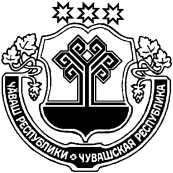 ЧУВАШСКАЯ РЕСПУБЛИКАЙĚПРЕÇ РАЙОНĚН АДМИНИСТРАЦИИЙЫШĂНУ23.05.2016       № 283Йěпреç поселокěАДМИНИСТРАЦИЯИБРЕСИНСКОГО РАЙОНА ПОСТАНОВЛЕНИЕ23.05.2016     № 283поселок Ибреси«Объемы финансирования  муниципальной программы с разбивкой по годам реализации муниципальной программы –прогнозируемый объем финансирования мероприятий муниципальной программы в 2014–2020 годах составляет 227 958,66 тыс. рублей, в том числе:в 2014 году – 34 361,1 тыс. рублей;в 2015 году – 30 188,8 тыс. рублей;в 2016 году – 29 409,43 тыс. рублей;в 2017 году – 22 281,9 тыс. рублей;в 2018 году – 37 419,18 тыс. рублей;в 2019 году – 37 331,33 тыс. рублей;в 2020 году – 36 966,92 тыс. рублей;из них средства: федерального бюджета – 8 170,5 тыс. рублей  (3,6 процента), в том числе: в 2014 году – 1 148,00 тыс. рублей;в 2015 году – 1202,0 тыс. рублей;в 2016 году – 1 217,5 тыс. рублей;в 2017 году – 1 183,00 тыс. рублей;в 2018 году – 1 140,00 тыс. рублей;в 2019 году – 1 140,00 тыс. рублей;в 2020 году – 1 140,00 тыс. рублей;республиканского бюджета Чувашской Республики – 170 522,21 тыс. рублей (74,8 процента), в том числе:в 2014 году – 26 544,90 тыс. рублей;в 2015 году – 20 488,40 тыс. рублей;в 2016 году – 19 206,70 тыс. рублей;в 2017 году – 13 760,80 тыс. рублей;в 2018 году – 30 322,95 тыс. рублей;в 2019 году – 30 250,18 тыс. рублей;в 2020 году – 29 948,28 тыс. рублей;местных бюджетов – 49 265,99 тыс. рублей 
(21,7 процента), в том числе:в 2014 году – 6668,20 тыс. рублей;в 2015 году – 8498,44 тыс. рублей;в 2016 году – 8 985,23тыс. рублей;в 2017 году -  7 338,10 тыс. рублей;в 2018 году -  5 956,23 тыс. рублей;в 2019 году -  5 941,15 тыс. рублей;в 2020 году -  5 878,64 тыс. рублей.Объемы финансирования муниципальной программы подлежат ежегодному уточнению исходя из возможностей бюджетов всех уровней при формировании бюджетов на очередной финансовый год и на плановый период»;«Объемы и источники финансирования Подпрограммыфинансирование мероприятий Программы планируется осуществлять за счет средств районного бюджета и бюджетов сельских (городского) поселений; общий объем финансирования Подпрограммы составит 10 598,00  тыс. рублей, в том числе:в 2014 году – 1 761,6 тыс. рублей;в 2015 году – 1 920,7 тыс. рублей;в 2016 году – 1 913,2 тыс. рублей;в 2017 году – 883,5 тыс. рублей;в 2018 году – 1 373,0 тыс. рублей;в 2019 году – 1 373,0 тыс. рублей;в 2020 году – 1 373,0 тыс. рублей; из них средства:районного бюджета Ибресинского района – 6 052,6 тыс. рублей, в том числе:в 2014 году – 1 059,7 тыс. рублей;в 2015 году – 1 228,8 тыс. рублей;в 2016 году – 1 123,3 тыс. рублей;в 2017 году – 540,8 тыс. рублей;в 2018 году – 700,0 тыс. рублей;в 2019 году – 700,0 тыс. рублей;в 2020 году – 700,0 тыс. рублей; бюджетов сельских (городского) поселений Ибресинского района  – 4 545,4 тыс. рублей 
в том числе:в 2014 году – 701,9 тыс. рублей;в 2015 году – 691,9 тыс. рублей;в 2016 году – 789,9 тыс. рублей в 2017 году – 342,7 тыс. рублей;в 2018 году – 673,0 тыс. рублей;в 2019 году – 673,0 тыс. рублей;в 2020 году – 673,0 тыс. рублей»;«Объемы бюджетных ассигнований подпрограммы–средства районного бюджета Ибресинского района  и бюджетов поселений района  всего – 188 550,53 тыс. рублей, в том числе по годам:2014 год – 27 425,1 тыс. рублей;2015 год – 23 773,0 тыс. рублей;2016 год – 23 446,2 тыс. рублей;2017 год – 15 835,4 тыс. рублей;2018 год – 32 769,78 тыс. рублей;2019 год – 32 783,53 тыс. рублей;2020 год – 32 517,52 тыс. рублей.Объемы бюджетных ассигнований уточняются ежегодно при формировании местных бюджетов района на очередной финансовый год и плановый период»;Наименование подпрограммы, основного мероприятия, мероприятий, реализуемых в рамках основного мероприятияОтветственный исполнитель (Ф.И.О., должность) Срок Срок Ожидаемый непосредственный результат (краткое описание) Код бюджетной классификации (бюджет Ибресинского района Чувашской Республики) Финансирование, тыс. рублей Финансирование, тыс. рублей Финансирование, тыс. рублей Наименование подпрограммы, основного мероприятия, мероприятий, реализуемых в рамках основного мероприятияОтветственный исполнитель (Ф.И.О., должность) начала реализации окончания реализацииОжидаемый непосредственный результат (краткое описание) Код бюджетной классификации (бюджет Ибресинского района Чувашской Республики) 2014 год2015 год2016 год123456789Подпрограмма «Совершенствование бюджетной политики и эффективное использование бюджетного потенциала хх27 425,0623 773,023 446,2Основное мероприятие 1. Развитие бюджетного планирования, формирование бюджетов Ибресинского района Чувашской Республики на очередной финансовый год и плановый период финансовый отдел администрации Ибресинского района01.01.2014 31.12.2016   принятие решения собрания депутатов о бюджетах Ибресинского района Чувашской Республики на очередной финансовый год и плановый период х111,00,00272,001.1. Разработка бюджетных проектировок и направление их главным распорядителям средств бюджетов   финансовый отдел администрации Ибресинского района01.01.201431.12.2016   формирование бюджетных проектировок к проекту решения собрания депутатов о бюджетах Чувашской Республики на очередной финансовый год и плановый период хххх1.2. Резервный фонд администрации Ибресинского района Чувашской Республики и администраций сельских (городского) поселений Ибресинского района Чувашской Республики финансовый отдел администрации Ибресинского района01.01.201431.12.2016   утверждение объемов резервного фонда администрации Ибресинского района и администраций сельских (городского) поселений Ибресинского района Чувашской Республики решениями  о бюджетах на очередной финансовый год и плановый период, перечисление средств резервного фонда администрации Ибресинского района и администраций сельских (городского) поселений Ибресинского района  Чувашской Республики на осуществление расходов непредвиденного характера 000 0111 Ч417006 800  111,00,00272,01.3. Анализ предложений главных распорядителей средств бюджетов по бюджетным проектировкам и подготовка проекта решения о бюджетах на очередной финансовый год и плановый период финансовый отдел администрации Ибресинского района 01.01.201431.12.2016   внесение проекта решения о бюджетах Ибресинского района Чувашской Республики на очередной финансовый год и плановый период Собранию депутатов  для его одобрения хххх1.4. Проведение работы с собранием депутатов, связанной с рассмотрением проекта решения о бюджетах Ибресинского района Чувашской Республики на очередной финансовый год и плановый период финансовый отдел администрации Ибресинского района01.01.201431.12.2016   принятие решения  о бюджетах Ибресинского района Чувашской Республики на очередной финансовый год и плановый период  хххх Основное мероприятие 2. Повышение доходной базы, уточнение бюджетов Ибресинского района Чувашской Республики в ходе их исполнения с учетом поступлений доходов в бюджеты Ибресинского района Чувашской Республики финансовый отдел администрации Ибресинского района01.01.201431.12.2016   принятие решения о внесении изменений в решение о бюджетах Ибресинского района Чувашской Республики на очередной финансовый год и плановый период  хххх2.1. Анализ поступлений доходов в бюджеты Ибресинского района Чувашской Республики и предоставляемых налоговых льгот финансовый отдел администрации Ибресинского района01.01.201431.12.2016   формирование информационной базы по доходам бюджетов Ибресинского района Чувашской Республики для принятия управленческих решений по уточнению бюджетов Ибресинского района Чувашской Республики на очередной финансовый год и плановый период хххх2.2. Подготовка проектов решений о внесении изменений в решение о бюджетах Ибресинского района Чувашской Республики на очередной финансовый год и плановый период финансовый отдел администрации Ибресинского района01.01.201431.12.2016   принятие решения о внесении изменений в решение о бюджетах Ибресинского района Чувашской Республики на очередной финансовый год и плановый период ххххОсновное мероприятие 3. Организация исполнения и подготовка отчетов об исполнении бюджетов Ибресинского района Чувашской Республики, осуществление внутреннего муниципального  финансового контроля за использованием бюджетных средств   финансовый отдел администрации Ибресинского района01.01.201431.12.2016   исполнение бюджетных обязательств, своевременное формирование и представление бюджетной отчетности Ибресинского района Чувашской Республики, внутренний муниципальный  финансовый контроль за использованием средств бюджетов Ибресинского района Чувашской Республики  хххх3.1. Организация исполнения бюджетов Ибресинского района Чувашской Республики финансовый отдел администрации Ибресинского района01.01.201431.12.2016   исполнение бюджетных обязательств, предусмотренных решением о бюджетах Ибресинского района Чувашской Республики на очередной финансовый год и плановый период  хххх3.2. Прочие выплаты по обязательствам Ибресинского района Чувашской Республики финансовый отдел администрации Ибресинского района01.01.201431.12.2016   выполнение обязательств по исполнению судебных актов по обращению взыскания на средства бюджетов Ибресинского района Чувашской Республики в сроки, установленные указанными судебными актами  хххх3.3. Составление и представление бюджетной отчетности Ибресинского района Чувашской Республики финансовый отдел администрации Ибресинского района01.01.201431.12.2016   формирование и представление бюджетной отчетности Ибресинского района Чувашской Республики в установленные сроки  хххх3.4. Осуществление внутреннего муниципального финансового контроля за использованием средств бюджетов Ибресинского района Чувашской Республики  финансовый отдел администрации Ибресинского района01.01.201431.12.2016   выполнение плана контрольных мероприятий, проводимых в рамках осуществления внутреннего муниципального финансового контроля за использованием  средств бюджетов Ибресинского района Чувашской Республики   ххххОсновное мероприятие 4. Осуществление мер финансовой поддержки бюджетов поселений, направленных на обеспечение их сбалансированности и повышение уровня бюджетной обеспеченности финансовый отдел администрации Ибресинского района01.01.201431.12.2016   предоставление финансовой поддержки за счет средств бюджета Ибресинского района Чувашской Республики на выравнивание бюджетной обеспеченности и обеспечение сбалансированности бюджетов поселений   х27 314,0623 773,023 174,24.1. Дотации на поддержку мер по обеспечению сбалансированности бюджетов поселенийфинансовый отдел администрации Ибресинского района01.01.201431.12.2016   утверждение распределения дотаций на поддержку мер по обеспечению сбалансированности бюджетов поселений решением о бюджете Ибресинского района Чувашской Республики на очередной финансовый год и плановый период, перечисление дотаций в бюджеты поселений992 1402 Ч41Ц004 512376,562 082,62 750,04.2. Субвенции на осуществление государственных полномочий Чувашской Республики по расчету и предоставлению дотаций на выравнивание бюджетной обеспеченности поселений финансовый отдел администрации Ибресинского района01.01.201431.12.2016   утверждение распределения субвенций на осуществление государственных полномочий Чувашской Республики по расчету и предоставлению дотаций на выравнивание бюджетной обеспеченности поселений решением о бюджете Ибресинского района Чувашской Республики на очередной финансовый год и плановый период, перечисление субвенций в бюджеты поселений  992 1401 Ч41Ц009 511 25 789,520 488,419 206,74.3 Осуществление первичного  воинского учета на территориях, где отсутствуют военные комиссариаты, за счет субвенции, предоставляемой из федерального бюджета    финансовый отдел администрации Ибресинского района01.01.201431.12.2016   утверждение распределения субвенций на осуществление государственных полномочий Чувашской Республики по расчету и предоставлению субвенций бюджетам поселений на осуществление делегированных федеральных полномочий по первичному воинскому учету на территориях, где отсутствуют военные комиссариаты, решением  о бюджете Ибресинского района Чувашской Республики на очередной финансовый год и плановый период, перечисление субвенций в бюджеты поселений 992 0203 Ч415118 000 1 148,01 202,01 217,5Основное мероприятие 5. Реализация мер по оптимизации муниципального долга Ибресинского района Чувашской Республики и своевременному исполнению долговых обязательств финансовый отдел администрации Ибресинского района01.01.201431.12.2016   оптимизация муниципального долга Ибресинского района Чувашской Республики, своевременное исполнение долговых обязательств   хххх5.1. Анализ объема и структуры муниципального  долга Ибресинского района Чувашской Республики и осуществление мер по его оптимизации финансовый отдел администрации Ибресинского района01.01.201431.12.2016   формирование информационно-аналитической базы по объему и структуре муниципального долга Ибресинского района Чувашской Республики, принятие управленческих решений по его оптимизации хххх5.2. Ведение муниципальной долговой книги Ибресинского района  Чувашской Республики финансовый отдел администрации Ибресинского района01.01.201431.12.2016   формирование муниципальной долговой книги Ибресинского района Чувашской Республики  хххх5.3. Погашение муниципального долга Ибресинского района Чувашской Республики финансовый отдел администрации Ибресинского района01.01.201431.12.2016   своевременное выполнение обязательств по погашению муниципального  долга Ибресинского района Чувашской Республики  хххх5.4. Процентные платежи по муниципальному  долгу Ибресинского района Чувашской Республики   финансовый отдел администрации Ибресинского района01.01.201431.12.2016   своевременное осуществление процентных платежей по долговым обязательствам Ибресинского района Чувашской Республики  хххх5.5. Муниципальные гарантии Ибресинского района Чувашской Республики   финансовый отдел администрации Ибресинского района01.01.201431.12.2016   своевременное выполнение обязательств по муниципальным гарантиям Ибресинского района  Чувашской Республики ххххПодпрограмма «Повышение эффективности бюджетных расходов»хххххОсновное мероприятие 1.  Обеспечение долгосрочной устойчивости и сбалансированности бюджетной системы Ибресинского района Чувашской Республики финансовый отдел администрации Ибресинского района01.01.201431.12.2016   формирование устойчивой и сбалансированной бюджетной системы Ибресинского района Чувашской Республики    хххх1.1. Определение Порядка разработки и утверждения долгосрочной бюджетной стратегии Ибресинского района Чувашской Республики финансовый отдел администрации Ибресинского района01.01.201431.12.2014 наличие утвержденного постановлением администрации Ибресинского района Чувашской Республики Порядка разработки и утверждения долгосрочной бюджетной стратегии Ибресинского района Чувашской Республики     хххх1.2. Разработка и уточнение долгосрочного прогноза социально - экономического развития Ибресинского района  Чувашской Республики   отдел экономики и управления имуществом 01.01.2014 31.12.2016    наличие долгосрочного прогноза социально -  экономического развития Ибресинского района Чувашской Республики, используемого при разработке долгосрочной бюджетной стратегии Ибресинского района Чувашской Республики      хххх1.3. Разработка и уточнение долгосрочной бюджетной стратегии Ибресинского района Чувашской Республики финансовый отдел администрации Ибресинского района01.01.2014 31.12.2016    наличие долгосрочной бюджетной стратегии Ибресинского района Чувашской Республики   хххх1.4. Формирование сбалансированных бюджетов Ибресинского района Чувашской Республики на очередной финансовый год и плановый период, обеспечивающего поддержание безопасного уровня муниципального долга Ибресинского района Чувашской Республики финансовый отдел администрации Ибресинского района01.01.2014 31.12.2016     безопасный уровень муниципального долга Ибресинского района Чувашской Республики, предусмотренный решением о бюджетах Ибресинского района Чувашской Республики на очередной финансовый год и плановый период  хххх1.5. Реализация плана мероприятий по росту доходов, оптимизации расходов и совершенствованию долговой политики Ибресинского района Чувашской Республики финансовый отдел администрации Ибресинского района01.01.2014 31.12.2016      выполненные мероприятия, предусмотренные на соответствующий год Планом мероприятий по росту доходов, оптимизации расходов и совершенствованию долговой политики Ибресинского района Чувашской Республики ххххОсновное мероприятие 2.Совершенствование бюджетного процесса в условиях внедрения программно-целевых методов управления   финансовый отдел администрации Ибресинского района01.01.201431.12.2016   усиление взаимосвязи бюджетного планирования с реализацией муниципальных программ Ибресинского района Чувашской Республики   хххх2.1. Формирование бюджетов Ибресинского района  Чувашской Республики на очередной финансовый год и плановый период в «программном формате» финансовый отдел администрации Ибресинского района01.01.201431.12.2016   принятие решения о бюджетах Ибресинского района Чувашской Республики на очередной финансовый год и плановый период, предусматривающего распределение бюджетных расходов по муниципальным программам Ибресинского района Чувашской Республики  хххх2.2. Формирование и утверждение трехлетних планов реализации муниципальных программ Ибресинского района Чувашской Республики начальники отделов органов местного самоуправления Ибресинского района Чувашской Республики – ответственных исполнителей муниципальных  программ Ибресинского района Чувашской  Республики    01.01.201431.12.2016   утверждение постановлениями администрации Ибресинского района  трехлетних планов реализации муниципальных программ Ибресинского района Чувашской Республики   Хххх2.3. Проведение ежегодной оценки эффективности реализации муниципальных  программ Ибресинского района Чувашской Республики  финансовый отдел администрации Ибресинского района01.01.201431.12.2016   представление информации по результатам ежегодной оценки эффективности реализации муниципальных программ Ибресинского района Чувашской Республики в администрацию Ибресинского района Чувашской Республики    хххх2.4. Определение перечня муниципальных программ Ибресинского района Чувашской Республики, предлагаемых к финансированию за счет средств бюджетов Ибресинского района Чувашской Республики на очередной финансовый год и плановый период с учетом оценки эффективности их реализации отдел экономики и управления имуществом 01.01.201431.12.2016   одобрение администрацией Ибресинского района  перечня муниципальных  программ Ибресинского района Чувашской Республики, предлагаемых к финансированию за счет средств бюджетов Ибресинского района Чувашской Республики на очередной финансовый год и плановый период с учетом оценки эффективности их реализации хххх2.5. Приведение муниципальных программ Ибресинского района Чувашской Республики в соответствие с решением о бюджетах Ибресинского района Чувашской Республики на очередной финансовый год и плановый период в сроки, установленные Бюджетным кодексом Российской Федерации  начальники отделов органов местного самоуправления Ибресинского района Чувашской Республики – ответственных исполнителей муниципальных программ Ибресинского района Чувашской  Республики      01.01.201431.12.2016   муниципальные программы Ибресинского района Чувашской Республики, приведенные в соответствие с решением о бюджетах Ибресинского района Чувашской Республики на очередной финансовый год и плановый период  ххххОсновное мероприятие 3. Повышение эффективности и качества оказания муниципальных услуг отдел экономики и управления имуществом 01.01.201431.12.2016   эффективное и качественное оказание муниципальных услуг    х0,00,00,03.1. Формирование актуализированных перечней муниципальных услуг и работ, оказываемых и выполняемых муниципальными учреждениями Ибресинского района Чувашской Республики отдел экономики и управления имуществом администрации Ибресинского района;начальники отделов органов местного самоуправления Ибресинского района Чувашской Республики, осуществляющих функции и полномочия учредителя муниципальных   учреждений Ибресинского района Чувашской Республики 01.01.201431.12.2015   наличие утвержденных органами исполнительной власти Ибресинского района Чувашской Республики перечней муниципальных услуг и работ, оказываемых и выполняемых муниципальными учреждениями Ибресинского района Чувашской Республики хххх3.2. Актуализация порядка формирования, ведения и утверждения перечней муниципальных услуг и работ, оказываемых и выполняемых муниципальными учреждениями Ибресинского района Чувашской Республики   отдел экономики и управления имуществом 01.01.201431.12.2015наличие утвержденного постановлением администрации Ибресинского района  Чувашской Республики порядка формирования, ведения и утверждения  перечней муниципальных услуг и работ, оказываемых и выполняемых муниципальными учреждениями Ибресинского района Чувашской Республики,   с учетом общих требований, установленных Правительством Российской Федерации хххх3.3. Проведение социологических опросов населения о качестве оказания муниципальных услуг отдел экономики и управления имуществом администрации Ибресинского района,начальники отделов органов местного самоуправления Ибресинского района Чувашской Республики, осуществляющих функции и полномочия учредителя муниципальных   учреждений Ибресинского района Чувашской Республики 01.01.201431.12.2016    полученное по результатам социологических опросов мнение населения о качестве оказания муниципальных услуг, размещение результатов указанных социологических опросов на официальном сайте Ибресинского района на Портале органов власти Чувашской Республики в информационно - телекоммуникационной сети «Интернет»    хххх3.4. Проведение оценки количества и качества оказания муниципальных услуг через многофункциональные центры предоставления государственных и муниципальных услуг отдел экономики и управления имуществом 01.01.201431.12.2016    представленная в администрацию Ибресинского района  информация по результатам оценки количества и качества оказания муниципальных услуг через многофункциональные центры предоставления государственных и муниципальных услуг      ххххОсновное мероприятие 4. Повышение качества управления муниципальными финансами   финансовый отдел администрации Ибресинского района01.01.201431.12.2016   совершенствование бюджетного процесса на муниципальном уровне, повышение эффективности использования средств местных бюджетов хххх4.1. Формирование бюджетов Ибресинского района Чувашской Республики на трехлетний период в «программном формате»  финансовый отдел администрации Ибресинского района01.01.201431.12.2016    утвержденные бюджеты Ибресинского района Чувашской Республики  на трехлетний период, сформированные  в «программном формате»хххх4.2. Совершенствование межбюджетных отношений с учетом изменений законодательства Российской Федерации и Чувашской Республикифинансовый отдел администрации Ибресинского района01.01.201431.12.2016    приведенное в соответствие с изменениями законодательства Российской Федерации и Чувашской Республики законодательство Ибресинского района в части межбюджетных отношений хххх4.3. Развитие информационно-технологической и телекоммуникационной инфраструктуры финансовых (бухгалтерских) подразделений администрации Ибресинского района в целях совершенствования процедур бюджетного планирования и формирования бюджетной отчетности  финансовый отдел администрации Ибресинского района01.01.201431.12.2016    повышение уровня использования современных информационных технологий для обеспечения эффективного функционирования финансовых (бухгалтерских) подразделений администрации Ибресинского района х0,00,00,04.4. Обеспечение профессиональной подготовки, переподготовки и повышения квалификации муниципальных служащих в сфере повышения эффективности бюджетных расходов  финансовый отдел администрации Ибресинского района Администрации Ибресинского района и сельских (городского) поселений01.01.201531.12.2016    повышение уровня квалификации муниципальных служащих в сфере повышения эффективности бюджетных расходов хх0,00,0Основное мероприятие 5. Развитие системы внутреннего финансового контроля финансовый отдел администрации Ибресинского района01.01.201431.12.2016   формирование эффективной системы внутреннего муниципального финансового контроля за использованием бюджетных средств       хххх5.1. Разработка и утверждение Порядка осуществления полномочий финансовым отделом администрации Ибресинского района Чувашской Республики по внутреннему муниципальному финансовому контролю финансовый отдел администрации Ибресинского района01.01.201431.12.2014 утвержденный постановлением администрации Ибресинского района  Чувашской Республики Порядок осуществления полномочий финансовым отделом администрации Ибресинского района Чувашской Республики по внутреннему муниципальному финансовому контролю   хххх5.2. Разработка и утверждение Порядка осуществления внутреннего финансового контроля и внутреннего финансового аудита главными распорядителями (распорядителями) средств бюджетов Ибресинского района Чувашской Республики, главными администраторами (администраторами) доходов бюджетов Ибресинского района Чувашской Республики, главными администраторами (администраторами) источников финансирования дефицита бюджетов Ибресинского района Чувашской Республики   финансовый отдел администрации Ибресинского района01.01.201431.12.2014 утвержденный постановлением администрации Ибресинского района  Чувашской Республики  Порядок  осуществления внутреннего финансового контроля и внутреннего финансового аудита главными распорядителями (распорядителями) средств бюджетов Ибресинского района Чувашской Республики, главными администраторами (администраторами) доходов бюджетов Ибресинского района Чувашской Республики, главными администраторами (администраторами) источников финансирования дефицита бюджетов Ибресинского района Чувашской Республики хххх5.3. Проведение анализа осуществления главными администраторами бюджетных средств внутреннего финансового контроля и внутреннего финансового аудитафинансовый отдел администрации Ибресинского района01.01.201431.12.2016 доведение до главных администраторов бюджетных средств результатов анализа  осуществления ими внутреннего финансового контроля и внутреннего финансового аудита   хххх5.4. Установление внутренних стандартов и процедур составления и исполнения бюджетов Ибресинского района Чувашской Республики по расходам, доходам и источникам финансирования дефицита бюджетов Ибресинского района Чувашской Республики, составления бюджетной отчетности и ведения бюджетного учета   начальники финансовых подразделений органов местного самоуправления Ибресинского района Чувашской Республики – главных распорядителей (распорядителей) бюджетных средств, главных администраторов (администраторов) доходов бюджетов, главных администраторов (администраторов) источников финансирования дефицита бюджетов 01.01.201431.12.2014утверждение приказами органов местного самоуправления Ибресинского района Чувашской Республики внутренних стандартов и процедур составления и исполнения бюджетов Ибресинского района Чувашской Республики по расходам, доходам и источникам финансирования дефицита бюджетов Ибресинского района Чувашской Республики, составления бюджетной отчетности и ведения бюджетного учета     хххх5.5. Установление Порядка исполнения решения о применении бюджетных мер принуждения  финансовый отдел администрации Ибресинского района01.01.201431.12.2014 утверждение приказом финансового отдела администрации Ибресинского района Порядка исполнения решения о применении бюджетных мер принуждения     хххх5.6. Развитие информационной системы, обеспечивающей автоматизацию процессов, связанных с осуществлением муниципального финансового контроля   финансовый отдел администрации Ибресинского района01.01.201431.12.2016 обеспечение эффективного функционирования информационной системы, обеспечивающей автоматизацию процессов, связанных с осуществлением муниципального финансового контроля        х0,00,00,0Основное мероприятие 6. Эффективность бюджетных расходов в условиях развития контрактной системы в сфере закупок товаров, работ услуг для обеспечения муниципальных  нужд Ибресинского района Чувашской Республики отдел экономики и управления имуществом 01.01.201431.12.2016   повышение эффективности использования бюджетных средств в условиях развития контрактной системы в сфере закупок товаров, работ, услуг для обеспечения государственных нужд муниципальных нужд Ибресинского районах0,00,00,06.1. Разработка и утверждение Порядка формирования, утверждения и ведения планов закупок для обеспечения муниципальных нужд Ибресинского района Чувашской Республики отдел экономики и управления имуществом 01.01.2014 31.12.2014 утвержденный постановлением администрации Ибресинского района  Чувашской Республики Порядок формирования, утверждения и ведения планов закупок для обеспечения муниципальных нужд Ибресинского района Чувашской Республики    хххх6.2. Разработка и утверждение порядков формирования, утверждения и ведения планов закупок для обеспечения муниципальных нужд отдел экономики и управления имуществом администрации Ибресинского районаАдминистрации сельских (городского) поселений Ибресинского района 01.01.2014 31.12.2014утвержденные администрациями Ибресинского района и сельских (городского) поселений  порядки формирования, утверждения и ведения планов закупок для обеспечения муниципальных нужд хххх6.3. Установление Правил нормирования в сфере закупок товаров, работ, услуг для обеспечения муниципальных нужд Ибресинского района Чувашской Республики отдел экономики и управления имуществом администрации Ибресинского районаАдминистрации сельских (городского) поселений Ибресинского района01.01.2014 31.12.2014утвержденные постановлением администрации Ибресинского района Чувашской Республики  Правила нормирования в сфере закупок товаров, работ, услуг для обеспечения муниципальных нужд Ибресинского района Чувашской Республики     хххх6.4. Разработка и утверждение порядков формирования, утверждения и ведения планов-графиков закупок для обеспечения муниципальных нужд отдел экономики и управления имуществом администрации Ибресинского районаАдминистрации сельских (городского) поселений Ибресинского района01.01.201431.12.2014утвержденные администрациями Ибресинского района и сельских (городского) поселений Ибресинского района  порядки формирования, утверждения и ведения планов - графиков закупок для обеспечения муниципальных нужд    хххх6.5. Определение случаев осуществления банковского сопровождения контрактов, предметом которых являются поставки товаров, выполнение работ, оказание услуг для муниципальных нужд отдел экономики и управления имуществом администрации Ибресинского районаАдминистрации сельских (городского) поселений Ибресинского района01.01.2014 31.12.2014 утвержденные администрациями Ибресинского района и сельских (городского) поселений Ибресинского района  случаи осуществления банковского сопровождения контрактов, предметом которых являются поставки товаров, выполнение работ, оказание услуг для муниципальных нужд      хххх6.6. Подготовка, переподготовка и повышение квалификации муниципальных служащих Ибресинского района Чувашской Республики по вопросам развития контрактной системы в сфере закупок товаров, работ, услуг отдел экономики и управления имуществом администрации Ибресинского районаАдминистрации сельских (городского) поселений Ибресинского района01.01.201431.12.2015повышение уровня квалификации муниципальных служащих Ибресинского района Чувашской Республики по вопросам развития контрактной системы в сфере закупок товаров, работ, услуг   х0,00,0хОсновное мероприятие 7. Повышение эффективности бюджетных инвестиций, формирование условий для развития государственно-частного партнерства в реализации инвестиционных проектов финансовый отдел администрации Ибресинского районаотдел экономики и управления имуществом 01.01.201431.12.2016   эффективное использование бюджетных инвестиций в объекты капитального строительства, наличие  условий для привлечения внебюджетных средств в рамках государственно – частного партнерства       хххх7.1. Формирование районной адресной инвестиционной программы Ибресинского района на очередной финансовый год и плановый период с учетом перехода на «программный бюджет» финансовый отдел администрации Ибресинского района отдел экономики и управления имуществом 01.01.201431.12.2016   утверждение районной адресной инвестиционной программы решением о бюджете Ибресинского района Чувашской Республики на очередной финансовый год и плановый период    хххх7.2. Мониторинг реализации районной адресной инвестиционной программы Ибресинского района на очередной финансовый год и плановый период  финансовый отдел администрации Ибресинского района отдел экономики и управления имуществом 01.01.201431.12.2016   протокольное решение комиссии по инвестиционной политике  по результатам мониторинга  реализации районной адресной инвестиционной программы Ибресинского района на очередной финансовый год и плановый период     ххххОсновное мероприятие 8. Повышение эффективности деятельности органов местного самоуправления Ибресинского района Чувашской Республики и муниципальных учреждений Ибресинского района Чувашской Республики финансовый отдел администрации Ибресинского района 01.01.201431.12.2016   принятие обоснованных и оперативных управленческих решений в сфере повышения эффективности бюджетных расходов  х0,00,00,08.1. Проведение оценки качества финансового менеджмента главных распорядителей средств бюджетов Ибресинского района Чувашской Республики финансовый отдел администрации Ибресинского района01.01.201431.12.2016   наличие объективной оценки качества финансового менеджмента главных распорядителей средств бюджетов Ибресинского района Чувашской Республики      хххх8.2. Развитие информационно-технологической и телекоммуникационной инфраструктуры в органах местного самоуправления Ибресинского района Чувашской Республики  отдел информатизации Ибресинского района финансовый отдел администрации Ибресинского района 01.01.201431.12.2016   проведенное обновление информационно - технологической и телекоммуникационной инфраструктуры в органах местного самоуправления Ибресинского района Чувашской Республики, способствующее повышению эффективности их деятельности    х0,00,00,08.3. Минимизация наличного денежного обращения в секторе муниципального управления финансовый отдел администрации Ибресинского района 01.01.201431.12.2014 преимущественное осуществление расчетов в секторе муниципального управления  в безналичной форме  хххх8.4. Профессиональная подготовка, переподготовка и повышение квалификации муниципальных служащих Ибресинского района Чувашской Республики в сфере повышения эффективности бюджетных расходов финансовый отдел администрации Ибресинского района Администрации Ибресинского района и сельских (городского) поселений01.01.201531.12.2016 повышение уровня квалификации  муниципальных служащих Ибресинского района Чувашской Республики в сфере повышения эффективности бюджетных расходов     хх0,00,08.5. Утверждение и доведение до муниципальных учреждений Ибресинского района Чувашской Республики муниципальных заданий с учетом показателей качества оказания муниципальных услуг начальники финансовых подразделений органов местного самоуправления Ибресинского района Чувашской Республики, осуществляющих функции и полномочия учредителя муниципальных учреждений Ибресинского района Чувашской Республики   01.01.201431.12.2016   утвержденные органами исполнительной власти Ибресинского района Чувашской Республики муниципальные задания  муниципальным учреждениям Ибресинского района Чувашской Республики с учетом показателей качества оказания муниципальных услуг    хххх8.6. Совершенствование нормативного финансирования оказания муниципальных услуг муниципальными учреждениями Ибресинского района Чувашской Республики начальники финансовых подразделений органов местного самоуправления Ибресинского района Чувашской Республики, осуществляющих функции и полномочия учредителя муниципальных учреждений Ибресинского района Чувашской Республики    01.01.201531.12.2016    утвержденные нормативы финансовых затрат на  оказание муниципальных услуг муниципальными учреждениями Ибресинского района Чувашской Республики  ххххОсновное мероприятие 9. Развитие муниципальной интегрированной информационной системы управления общественными финансами «Электронный бюджет»  в Ибресинском районе Чувашской Республике финансовый отдел администрации Ибресинского района 01.01.201431.12.2016   внедрение современных информационных технологий в бюджетный процесс, обеспечивающее эффективное использование бюджетных средств    х0,00,00,09.1. Совершенствование и автоматизация процедур сбора, свода и консолидации отчетности об исполнении бюджетов бюджетной системы Ибресинского района Чувашской Республики финансовый отдел администрации Ибресинского района01.01.201431.12.2014 повышение оперативности и качества составления бюджетной отчетности   хххх9.2. Обеспечение централизации и интеграции информационных потоков ведения бухгалтерского учета в муниципальных учреждениях Ибресинского района Чувашской Республики финансовый отдел администрации Ибресинского района начальники финансовых подразделений органов местного самоуправления Ибресинского района Чувашской Республики, осуществляющих функции и полномочия учредителя муниципальных учреждений Ибресинского района Чувашской Республики 01.01.201431.12.2016создание информационно-технологической основы для эффективного функционирования централизованных бухгалтерий, сформированных  в рамках оптимизации сети муниципальных учреждений Ибресинского района Чувашской Республики х0,00,00,09.3. Обеспечение централизации и интеграции информационных потоков ведения бухгалтерского учета в муниципальных учреждениях  органы местного самоуправления Ибресинского района, осуществляющие функции и полномочия учредителя муниципальных учреждений,    финансовый отдел администрации Ибресинского района01.01.201431.12.2020создание информационно-технологической основы для эффективного функционирования централизованных бухгалтерий, сформированных  в рамках оптимизации сети муниципальных учреждений   х0,00,00,09.4. Развитие информационно-технологической базы функционирования информационных систем органов местного самоуправления в целях совершенствования управления общественными финансами Ибресинского района Чувашской Республики финансовый отдел администрации Ибресинского района 01.01.201431.12.2016   обновление информационно-технологической базы функционирования информационных систем органов местного самоуправления  х0,00,00,09.5. Создание информационно-аналитической подсистемы долгосрочного  бюджетного планирования   финансовый отдел администрации Ибресинского района01.01.201531.12.2015 ввод в эксплуатацию программного комплекса, обеспечивающего осуществление прогнозно-аналитических финансовых  расчетов в рамках разработки долгосрочной бюджетной стратегии Ибресинского района Чувашской Республики  хх0,0хОсновное мероприятие 10. Обеспечение открытости и прозрачности муниципальных финансов Ибресинского района Чувашской Республики финансовый отдел администрации Ибресинского района 01.01.201431.12.2016   открытость и доступность для граждан информации о бюджетной системе Ибресинского района Чувашской Республики    хххх10.1. Подготовка и публикация на официальном сайте Ибресинского района на портале органов власти Чувашской Республики в информационно - телекоммуникационной сети «Интернет» бюджетов Ибресинского района Чувашской Республики и отчетов об их исполнении в доступной для граждан форме («бюджета для граждан»)   финансовый отдел администрации Ибресинского районаСобрание депутатов Ибресинского района 01.01.201431.12.2016   опубликованные на официальном сайте Ибресинского района на портале органов власти Чувашской Республики в информационно - телекоммуникационной сети «Интернет» бюджеты Ибресинского района Чувашской Республики и отчеты об их  исполнении в доступной для граждан форме («бюджет для граждан»)         хххх10.2. Размещение информации о ходе реализации муниципальных программ Ибресинского района Чувашской Республики на официальном сайте Ибресинского района на портале органов власти Чувашской Республики в информационно - телекоммуникационной сети «Интернет» финансовый отдел администрации Ибресинского района Органы местного самоуправления Ибресинского района - ответственные исполнители муниципальных программ Ибресинского района01.01.201431.12.2016   размещенная  на официальном сайте Ибресинского района на портале органов власти Чувашской Республики в информационно - телекоммуникационной сети «Интернет» информация о ходе реализации муниципальных программ Ибресинского района Чувашской Республики  хххх10.3. Размещение информации о деятельности муниципальных учреждений Ибресинского района Чувашской Республики в информационно - телекоммуникационной сети «Интернет»    начальники отделов органов местного самоуправления Ибресинского района Чувашской Республики, осуществляющих функции и полномочия учредителя муниципальных учреждений Ибресинского района Чувашской Республики, 01.01.201431.12.2016    размещенная в информационно - телекоммуникационной сети «Интернет» информация о деятельности муниципальных учреждений Ибресинского района Чувашской Республики ххххПодпрограмма «Управление муниципальным имуществом»  хх1761,681 920,81 913,2Основное мероприятие 1. Создание единой системы учета муниципального имущества Ибресинского района Чувашской Республики отдел экономики и управления имуществом 01.01.2014   31.12.2016   прозрачность имущественной деятельности публично-правовых образований, доступность и достоверность информации о муниципальном имуществе Ибресинского района Чувашской Республики х149,1653,1238,01.1. Государственная регистрация прав собственности Ибресинского района Чувашской Республики на построенные, приобретенные и выявленные в результате инвентаризации объекты недвижимости  отдел экономики и управления имуществом 01.01.201431.12.2016   обеспечение формирования сведений об объектах недвижимости как объектах оборота и налогообложенияхххх1.2. Внедрение автоматизированной информационной системы управления и распоряжения государственным имуществом Чувашской Республики и муниципальным имуществом отдел экономики и управления имуществом 01.01.201431.12.2014прозрачность имущественной деятельности публично-правовых образований, доступность и достоверность информации о муниципальном имуществе Ибресинского района Чувашской Республики хххх1.3. Сопровождение и информационное наполнение автоматизированной информационной системы управления и распоряжения государственным имуществом Чувашской Республики и муниципальным имуществом отдел экономики и управления имуществом 01.01.201431.12.2016   прозрачность имущественной деятельности публично-правовых образований, доступность и достоверность информации  о муниципальном имуществе Ибресинского района Чувашской Республики хххх1.4. Материально-техни-ческое обеспечение базы данных о государственном имуществе Чувашской Республики и муниципальном имуществе, включая обеспечение архивного хранения бумажных документов      отдел экономики и управления имуществом 01.01.201431.12.2016   прозрачность имущественной деятельности публично-правовых образований, доступность и достоверность информации о муниципальном имуществе Ибресинского района Чувашской Республики и муниципальном имуществе 903 0113 Ч431001 200149,1653,1238,01.5. Подготовка специалистов в сфере управления муниципальным имуществом для осуществления мероприятий по актуализации и обеспечению технической безопасности базы данных о муниципальном имуществе Ибресинского района Чувашской Республики отдел экономики и управления имуществом 01.01.201431.12.2016   обеспечение эффективного управления  и распоряжения муниципальным имуществом Ибресинского района Чувашской Республики х0,00,00,0Основное мероприятие 2. Формирование эффективного муниципального сектора отдел экономики и управления имуществом 01.01.201431.12.2016   обеспечение эффективного функционирования муниципального сектора, рационального  использования муниципального имущества Ибресинского района Чувашской Республики   х0,00,00,02.1. Упорядочение системы муниципальных учреждений Ибресинского района Чувашской Республики в целях повышения качества предоставляемых муниципальных услуг   отдел экономики и управления имуществом администрации   Ибресинского районаначальники отделов органов местного самоуправления Ибресинского района Чувашской Республики, осуществляющих функции и полномочия учредителя муниципальных учреждений Ибресинского района Чувашской Республики, 01.01.201431.12.2016   оптимизация сети муниципальных учреждений Ибресинского района Чувашской Республики   хххх2.2. Разработка и утверждение стратегий развития на среднесрочный период и программ деятельности на очередной финансовый год муниципальных унитарных предприятий Ибресинского района Чувашской Республики  отдел экономики и управления имуществом 01.01.201431.12.2016   повышение эффективности использования муниципального имущества Ибресинского района Чувашской Республики, закрепленного на праве хозяйственного ведения за муниципальными унитарными предприятиями Ибресинского района Чувашской Республики, и обеспечение поступления в бюджеты Ибресинского района Чувашской Республики части прибыли муниципальных унитарных предприятий Ибресинского района Чувашской Республики хххх2.3. Формирование прогнозных планов (программ) приватизации муниципального имущества Ибресинского района Чувашской Республики на очередной финансовый год и плановый период на основании «дорожной  карты»   отдел экономики и управления имуществом 01.01.201431.12.2016   формирование доходов и источников финансирования дефицита бюджетов Ибресинского района Чувашской Республикихххх2.4. Информационное  обеспечение приватизации муниципального имущества Ибресинского района Чувашской Республики отдел экономики и управления имуществом 01.01.201431.12.2016   создание возможности свободного доступа неограниченного круга лиц к информации о приватизации муниципального имущества Ибресинского района Чувашской Республики и обеспечение открытости деятельности органов местного самоуправления Ибресинского района Чувашской Республики хххх2.8. Организация продаж объектов приватизации отдел экономики и управления имуществом 01.01.201431.12.2016   увеличение доходов бюджетов Ибресинского района Чувашской Республики за счет поступлений денежных средств от продаж объектов приватизации   2.9. Распространение информации об эффективности управления и распоряжения муниципальным имуществом Ибресинского района Чувашской Республики в средствах массовой информации,  путем проведения круглых столов, семинаров, конференций   отдел экономики и управления имуществом 01.01.201431.12.2016   открытость и прозрачность информации об эффективности использования муниципального  имущества Ибресинского района Чувашской Республики  х0,00,00,0Основное мероприятие 3. Создание условий для максимального вовлечения в хозяйственный оборот муниципального имущества Ибресинского района Чувашской Республики, в том числе земельных участков  отдел экономики и управления имуществом 01.01.201431.12.2016   отсутствие неэффективно используемого муниципального имущества Ибресинского района Чувашской Республики, включая земельные участки   х1612,581 267,71 675,23.1. Проведение кадастровых работ в отношении объектов капитального строительства, находящихся в муниципальной собственности Ибресинского района Чувашской Республики, и внесение сведений в государственный кадастр недвижимости   отдел экономики и управления имуществом 01.01.201431.12.2016   информационное наполнение государственного кадастра недвижимости  3.2. Проведение землеустроительных (кадастровых) работ по земельным участкам, находящимся в муниципальной собственности Ибресинского района Чувашской Республики, и внесение сведений в государственный кадастр недвижимости   отдел экономики и управления имуществом 01.01.201431.12.2016   оформление права государственной собственности Ибресинского района Чувашской Республики на земельные участки, внесение сведений в государственный кадастр недвижимости 000 0113 Ч431003 200356,08289,8983,13.3. Осуществление работ по актуализации государственной кадастровой оценки земель в целях налогообложения и вовлечения земельных участков в гражданско-правовой оборот  отдел экономики и управления имуществом 01.01.201431.12.2016   внесение в государственный кадастр недвижимости актуализированных сведений о кадастровой стоимости земельных участков   000 0412 Ч431003 2001256,50977,9692,13.4. Перевод земельных участков из одной категории в другую  отдел экономики и управления имуществом 01.01.201431.12.2016   передача переведенных из одной категории в другую  земельных участков для реализации инвестиционных проектов   хххх3.5. Формирование Единого информационного ресурса о свободных от застройки земельных участках, расположенных на территории Ибресинского района Чувашской Республики  отдел экономики и управления имуществом 01.01.201431.12.2016   внесение сведений о земельных участках в Единый информационный ресурс о свободных от застройки земельных участках; предложение земельных участков потенциальным инвесторам - застройщикам 3.6. Формирование земельных участков, предназначенных для предоставления многодетным семьям в собственность бесплатно для индивидуального жилищного строительства, ведения личного подсобного хозяйства и дачного строительства  отдел экономики и управления имуществом 01.01.201431.12.2016   обеспечение земельными участками многодетных семей, поставленных на учет в качестве имеющих право на предоставление земельных участков в собственность бесплатно   ххххОсновное мероприятие 4. Эффективное управление муниципальным имуществом Ибресинского района Чувашской Республики  отдел экономики и управления имуществом 01.01.201431.12.2016   обеспечение эффективности использования муниципального имущества Ибресинского района Чувашской Республики  х4.1. Создание условий по недопущению проявления коррупционных нарушений в процессе управления муниципальным имуществом Ибресинского района Чувашской Республики  отдел экономики и управления имуществом 01.01.201431.12.2016   максимальное вовлечение муниципального  имущества Ибресинского района Чувашской Республики в хозяйственный оборот;   поступление доходов в бюджет Ибресинского района Чувашской Республики от распоряжения муниципальным имуществом Ибресинского района Чувашской Республики   хххх4.2. Вовлечение в гражданско-правовой оборот имущества, выявленного в результате проверок сохранности, использования по назначению муниципального имущества Ибресинского района Чувашской Республики  отдел экономики и управления имуществом 01.01.201431.12.2016   обеспечение эффективного использования муниципального имущества  Ибресинского района Чувашской Республики   хххх4.3. Оптимизация состава имущества, находящегося в муниципальной собственности Ибресинского района Чувашской Республики   отдел экономики и управления имуществом 01.01.201431.12.2016   перераспределение имущества, направленного на обеспечение имущественной основы деятельности органов местного самоуправления и организаций, с учетом установленных требований; изъятие излишнего, неиспользуемого или используемого не по назначению муниципального имущества Ибресинского района Чувашской Республики;списание и ликвидация имущества, признанного непригодным для дальнейшего использования вследствие полной или частичной утраты потребительских свойств;перераспределение имущества между публично-правовыми образованиями хххх4.4. Вовлечение в хозяйственный оборот объектов муниципальной казны Ибресинского района Чувашской Республики на условиях приоритетности рыночных механизмов и прозрачности процедур передачи в пользование отдел экономики и управления имуществом 01.01.201431.12.2016   пополнение доходной части бюджетов Ибресинского района Чувашской Республики 4.5. Обеспечение гарантий прав на муниципальное имущество Ибресинского района Чувашской Республики, в том числе на землю, и защита прав и законных интересов собственников, землепользователей, землевладельцев и арендаторов земельных участков   отдел экономики и управления имуществом 01.01.201431.12.2016   защита прав на муниципальное имущество Ибресинского района Чувашской Республики, восстановленные права собственников, землепользователей, землевладельцев и арендаторов земельных участков    Наименование программИсточники финансированияОценка расходов по годам, тыс. рублейОценка расходов по годам, тыс. рублейОценка расходов по годам, тыс. рублейОценка расходов по годам, тыс. рублейОценка расходов по годам, тыс. рублейОценка расходов по годам, тыс. рублейОценка расходов по годам, тыс. рублейНаименование программИсточники финансирования201420152016201720182019202012345678910Муниципальная программа Ибресинского района   Чувашской Республики «Управление муниципальными финансами и муниципальным  долгом Ибресинского района Чувашской Республики» на 2014–2020 годывсего34 361,130 188,8829 409,4322 281,937 419,1837 331,3336 966,92районный бюджет31 664,728 294,927 230,0220 612,136 602,1836 514,3336 149,92бюджеты сельских (городского поселений) всего2696,41 893,92 179,411669,8817,0817,0817,0в том числеАйбечское151,7168,8316,67141,439,039,039,0Андреевское90,2131,077,9566,710,010,010,0Березовское98,974,377,4266,71,01,01,0Большеабакасинское130,4181,198,85145,735,035,035,0Буинское166,482,180,6566,79,09,09,0Ибресинское городское370,0146,9460,0310,0440,0440,0440,0Кировское270,8117,972,9666,71,01,01,0Климовское265,6174,3174,0141,560,060,060,0Малокармалинское212,8236,5151,37141,535,035,035,0Новочурашевское304,8140,2242,0141,5116,0116,0116,0Хормалинское184,1138,9181,45141,525,025,025,0Чувашско-Тимяшское322,8165,8154,00164,245,045,045,0Ширтанское127,9136,192,0975,71,01,01,0Подпрограмма 1  «Совершенствование бюджетной политики и эффективное использование бюджетного потенциала» всего27425,123 773,023 446,215835,432 769,7832 783,5332 517,52районный бюджет26186,122 571,022 056,714508,832 625,7832 639,5332 373,52бюджеты сельских (городского поселений) всего1239,01 202,001 389,51326,6144,0144,0144,0в том числеАйбечское129,8132,49144,00141,410,010,010,0Андреевское67,067,0777,9566,710,010,010,0Березовское66,164,0468,9566,71,01,01,0Большеабакасинское68,065,2177,8575,710,010,010,0Буинское64,970,1770,6566,71,01,01,0Ибресинское городское60,00,0060,0060,060,060,060,0Кировское67,067,5172,9566,71,01,01,0Климовское129,8134,18144,00141,410,010,010,0Малокармалинское128,8132,10145,80141,410,010,010,0Новочурашевское134,1132,70149,00141,410,010,010,0Хормалинское128,7133,97156,50141,410,010,010,0Чувашско-Тимяшское128,9135,59144,00141,410,010,010,0Ширтанское65,966,9777,8575,71,01,01,0Подпрограмма 2  «Повышение эффективности бюджетных расходов» на 2014–2020 годы;  всего0,00,00,00,00,00,00,0районный бюджет0,00,00,00,00,00,00,0бюджеты сельских (городского поселений) всего0,00,00,00,00,00,00,0в том числе0,00,00,00,00,00,00,0Айбечское0,00,00,00,00,00,00,0Андреевское0,00,00,00,00,00,00,0Березовское0,00,00,00,00,00,00,0Большеабакасинское0,00,00,00,00,00,00,0Буинское0,00,00,00,00,00,00,0Ибресинское городское0,00,00,00,00,00,00,0Кировское0,00,00,00,00,00,00,0Климовское0,00,00,00,00,00,00,0Малокармалинское0,00,00,00,00,00,00,0Новочурашевское0,00,00,00,00,00,00,0Хормалинское0,00,00,00,00,00,00,0Чувашско-Тимяшское0,00,00,00,00,00,00,0Ширтанское0,00,00,00,00,00,00,0Подпрограмма 3  «Управление муниципальным имуществом» на 2014–2020 годывсего1761,61 920,781 913,23883,51 373,01 373,01 373,0районный бюджет1059,71 228,91 123,32540,8700,0700,0700,0бюджеты сельских (городского поселений) всего701,9691,88789,91342,7673,0673,0673,0в том числеАйбечское2,736,31172,67029,029,029,0Андреевское2,863,96000,00,00,0Березовское010,208,4700,00,00,0Большеабакасинское25115,8621,070,025,025,025,0Буинское011,9510,008,08,08,0Ибресинское городское310,0146,88400,0250,0380,0380,0380,0Кировское56,650,370,0100,00,00,0Климовское83,240,1630,0050,050,050,0Малокармалинское2,6104,435,57025,025,025,0Новочурашевское148,77,4893,00106,0106,0106,0Хормалинское05,0024,95015,015,015,0Чувашско-Тимяшское41,930,1610,022,735,035,035,0Ширтанское28,469,1214,2400,00,00,0Подпрограмма  «Обеспечение реализации муниципальной  программы Ибресинского района Чувашской Республики «Управление муниципальными финансами и муниципальным  долгом Ибресинского района Чувашской Республики» на 2014–2020 годы»Подпрограмма  «Обеспечение реализации муниципальной  программы Ибресинского района Чувашской Республики «Управление муниципальными финансами и муниципальным  долгом Ибресинского района Чувашской Республики» на 2014–2020 годы»всего5174,44 495,14 050,05562,53 276,43 174,83 076,4Подпрограмма  «Обеспечение реализации муниципальной  программы Ибресинского района Чувашской Республики «Управление муниципальными финансами и муниципальным  долгом Ибресинского района Чувашской Республики» на 2014–2020 годы»Подпрограмма  «Обеспечение реализации муниципальной  программы Ибресинского района Чувашской Республики «Управление муниципальными финансами и муниципальным  долгом Ибресинского района Чувашской Республики» на 2014–2020 годы»районный бюджет5174,44 495,14 050,05562,53 276,43 174,83 076,4Подпрограмма  «Обеспечение реализации муниципальной  программы Ибресинского района Чувашской Республики «Управление муниципальными финансами и муниципальным  долгом Ибресинского района Чувашской Республики» на 2014–2020 годы»Подпрограмма  «Обеспечение реализации муниципальной  программы Ибресинского района Чувашской Республики «Управление муниципальными финансами и муниципальным  долгом Ибресинского района Чувашской Республики» на 2014–2020 годы»бюджеты сельских (городского поселений)  х х х х х х хЧĂВАШ РЕСПУБЛИКИЧУВАШСКАЯ РЕСПУБЛИКАЙĚПРЕÇ РАЙОНĚН АДМИНИСТРАЦИИЙЫШĂНУ24.05.2016       №  286Йěпреç поселокěАДМИНИСТРАЦИЯИБРЕСИНСКОГО РАЙОНА ПОСТАНОВЛЕНИЕ24.05.2016     № 286поселок Ибреси«Объемы финансирования  муниципальной программы с разбивкой по годам реализации муниципальной программы –прогнозируемый объем финансирования мероприятий муниципальной программы в 2014–2020 годах составляет 227 507,13 тыс. рублей, в том числе:в 2014 году – 34 361,1 тыс. рублей;в 2015 году – 30 188,8 тыс. рублей;в 2016 году – 28 957,9 тыс. рублей;в 2017 году – 22 281,9 тыс. рублей;в 2018 году – 37 419,18 тыс. рублей;в 2019 году – 37 331,33 тыс. рублей;в 2020 году – 36 966,92 тыс. рублей;из них средства: федерального бюджета – 8 164,5 тыс. рублей  (3,6 процента), в том числе: в 2014 году – 1 148,00 тыс. рублей;в 2015 году – 1202,0 тыс. рублей;в 2016 году – 1 211,5 тыс. рублей;в 2017 году – 1 183,00 тыс. рублей;в 2018 году – 1 140,00 тыс. рублей;в 2019 году – 1 140,00 тыс. рублей;в 2020 году – 1 140,00 тыс. рублей;республиканского бюджета Чувашской Республики – 170 522,21 тыс. рублей (74,9 процента), в том числе:в 2014 году – 26 544,90 тыс. рублей;в 2015 году – 20 488,40 тыс. рублей;в 2016 году – 19 206,70 тыс. рублей;в 2017 году – 13 760,80 тыс. рублей;в 2018 году – 30 322,95 тыс. рублей;в 2019 году – 30 250,18 тыс. рублей;в 2020 году – 29 948,28 тыс. рублей;местных бюджетов – 48 820,43 тыс. рублей 
(21,5 процента), в том числе:в 2014 году – 6668,20 тыс. рублей;в 2015 году – 8498,44 тыс. рублей;в 2016 году – 8 539,67 тыс. рублей;в 2017 году -  7 338,10 тыс. рублей;в 2018 году -  5 956,23 тыс. рублей;в 2019 году -  5 941,15 тыс. рублей;в 2020 году -  5 878,64 тыс. рублей.Объемы финансирования муниципальной программы подлежат ежегодному уточнению исходя из возможностей бюджетов всех уровней при формировании бюджетов на очередной финансовый год и на плановый период»;«Объемы и источники финансирования Подпрограммыфинансирование мероприятий Программы планируется осуществлять за счет средств районного бюджета и бюджетов сельских (городского) поселений; общий объем финансирования Подпрограммы составит 9 752,57  тыс. рублей, в том числе:в 2014 году – 1 761,6 тыс. рублей;в 2015 году – 1 920,8 тыс. рублей;в 2016 году – 1 067,67 тыс. рублей;в 2017 году – 883,5 тыс. рублей;в 2018 году – 1 373,0 тыс. рублей;в 2019 году – 1 373,0 тыс. рублей;в 2020 году – 1 373,0 тыс. рублей; из них средства:районного бюджета Ибресинского района – 5 434,3 тыс. рублей, в том числе:в 2014 году – 1 059,7 тыс. рублей;в 2015 году – 1 228,8 тыс. рублей;в 2016 году – 505,0 тыс. рублей;в 2017 году – 540,8 тыс. рублей;в 2018 году – 700,0 тыс. рублей;в 2019 году – 700,0 тыс. рублей;в 2020 году – 700,0 тыс. рублей; бюджетов сельских (городского) поселений Ибресинского района  – 4 318,2 тыс. рублей 
в том числе:в 2014 году – 701,9 тыс. рублей;в 2015 году – 691,9 тыс. рублей;в 2016 году – 562,7 тыс. рублей в 2017 году – 342,7 тыс. рублей;в 2018 году – 673,0 тыс. рублей;в 2019 году – 673,0 тыс. рублей;в 2020 году – 673,0 тыс. рублей»;«Объемы бюджетных ассигнований подпрограммы–средства районного бюджета Ибресинского района  и бюджетов поселений района  всего – 188 544,53 тыс. рублей, в том числе по годам:2014 год – 27 425,1 тыс. рублей;2015 год – 23 773,0 тыс. рублей;2016 год – 23 440,2 тыс. рублей;2017 год – 15 835,4 тыс. рублей;2018 год – 32 769,78 тыс. рублей;2019 год – 32 783,53 тыс. рублей;2020 год – 32 517,52 тыс. рублей.Объемы бюджетных ассигнований уточняются ежегодно при формировании местных бюджетов района на очередной финансовый год и плановый период»;Наименование подпрограммы, основного мероприятия, мероприятий, реализуемых в рамках основного мероприятияОтветственный исполнитель (Ф.И.О., должность) Срок Срок Ожидаемый непосредственный результат (краткое описание) Код бюджетной классификации (бюджет Ибресинского района Чувашской Республики) Финансирование, тыс. рублей Финансирование, тыс. рублей Финансирование, тыс. рублей Наименование подпрограммы, основного мероприятия, мероприятий, реализуемых в рамках основного мероприятияОтветственный исполнитель (Ф.И.О., должность) начала реализации окончания реализацииОжидаемый непосредственный результат (краткое описание) Код бюджетной классификации (бюджет Ибресинского района Чувашской Республики) 2014 год2015 год2016 год123456789Подпрограмма «Совершенствование бюджетной политики и эффективное использование бюджетного потенциала хх27 425,0623 773,023 440,2Основное мероприятие 1. Развитие бюджетного планирования, формирование бюджетов Ибресинского района Чувашской Республики на очередной финансовый год и плановый период финансовый отдел администрации Ибресинского района01.01.2014 31.12.2016   принятие решения собрания депутатов о бюджетах Ибресинского района Чувашской Республики на очередной финансовый год и плановый период х111,00,00272,001.1. Разработка бюджетных проектировок и направление их главным распорядителям средств бюджетов   финансовый отдел администрации Ибресинского района01.01.201431.12.2016   формирование бюджетных проектировок к проекту решения собрания депутатов о бюджетах Чувашской Республики на очередной финансовый год и плановый период хххх1.2. Резервный фонд администрации Ибресинского района Чувашской Республики и администраций сельских (городского) поселений Ибресинского района Чувашской Республики финансовый отдел администрации Ибресинского района01.01.201431.12.2016   утверждение объемов резервного фонда администрации Ибресинского района и администраций сельских (городского) поселений Ибресинского района Чувашской Республики решениями  о бюджетах на очередной финансовый год и плановый период, перечисление средств резервного фонда администрации Ибресинского района и администраций сельских (городского) поселений Ибресинского района  Чувашской Республики на осуществление расходов непредвиденного характера 000 0111 Ч417006 800  111,00,00272,01.3. Анализ предложений главных распорядителей средств бюджетов по бюджетным проектировкам и подготовка проекта решения о бюджетах на очередной финансовый год и плановый период финансовый отдел администрации Ибресинского района 01.01.201431.12.2016   внесение проекта решения о бюджетах Ибресинского района Чувашской Республики на очередной финансовый год и плановый период Собранию депутатов  для его одобрения хххх1.4. Проведение работы с собранием депутатов, связанной с рассмотрением проекта решения о бюджетах Ибресинского района Чувашской Республики на очередной финансовый год и плановый период финансовый отдел администрации Ибресинского района01.01.201431.12.2016   принятие решения  о бюджетах Ибресинского района Чувашской Республики на очередной финансовый год и плановый период  хххх Основное мероприятие 2. Повышение доходной базы, уточнение бюджетов Ибресинского района Чувашской Республики в ходе их исполнения с учетом поступлений доходов в бюджеты Ибресинского района Чувашской Республики финансовый отдел администрации Ибресинского района01.01.201431.12.2016   принятие решения о внесении изменений в решение о бюджетах Ибресинского района Чувашской Республики на очередной финансовый год и плановый период  хххх2.1. Анализ поступлений доходов в бюджеты Ибресинского района Чувашской Республики и предоставляемых налоговых льгот финансовый отдел администрации Ибресинского района01.01.201431.12.2016   формирование информационной базы по доходам бюджетов Ибресинского района Чувашской Республики для принятия управленческих решений по уточнению бюджетов Ибресинского района Чувашской Республики на очередной финансовый год и плановый период хххх2.2. Подготовка проектов решений о внесении изменений в решение о бюджетах Ибресинского района Чувашской Республики на очередной финансовый год и плановый период финансовый отдел администрации Ибресинского района01.01.201431.12.2016   принятие решения о внесении изменений в решение о бюджетах Ибресинского района Чувашской Республики на очередной финансовый год и плановый период ххххОсновное мероприятие 3. Организация исполнения и подготовка отчетов об исполнении бюджетов Ибресинского района Чувашской Республики, осуществление внутреннего муниципального  финансового контроля за использованием бюджетных средств   финансовый отдел администрации Ибресинского района01.01.201431.12.2016   исполнение бюджетных обязательств, своевременное формирование и представление бюджетной отчетности Ибресинского района Чувашской Республики, внутренний муниципальный  финансовый контроль за использованием средств бюджетов Ибресинского района Чувашской Республики  хххх3.1. Организация исполнения бюджетов Ибресинского района Чувашской Республики финансовый отдел администрации Ибресинского района01.01.201431.12.2016   исполнение бюджетных обязательств, предусмотренных решением о бюджетах Ибресинского района Чувашской Республики на очередной финансовый год и плановый период  хххх3.2. Прочие выплаты по обязательствам Ибресинского района Чувашской Республики финансовый отдел администрации Ибресинского района01.01.201431.12.2016   выполнение обязательств по исполнению судебных актов по обращению взыскания на средства бюджетов Ибресинского района Чувашской Республики в сроки, установленные указанными судебными актами  хххх3.3. Составление и представление бюджетной отчетности Ибресинского района Чувашской Республики финансовый отдел администрации Ибресинского района01.01.201431.12.2016   формирование и представление бюджетной отчетности Ибресинского района Чувашской Республики в установленные сроки  хххх3.4. Осуществление внутреннего муниципального финансового контроля за использованием средств бюджетов Ибресинского района Чувашской Республики  финансовый отдел администрации Ибресинского района01.01.201431.12.2016   выполнение плана контрольных мероприятий, проводимых в рамках осуществления внутреннего муниципального финансового контроля за использованием  средств бюджетов Ибресинского района Чувашской Республики   ххххОсновное мероприятие 4. Осуществление мер финансовой поддержки бюджетов поселений, направленных на обеспечение их сбалансированности и повышение уровня бюджетной обеспеченности финансовый отдел администрации Ибресинского района01.01.201431.12.2016   предоставление финансовой поддержки за счет средств бюджета Ибресинского района Чувашской Республики на выравнивание бюджетной обеспеченности и обеспечение сбалансированности бюджетов поселений   х27 314,0623 773,023 168,24.1. Дотации на поддержку мер по обеспечению сбалансированности бюджетов поселенийфинансовый отдел администрации Ибресинского района01.01.201431.12.2016   утверждение распределения дотаций на поддержку мер по обеспечению сбалансированности бюджетов поселений решением о бюджете Ибресинского района Чувашской Республики на очередной финансовый год и плановый период, перечисление дотаций в бюджеты поселений992 1402 Ч41Ц004 512376,562 082,62 750,04.2. Субвенции на осуществление государственных полномочий Чувашской Республики по расчету и предоставлению дотаций на выравнивание бюджетной обеспеченности поселений финансовый отдел администрации Ибресинского района01.01.201431.12.2016   утверждение распределения субвенций на осуществление государственных полномочий Чувашской Республики по расчету и предоставлению дотаций на выравнивание бюджетной обеспеченности поселений решением о бюджете Ибресинского района Чувашской Республики на очередной финансовый год и плановый период, перечисление субвенций в бюджеты поселений  992 1401 Ч41Ц009 511 25 789,520 488,419 206,74.3 Осуществление первичного  воинского учета на территориях, где отсутствуют военные комиссариаты, за счет субвенции, предоставляемой из федерального бюджета    финансовый отдел администрации Ибресинского района01.01.201431.12.2016   утверждение распределения субвенций на осуществление государственных полномочий Чувашской Республики по расчету и предоставлению субвенций бюджетам поселений на осуществление делегированных федеральных полномочий по первичному воинскому учету на территориях, где отсутствуют военные комиссариаты, решением  о бюджете Ибресинского района Чувашской Республики на очередной финансовый год и плановый период, перечисление субвенций в бюджеты поселений 992 0203 Ч415118 000 1 148,01 202,01 211,5Основное мероприятие 5. Реализация мер по оптимизации муниципального долга Ибресинского района Чувашской Республики и своевременному исполнению долговых обязательств финансовый отдел администрации Ибресинского района01.01.201431.12.2016   оптимизация муниципального долга Ибресинского района Чувашской Республики, своевременное исполнение долговых обязательств   хххх5.1. Анализ объема и структуры муниципального  долга Ибресинского района Чувашской Республики и осуществление мер по его оптимизации финансовый отдел администрации Ибресинского района01.01.201431.12.2016   формирование информационно-аналитической базы по объему и структуре муниципального долга Ибресинского района Чувашской Республики, принятие управленческих решений по его оптимизации хххх5.2. Ведение муниципальной долговой книги Ибресинского района  Чувашской Республики финансовый отдел администрации Ибресинского района01.01.201431.12.2016   формирование муниципальной долговой книги Ибресинского района Чувашской Республики  хххх5.3. Погашение муниципального долга Ибресинского района Чувашской Республики финансовый отдел администрации Ибресинского района01.01.201431.12.2016   своевременное выполнение обязательств по погашению муниципального  долга Ибресинского района Чувашской Республики  хххх5.4. Процентные платежи по муниципальному  долгу Ибресинского района Чувашской Республики   финансовый отдел администрации Ибресинского района01.01.201431.12.2016   своевременное осуществление процентных платежей по долговым обязательствам Ибресинского района Чувашской Республики  хххх5.5. Муниципальные гарантии Ибресинского района Чувашской Республики   финансовый отдел администрации Ибресинского района01.01.201431.12.2016   своевременное выполнение обязательств по муниципальным гарантиям Ибресинского района  Чувашской Республики ххххПодпрограмма «Повышение эффективности бюджетных расходов»хххххОсновное мероприятие 1.  Обеспечение долгосрочной устойчивости и сбалансированности бюджетной системы Ибресинского района Чувашской Республики финансовый отдел администрации Ибресинского района01.01.201431.12.2016   формирование устойчивой и сбалансированной бюджетной системы Ибресинского района Чувашской Республики    хххх1.1. Определение Порядка разработки и утверждения долгосрочной бюджетной стратегии Ибресинского района Чувашской Республики финансовый отдел администрации Ибресинского района01.01.201431.12.2014 наличие утвержденного постановлением администрации Ибресинского района Чувашской Республики Порядка разработки и утверждения долгосрочной бюджетной стратегии Ибресинского района Чувашской Республики     хххх1.2. Разработка и уточнение долгосрочного прогноза социально - экономического развития Ибресинского района  Чувашской Республики   отдел экономики и управления имуществом 01.01.2014 31.12.2016    наличие долгосрочного прогноза социально -  экономического развития Ибресинского района Чувашской Республики, используемого при разработке долгосрочной бюджетной стратегии Ибресинского района Чувашской Республики      хххх1.3. Разработка и уточнение долгосрочной бюджетной стратегии Ибресинского района Чувашской Республики финансовый отдел администрации Ибресинского района01.01.2014 31.12.2016    наличие долгосрочной бюджетной стратегии Ибресинского района Чувашской Республики   хххх1.4. Формирование сбалансированных бюджетов Ибресинского района Чувашской Республики на очередной финансовый год и плановый период, обеспечивающего поддержание безопасного уровня муниципального долга Ибресинского района Чувашской Республики финансовый отдел администрации Ибресинского района01.01.2014 31.12.2016     безопасный уровень муниципального долга Ибресинского района Чувашской Республики, предусмотренный решением о бюджетах Ибресинского района Чувашской Республики на очередной финансовый год и плановый период  хххх1.5. Реализация плана мероприятий по росту доходов, оптимизации расходов и совершенствованию долговой политики Ибресинского района Чувашской Республики финансовый отдел администрации Ибресинского района01.01.2014 31.12.2016      выполненные мероприятия, предусмотренные на соответствующий год Планом мероприятий по росту доходов, оптимизации расходов и совершенствованию долговой политики Ибресинского района Чувашской Республики ххххОсновное мероприятие 2.Совершенствование бюджетного процесса в условиях внедрения программно-целевых методов управления   финансовый отдел администрации Ибресинского района01.01.201431.12.2016   усиление взаимосвязи бюджетного планирования с реализацией муниципальных программ Ибресинского района Чувашской Республики   хххх2.1. Формирование бюджетов Ибресинского района  Чувашской Республики на очередной финансовый год и плановый период в «программном формате» финансовый отдел администрации Ибресинского района01.01.201431.12.2016   принятие решения о бюджетах Ибресинского района Чувашской Республики на очередной финансовый год и плановый период, предусматривающего распределение бюджетных расходов по муниципальным программам Ибресинского района Чувашской Республики  хххх2.2. Формирование и утверждение трехлетних планов реализации муниципальных программ Ибресинского района Чувашской Республики начальники отделов органов местного самоуправления Ибресинского района Чувашской Республики – ответственных исполнителей муниципальных  программ Ибресинского района Чувашской  Республики    01.01.201431.12.2016   утверждение постановлениями администрации Ибресинского района  трехлетних планов реализации муниципальных программ Ибресинского района Чувашской Республики   Хххх2.3. Проведение ежегодной оценки эффективности реализации муниципальных  программ Ибресинского района Чувашской Республики  финансовый отдел администрации Ибресинского района01.01.201431.12.2016   представление информации по результатам ежегодной оценки эффективности реализации муниципальных программ Ибресинского района Чувашской Республики в администрацию Ибресинского района Чувашской Республики    хххх2.4. Определение перечня муниципальных программ Ибресинского района Чувашской Республики, предлагаемых к финансированию за счет средств бюджетов Ибресинского района Чувашской Республики на очередной финансовый год и плановый период с учетом оценки эффективности их реализации отдел экономики и управления имуществом 01.01.201431.12.2016   одобрение администрацией Ибресинского района  перечня муниципальных  программ Ибресинского района Чувашской Республики, предлагаемых к финансированию за счет средств бюджетов Ибресинского района Чувашской Республики на очередной финансовый год и плановый период с учетом оценки эффективности их реализации хххх2.5. Приведение муниципальных программ Ибресинского района Чувашской Республики в соответствие с решением о бюджетах Ибресинского района Чувашской Республики на очередной финансовый год и плановый период в сроки, установленные Бюджетным кодексом Российской Федерации  начальники отделов органов местного самоуправления Ибресинского района Чувашской Республики – ответственных исполнителей муниципальных программ Ибресинского района Чувашской  Республики      01.01.201431.12.2016   муниципальные программы Ибресинского района Чувашской Республики, приведенные в соответствие с решением о бюджетах Ибресинского района Чувашской Республики на очередной финансовый год и плановый период  ххххОсновное мероприятие 3. Повышение эффективности и качества оказания муниципальных услуг отдел экономики и управления имуществом 01.01.201431.12.2016   эффективное и качественное оказание муниципальных услуг    х0,00,00,03.1. Формирование актуализированных перечней муниципальных услуг и работ, оказываемых и выполняемых муниципальными учреждениями Ибресинского района Чувашской Республики отдел экономики и управления имуществом администрации Ибресинского района;начальники отделов органов местного самоуправления Ибресинского района Чувашской Республики, осуществляющих функции и полномочия учредителя муниципальных   учреждений Ибресинского района Чувашской Республики 01.01.201431.12.2015   наличие утвержденных органами исполнительной власти Ибресинского района Чувашской Республики перечней муниципальных услуг и работ, оказываемых и выполняемых муниципальными учреждениями Ибресинского района Чувашской Республики хххх3.2. Актуализация порядка формирования, ведения и утверждения перечней муниципальных услуг и работ, оказываемых и выполняемых муниципальными учреждениями Ибресинского района Чувашской Республики   отдел экономики и управления имуществом 01.01.201431.12.2015наличие утвержденного постановлением администрации Ибресинского района  Чувашской Республики порядка формирования, ведения и утверждения  перечней муниципальных услуг и работ, оказываемых и выполняемых муниципальными учреждениями Ибресинского района Чувашской Республики,   с учетом общих требований, установленных Правительством Российской Федерации хххх3.3. Проведение социологических опросов населения о качестве оказания муниципальных услуг отдел экономики и управления имуществом администрации Ибресинского района,начальники отделов органов местного самоуправления Ибресинского района Чувашской Республики, осуществляющих функции и полномочия учредителя муниципальных   учреждений Ибресинского района Чувашской Республики 01.01.201431.12.2016    полученное по результатам социологических опросов мнение населения о качестве оказания муниципальных услуг, размещение результатов указанных социологических опросов на официальном сайте Ибресинского района на Портале органов власти Чувашской Республики в информационно - телекоммуникационной сети «Интернет»    хххх3.4. Проведение оценки количества и качества оказания муниципальных услуг через многофункциональные центры предоставления государственных и муниципальных услуг отдел экономики и управления имуществом 01.01.201431.12.2016    представленная в администрацию Ибресинского района  информация по результатам оценки количества и качества оказания муниципальных услуг через многофункциональные центры предоставления государственных и муниципальных услуг      ххххОсновное мероприятие 4. Повышение качества управления муниципальными финансами   финансовый отдел администрации Ибресинского района01.01.201431.12.2016   совершенствование бюджетного процесса на муниципальном уровне, повышение эффективности использования средств местных бюджетов хххх4.1. Формирование бюджетов Ибресинского района Чувашской Республики на трехлетний период в «программном формате»  финансовый отдел администрации Ибресинского района01.01.201431.12.2016    утвержденные бюджеты Ибресинского района Чувашской Республики  на трехлетний период, сформированные  в «программном формате»хххх4.2. Совершенствование межбюджетных отношений с учетом изменений законодательства Российской Федерации и Чувашской Республикифинансовый отдел администрации Ибресинского района01.01.201431.12.2016    приведенное в соответствие с изменениями законодательства Российской Федерации и Чувашской Республики законодательство Ибресинского района в части межбюджетных отношений хххх4.3. Развитие информационно-технологической и телекоммуникационной инфраструктуры финансовых (бухгалтерских) подразделений администрации Ибресинского района в целях совершенствования процедур бюджетного планирования и формирования бюджетной отчетности  финансовый отдел администрации Ибресинского района01.01.201431.12.2016    повышение уровня использования современных информационных технологий для обеспечения эффективного функционирования финансовых (бухгалтерских) подразделений администрации Ибресинского района х0,00,00,04.4. Обеспечение профессиональной подготовки, переподготовки и повышения квалификации муниципальных служащих в сфере повышения эффективности бюджетных расходов  финансовый отдел администрации Ибресинского района Администрации Ибресинского района и сельских (городского) поселений01.01.201531.12.2016    повышение уровня квалификации муниципальных служащих в сфере повышения эффективности бюджетных расходов хх0,00,0Основное мероприятие 5. Развитие системы внутреннего финансового контроля финансовый отдел администрации Ибресинского района01.01.201431.12.2016   формирование эффективной системы внутреннего муниципального финансового контроля за использованием бюджетных средств       хххх5.1. Разработка и утверждение Порядка осуществления полномочий финансовым отделом администрации Ибресинского района Чувашской Республики по внутреннему муниципальному финансовому контролю финансовый отдел администрации Ибресинского района01.01.201431.12.2014 утвержденный постановлением администрации Ибресинского района  Чувашской Республики Порядок осуществления полномочий финансовым отделом администрации Ибресинского района Чувашской Республики по внутреннему муниципальному финансовому контролю   хххх5.2. Разработка и утверждение Порядка осуществления внутреннего финансового контроля и внутреннего финансового аудита главными распорядителями (распорядителями) средств бюджетов Ибресинского района Чувашской Республики, главными администраторами (администраторами) доходов бюджетов Ибресинского района Чувашской Республики, главными администраторами (администраторами) источников финансирования дефицита бюджетов Ибресинского района Чувашской Республики   финансовый отдел администрации Ибресинского района01.01.201431.12.2014 утвержденный постановлением администрации Ибресинского района  Чувашской Республики  Порядок  осуществления внутреннего финансового контроля и внутреннего финансового аудита главными распорядителями (распорядителями) средств бюджетов Ибресинского района Чувашской Республики, главными администраторами (администраторами) доходов бюджетов Ибресинского района Чувашской Республики, главными администраторами (администраторами) источников финансирования дефицита бюджетов Ибресинского района Чувашской Республики хххх5.3. Проведение анализа осуществления главными администраторами бюджетных средств внутреннего финансового контроля и внутреннего финансового аудитафинансовый отдел администрации Ибресинского района01.01.201431.12.2016 доведение до главных администраторов бюджетных средств результатов анализа  осуществления ими внутреннего финансового контроля и внутреннего финансового аудита   хххх5.4. Установление внутренних стандартов и процедур составления и исполнения бюджетов Ибресинского района Чувашской Республики по расходам, доходам и источникам финансирования дефицита бюджетов Ибресинского района Чувашской Республики, составления бюджетной отчетности и ведения бюджетного учета   начальники финансовых подразделений органов местного самоуправления Ибресинского района Чувашской Республики – главных распорядителей (распорядителей) бюджетных средств, главных администраторов (администраторов) доходов бюджетов, главных администраторов (администраторов) источников финансирования дефицита бюджетов 01.01.201431.12.2014утверждение приказами органов местного самоуправления Ибресинского района Чувашской Республики внутренних стандартов и процедур составления и исполнения бюджетов Ибресинского района Чувашской Республики по расходам, доходам и источникам финансирования дефицита бюджетов Ибресинского района Чувашской Республики, составления бюджетной отчетности и ведения бюджетного учета     хххх5.5. Установление Порядка исполнения решения о применении бюджетных мер принуждения  финансовый отдел администрации Ибресинского района01.01.201431.12.2014 утверждение приказом финансового отдела администрации Ибресинского района Порядка исполнения решения о применении бюджетных мер принуждения     хххх5.6. Развитие информационной системы, обеспечивающей автоматизацию процессов, связанных с осуществлением муниципального финансового контроля   финансовый отдел администрации Ибресинского района01.01.201431.12.2016 обеспечение эффективного функционирования информационной системы, обеспечивающей автоматизацию процессов, связанных с осуществлением муниципального финансового контроля        х0,00,00,0Основное мероприятие 6. Эффективность бюджетных расходов в условиях развития контрактной системы в сфере закупок товаров, работ услуг для обеспечения муниципальных  нужд Ибресинского района Чувашской Республики отдел экономики и управления имуществом 01.01.201431.12.2016   повышение эффективности использования бюджетных средств в условиях развития контрактной системы в сфере закупок товаров, работ, услуг для обеспечения государственных нужд муниципальных нужд Ибресинского районах0,00,00,06.1. Разработка и утверждение Порядка формирования, утверждения и ведения планов закупок для обеспечения муниципальных нужд Ибресинского района Чувашской Республики отдел экономики и управления имуществом 01.01.2014 31.12.2014 утвержденный постановлением администрации Ибресинского района  Чувашской Республики Порядок формирования, утверждения и ведения планов закупок для обеспечения муниципальных нужд Ибресинского района Чувашской Республики    хххх6.2. Разработка и утверждение порядков формирования, утверждения и ведения планов закупок для обеспечения муниципальных нужд отдел экономики и управления имуществом администрации Ибресинского районаАдминистрации сельских (городского) поселений Ибресинского района 01.01.2014 31.12.2014утвержденные администрациями Ибресинского района и сельских (городского) поселений  порядки формирования, утверждения и ведения планов закупок для обеспечения муниципальных нужд хххх6.3. Установление Правил нормирования в сфере закупок товаров, работ, услуг для обеспечения муниципальных нужд Ибресинского района Чувашской Республики отдел экономики и управления имуществом администрации Ибресинского районаАдминистрации сельских (городского) поселений Ибресинского района01.01.2014 31.12.2014утвержденные постановлением администрации Ибресинского района Чувашской Республики  Правила нормирования в сфере закупок товаров, работ, услуг для обеспечения муниципальных нужд Ибресинского района Чувашской Республики     хххх6.4. Разработка и утверждение порядков формирования, утверждения и ведения планов-графиков закупок для обеспечения муниципальных нужд отдел экономики и управления имуществом администрации Ибресинского районаАдминистрации сельских (городского) поселений Ибресинского района01.01.201431.12.2014утвержденные администрациями Ибресинского района и сельских (городского) поселений Ибресинского района  порядки формирования, утверждения и ведения планов - графиков закупок для обеспечения муниципальных нужд    хххх6.5. Определение случаев осуществления банковского сопровождения контрактов, предметом которых являются поставки товаров, выполнение работ, оказание услуг для муниципальных нужд отдел экономики и управления имуществом администрации Ибресинского районаАдминистрации сельских (городского) поселений Ибресинского района01.01.2014 31.12.2014 утвержденные администрациями Ибресинского района и сельских (городского) поселений Ибресинского района  случаи осуществления банковского сопровождения контрактов, предметом которых являются поставки товаров, выполнение работ, оказание услуг для муниципальных нужд      хххх6.6. Подготовка, переподготовка и повышение квалификации муниципальных служащих Ибресинского района Чувашской Республики по вопросам развития контрактной системы в сфере закупок товаров, работ, услуг отдел экономики и управления имуществом администрации Ибресинского районаАдминистрации сельских (городского) поселений Ибресинского района01.01.201431.12.2015повышение уровня квалификации муниципальных служащих Ибресинского района Чувашской Республики по вопросам развития контрактной системы в сфере закупок товаров, работ, услуг   х0,00,0хОсновное мероприятие 7. Повышение эффективности бюджетных инвестиций, формирование условий для развития государственно-частного партнерства в реализации инвестиционных проектов финансовый отдел администрации Ибресинского районаотдел экономики и управления имуществом 01.01.201431.12.2016   эффективное использование бюджетных инвестиций в объекты капитального строительства, наличие  условий для привлечения внебюджетных средств в рамках государственно – частного партнерства       хххх7.1. Формирование районной адресной инвестиционной программы Ибресинского района на очередной финансовый год и плановый период с учетом перехода на «программный бюджет» финансовый отдел администрации Ибресинского района отдел экономики и управления имуществом 01.01.201431.12.2016   утверждение районной адресной инвестиционной программы решением о бюджете Ибресинского района Чувашской Республики на очередной финансовый год и плановый период    хххх7.2. Мониторинг реализации районной адресной инвестиционной программы Ибресинского района на очередной финансовый год и плановый период  финансовый отдел администрации Ибресинского района отдел экономики и управления имуществом 01.01.201431.12.2016   протокольное решение комиссии по инвестиционной политике  по результатам мониторинга  реализации районной адресной инвестиционной программы Ибресинского района на очередной финансовый год и плановый период     ххххОсновное мероприятие 8. Повышение эффективности деятельности органов местного самоуправления Ибресинского района Чувашской Республики и муниципальных учреждений Ибресинского района Чувашской Республики финансовый отдел администрации Ибресинского района 01.01.201431.12.2016   принятие обоснованных и оперативных управленческих решений в сфере повышения эффективности бюджетных расходов  х0,00,00,08.1. Проведение оценки качества финансового менеджмента главных распорядителей средств бюджетов Ибресинского района Чувашской Республики финансовый отдел администрации Ибресинского района01.01.201431.12.2016   наличие объективной оценки качества финансового менеджмента главных распорядителей средств бюджетов Ибресинского района Чувашской Республики      хххх8.2. Развитие информационно-технологической и телекоммуникационной инфраструктуры в органах местного самоуправления Ибресинского района Чувашской Республики  отдел информатизации Ибресинского района финансовый отдел администрации Ибресинского района 01.01.201431.12.2016   проведенное обновление информационно - технологической и телекоммуникационной инфраструктуры в органах местного самоуправления Ибресинского района Чувашской Республики, способствующее повышению эффективности их деятельности    х0,00,00,08.3. Минимизация наличного денежного обращения в секторе муниципального управления финансовый отдел администрации Ибресинского района 01.01.201431.12.2014 преимущественное осуществление расчетов в секторе муниципального управления  в безналичной форме  хххх8.4. Профессиональная подготовка, переподготовка и повышение квалификации муниципальных служащих Ибресинского района Чувашской Республики в сфере повышения эффективности бюджетных расходов финансовый отдел администрации Ибресинского района Администрации Ибресинского района и сельских (городского) поселений01.01.201531.12.2016 повышение уровня квалификации  муниципальных служащих Ибресинского района Чувашской Республики в сфере повышения эффективности бюджетных расходов     хх0,00,08.5. Утверждение и доведение до муниципальных учреждений Ибресинского района Чувашской Республики муниципальных заданий с учетом показателей качества оказания муниципальных услуг начальники финансовых подразделений органов местного самоуправления Ибресинского района Чувашской Республики, осуществляющих функции и полномочия учредителя муниципальных учреждений Ибресинского района Чувашской Республики   01.01.201431.12.2016   утвержденные органами исполнительной власти Ибресинского района Чувашской Республики муниципальные задания  муниципальным учреждениям Ибресинского района Чувашской Республики с учетом показателей качества оказания муниципальных услуг    хххх8.6. Совершенствование нормативного финансирования оказания муниципальных услуг муниципальными учреждениями Ибресинского района Чувашской Республики начальники финансовых подразделений органов местного самоуправления Ибресинского района Чувашской Республики, осуществляющих функции и полномочия учредителя муниципальных учреждений Ибресинского района Чувашской Республики    01.01.201531.12.2016    утвержденные нормативы финансовых затрат на  оказание муниципальных услуг муниципальными учреждениями Ибресинского района Чувашской Республики  ххххОсновное мероприятие 9. Развитие муниципальной интегрированной информационной системы управления общественными финансами «Электронный бюджет»  в Ибресинском районе Чувашской Республике финансовый отдел администрации Ибресинского района 01.01.201431.12.2016   внедрение современных информационных технологий в бюджетный процесс, обеспечивающее эффективное использование бюджетных средств    х0,00,00,09.1. Совершенствование и автоматизация процедур сбора, свода и консолидации отчетности об исполнении бюджетов бюджетной системы Ибресинского района Чувашской Республики финансовый отдел администрации Ибресинского района01.01.201431.12.2014 повышение оперативности и качества составления бюджетной отчетности   хххх9.2. Обеспечение централизации и интеграции информационных потоков ведения бухгалтерского учета в муниципальных учреждениях Ибресинского района Чувашской Республики финансовый отдел администрации Ибресинского района начальники финансовых подразделений органов местного самоуправления Ибресинского района Чувашской Республики, осуществляющих функции и полномочия учредителя муниципальных учреждений Ибресинского района Чувашской Республики 01.01.201431.12.2016создание информационно-технологической основы для эффективного функционирования централизованных бухгалтерий, сформированных  в рамках оптимизации сети муниципальных учреждений Ибресинского района Чувашской Республики х0,00,00,09.3. Обеспечение централизации и интеграции информационных потоков ведения бухгалтерского учета в муниципальных учреждениях  органы местного самоуправления Ибресинского района, осуществляющие функции и полномочия учредителя муниципальных учреждений,    финансовый отдел администрации Ибресинского района01.01.201431.12.2020создание информационно-технологической основы для эффективного функционирования централизованных бухгалтерий, сформированных  в рамках оптимизации сети муниципальных учреждений   х0,00,00,09.4. Развитие информационно-технологической базы функционирования информационных систем органов местного самоуправления в целях совершенствования управления общественными финансами Ибресинского района Чувашской Республики финансовый отдел администрации Ибресинского района 01.01.201431.12.2016   обновление информационно-технологической базы функционирования информационных систем органов местного самоуправления  х0,00,00,09.5. Создание информационно-аналитической подсистемы долгосрочного  бюджетного планирования   финансовый отдел администрации Ибресинского района01.01.201531.12.2015 ввод в эксплуатацию программного комплекса, обеспечивающего осуществление прогнозно-аналитических финансовых  расчетов в рамках разработки долгосрочной бюджетной стратегии Ибресинского района Чувашской Республики  хх0,0хОсновное мероприятие 10. Обеспечение открытости и прозрачности муниципальных финансов Ибресинского района Чувашской Республики финансовый отдел администрации Ибресинского района 01.01.201431.12.2016   открытость и доступность для граждан информации о бюджетной системе Ибресинского района Чувашской Республики    хххх10.1. Подготовка и публикация на официальном сайте Ибресинского района на портале органов власти Чувашской Республики в информационно - телекоммуникационной сети «Интернет» бюджетов Ибресинского района Чувашской Республики и отчетов об их исполнении в доступной для граждан форме («бюджета для граждан»)   финансовый отдел администрации Ибресинского районаСобрание депутатов Ибресинского района 01.01.201431.12.2016   опубликованные на официальном сайте Ибресинского района на портале органов власти Чувашской Республики в информационно - телекоммуникационной сети «Интернет» бюджеты Ибресинского района Чувашской Республики и отчеты об их  исполнении в доступной для граждан форме («бюджет для граждан»)         хххх10.2. Размещение информации о ходе реализации муниципальных программ Ибресинского района Чувашской Республики на официальном сайте Ибресинского района на портале органов власти Чувашской Республики в информационно - телекоммуникационной сети «Интернет» финансовый отдел администрации Ибресинского района Органы местного самоуправления Ибресинского района - ответственные исполнители муниципальных программ Ибресинского района01.01.201431.12.2016   размещенная  на официальном сайте Ибресинского района на портале органов власти Чувашской Республики в информационно - телекоммуникационной сети «Интернет» информация о ходе реализации муниципальных программ Ибресинского района Чувашской Республики  хххх10.3. Размещение информации о деятельности муниципальных учреждений Ибресинского района Чувашской Республики в информационно - телекоммуникационной сети «Интернет»    начальники отделов органов местного самоуправления Ибресинского района Чувашской Республики, осуществляющих функции и полномочия учредителя муниципальных учреждений Ибресинского района Чувашской Республики, 01.01.201431.12.2016    размещенная в информационно - телекоммуникационной сети «Интернет» информация о деятельности муниципальных учреждений Ибресинского района Чувашской Республики ххххПодпрограмма «Управление муниципальным имуществом»  хх1761,681 920,81 067,7Основное мероприятие 1. Создание единой системы учета муниципального имущества Ибресинского района Чувашской Республики отдел экономики и управления имуществом 01.01.2014   31.12.2016   прозрачность имущественной деятельности публично-правовых образований, доступность и достоверность информации о муниципальном имуществе Ибресинского района Чувашской Республики х149,1653,1205,01.1. Государственная регистрация прав собственности Ибресинского района Чувашской Республики на построенные, приобретенные и выявленные в результате инвентаризации объекты недвижимости  отдел экономики и управления имуществом 01.01.201431.12.2016   обеспечение формирования сведений об объектах недвижимости как объектах оборота и налогообложенияхххх1.2. Внедрение автоматизированной информационной системы управления и распоряжения государственным имуществом Чувашской Республики и муниципальным имуществом отдел экономики и управления имуществом 01.01.201431.12.2014прозрачность имущественной деятельности публично-правовых образований, доступность и достоверность информации о муниципальном имуществе Ибресинского района Чувашской Республики хххх1.3. Сопровождение и информационное наполнение автоматизированной информационной системы управления и распоряжения государственным имуществом Чувашской Республики и муниципальным имуществом отдел экономики и управления имуществом 01.01.201431.12.2016   прозрачность имущественной деятельности публично-правовых образований, доступность и достоверность информации  о муниципальном имуществе Ибресинского района Чувашской Республики хххх1.4. Материально-техни-ческое обеспечение базы данных о государственном имуществе Чувашской Республики и муниципальном имуществе, включая обеспечение архивного хранения бумажных документов      отдел экономики и управления имуществом 01.01.201431.12.2016   прозрачность имущественной деятельности публично-правовых образований, доступность и достоверность информации о муниципальном имуществе Ибресинского района Чувашской Республики и муниципальном имуществе 903 0113 Ч431001 200149,1653,1205,01.5. Подготовка специалистов в сфере управления муниципальным имуществом для осуществления мероприятий по актуализации и обеспечению технической безопасности базы данных о муниципальном имуществе Ибресинского района Чувашской Республики отдел экономики и управления имуществом 01.01.201431.12.2016   обеспечение эффективного управления  и распоряжения муниципальным имуществом Ибресинского района Чувашской Республики х0,00,00,0Основное мероприятие 2. Формирование эффективного муниципального сектора отдел экономики и управления имуществом 01.01.201431.12.2016   обеспечение эффективного функционирования муниципального сектора, рационального  использования муниципального имущества Ибресинского района Чувашской Республики   х0,00,00,02.1. Упорядочение системы муниципальных учреждений Ибресинского района Чувашской Республики в целях повышения качества предоставляемых муниципальных услуг   отдел экономики и управления имуществом администрации   Ибресинского районаначальники отделов органов местного самоуправления Ибресинского района Чувашской Республики, осуществляющих функции и полномочия учредителя муниципальных учреждений Ибресинского района Чувашской Республики, 01.01.201431.12.2016   оптимизация сети муниципальных учреждений Ибресинского района Чувашской Республики   хххх2.2. Разработка и утверждение стратегий развития на среднесрочный период и программ деятельности на очередной финансовый год муниципальных унитарных предприятий Ибресинского района Чувашской Республики  отдел экономики и управления имуществом 01.01.201431.12.2016   повышение эффективности использования муниципального имущества Ибресинского района Чувашской Республики, закрепленного на праве хозяйственного ведения за муниципальными унитарными предприятиями Ибресинского района Чувашской Республики, и обеспечение поступления в бюджеты Ибресинского района Чувашской Республики части прибыли муниципальных унитарных предприятий Ибресинского района Чувашской Республики хххх2.3. Формирование прогнозных планов (программ) приватизации муниципального имущества Ибресинского района Чувашской Республики на очередной финансовый год и плановый период на основании «дорожной  карты»   отдел экономики и управления имуществом 01.01.201431.12.2016   формирование доходов и источников финансирования дефицита бюджетов Ибресинского района Чувашской Республикихххх2.4. Информационное  обеспечение приватизации муниципального имущества Ибресинского района Чувашской Республики отдел экономики и управления имуществом 01.01.201431.12.2016   создание возможности свободного доступа неограниченного круга лиц к информации о приватизации муниципального имущества Ибресинского района Чувашской Республики и обеспечение открытости деятельности органов местного самоуправления Ибресинского района Чувашской Республики хххх2.8. Организация продаж объектов приватизации отдел экономики и управления имуществом 01.01.201431.12.2016   увеличение доходов бюджетов Ибресинского района Чувашской Республики за счет поступлений денежных средств от продаж объектов приватизации   2.9. Распространение информации об эффективности управления и распоряжения муниципальным имуществом Ибресинского района Чувашской Республики в средствах массовой информации,  путем проведения круглых столов, семинаров, конференций   отдел экономики и управления имуществом 01.01.201431.12.2016   открытость и прозрачность информации об эффективности использования муниципального  имущества Ибресинского района Чувашской Республики  х0,00,00,0Основное мероприятие 3. Создание условий для максимального вовлечения в хозяйственный оборот муниципального имущества Ибресинского района Чувашской Республики, в том числе земельных участков  отдел экономики и управления имуществом 01.01.201431.12.2016   отсутствие неэффективно используемого муниципального имущества Ибресинского района Чувашской Республики, включая земельные участки   х1612,581 267,7862,73.1. Проведение кадастровых работ в отношении объектов капитального строительства, находящихся в муниципальной собственности Ибресинского района Чувашской Республики, и внесение сведений в государственный кадастр недвижимости   отдел экономики и управления имуществом 01.01.201431.12.2016   информационное наполнение государственного кадастра недвижимости  3.2. Проведение землеустроительных (кадастровых) работ по земельным участкам, находящимся в муниципальной собственности Ибресинского района Чувашской Республики, и внесение сведений в государственный кадастр недвижимости   отдел экономики и управления имуществом 01.01.201431.12.2016   оформление права государственной собственности Ибресинского района Чувашской Республики на земельные участки, внесение сведений в государственный кадастр недвижимости 000 0113 Ч431003 200356,08289,8300,03.3. Осуществление работ по актуализации государственной кадастровой оценки земель в целях налогообложения и вовлечения земельных участков в гражданско-правовой оборот  отдел экономики и управления имуществом 01.01.201431.12.2016   внесение в государственный кадастр недвижимости актуализированных сведений о кадастровой стоимости земельных участков   000 0412 Ч431003 2001256,50977,9562,73.4. Перевод земельных участков из одной категории в другую  отдел экономики и управления имуществом 01.01.201431.12.2016   передача переведенных из одной категории в другую  земельных участков для реализации инвестиционных проектов   хххх3.5. Формирование Единого информационного ресурса о свободных от застройки земельных участках, расположенных на территории Ибресинского района Чувашской Республики  отдел экономики и управления имуществом 01.01.201431.12.2016   внесение сведений о земельных участках в Единый информационный ресурс о свободных от застройки земельных участках; предложение земельных участков потенциальным инвесторам - застройщикам 3.6. Формирование земельных участков, предназначенных для предоставления многодетным семьям в собственность бесплатно для индивидуального жилищного строительства, ведения личного подсобного хозяйства и дачного строительства  отдел экономики и управления имуществом 01.01.201431.12.2016   обеспечение земельными участками многодетных семей, поставленных на учет в качестве имеющих право на предоставление земельных участков в собственность бесплатно   ххххОсновное мероприятие 4. Эффективное управление муниципальным имуществом Ибресинского района Чувашской Республики  отдел экономики и управления имуществом 01.01.201431.12.2016   обеспечение эффективности использования муниципального имущества Ибресинского района Чувашской Республики  х4.1. Создание условий по недопущению проявления коррупционных нарушений в процессе управления муниципальным имуществом Ибресинского района Чувашской Республики  отдел экономики и управления имуществом 01.01.201431.12.2016   максимальное вовлечение муниципального  имущества Ибресинского района Чувашской Республики в хозяйственный оборот;   поступление доходов в бюджет Ибресинского района Чувашской Республики от распоряжения муниципальным имуществом Ибресинского района Чувашской Республики   хххх4.2. Вовлечение в гражданско-правовой оборот имущества, выявленного в результате проверок сохранности, использования по назначению муниципального имущества Ибресинского района Чувашской Республики  отдел экономики и управления имуществом 01.01.201431.12.2016   обеспечение эффективного использования муниципального имущества  Ибресинского района Чувашской Республики   хххх4.3. Оптимизация состава имущества, находящегося в муниципальной собственности Ибресинского района Чувашской Республики   отдел экономики и управления имуществом 01.01.201431.12.2016   перераспределение имущества, направленного на обеспечение имущественной основы деятельности органов местного самоуправления и организаций, с учетом установленных требований; изъятие излишнего, неиспользуемого или используемого не по назначению муниципального имущества Ибресинского района Чувашской Республики;списание и ликвидация имущества, признанного непригодным для дальнейшего использования вследствие полной или частичной утраты потребительских свойств;перераспределение имущества между публично-правовыми образованиями хххх4.4. Вовлечение в хозяйственный оборот объектов муниципальной казны Ибресинского района Чувашской Республики на условиях приоритетности рыночных механизмов и прозрачности процедур передачи в пользование отдел экономики и управления имуществом 01.01.201431.12.2016   пополнение доходной части бюджетов Ибресинского района Чувашской Республики 4.5. Обеспечение гарантий прав на муниципальное имущество Ибресинского района Чувашской Республики, в том числе на землю, и защита прав и законных интересов собственников, землепользователей, землевладельцев и арендаторов земельных участков   отдел экономики и управления имуществом 01.01.201431.12.2016   защита прав на муниципальное имущество Ибресинского района Чувашской Республики, восстановленные права собственников, землепользователей, землевладельцев и арендаторов земельных участков    Наименование программИсточники финансированияОценка расходов по годам, тыс. рублейОценка расходов по годам, тыс. рублейОценка расходов по годам, тыс. рублейОценка расходов по годам, тыс. рублейОценка расходов по годам, тыс. рублейОценка расходов по годам, тыс. рублейОценка расходов по годам, тыс. рублейНаименование программИсточники финансирования201420152016201720182019202012345678910Муниципальная программа Ибресинского района   Чувашской Республики «Управление муниципальными финансами и муниципальным  долгом Ибресинского района Чувашской Республики» на 2014–2020 годывсего34 361,130 188,8828 957,8722 281,937 419,1837 331,3336 966,92районный бюджет31 664,728 294,927 011,720 612,136 602,1836 514,3336 149,92бюджеты сельских (городского поселений) всего2696,41 893,91 946,21669,8817,0817,0817,0в том числеАйбечское151,7168,8306,7141,439,039,039,0Андреевское90,2131,077,966,710,010,010,0Березовское98,974,368,966,71,01,01,0Большеабакасинское130,4181,177,9145,735,035,035,0Буинское166,482,169,066,79,09,09,0Ибресинское городское370,0146,9460,0310,0440,0440,0440,0Кировское270,8117,973,066,71,01,01,0Климовское265,6174,3144,0141,560,060,060,0Малокармалинское212,8236,5144,0141,535,035,035,0Новочурашевское304,8140,2149,0141,5116,0116,0116,0Хормалинское184,1138,9154,0141,525,025,025,0Чувашско-Тимяшское322,8165,8144,0164,245,045,045,0Ширтанское127,9136,177,875,71,01,01,0Подпрограмма 1  «Совершенствование бюджетной политики и эффективное использование бюджетного потенциала» всего27425,123 773,023 440,215835,432 769,7832 783,5332 517,52районный бюджет26186,122 571,022 056,714508,832 625,7832 639,5332 373,52бюджеты сельских (городского поселений) всего1239,01 202,001 383,501326,6144,0144,0144,0в том числеАйбечское129,8132,49144,00141,410,010,010,0Андреевское67,067,0777,9566,710,010,010,0Березовское66,164,0468,9566,71,01,01,0Большеабакасинское68,065,2177,8575,710,010,010,0Буинское64,970,1768,9566,71,01,01,0Ибресинское городское60,00,0060,0060,060,060,060,0Кировское67,067,5172,9566,71,01,01,0Климовское129,8134,18144,00141,410,010,010,0Малокармалинское128,8132,10144,00141,410,010,010,0Новочурашевское134,1132,70149,00141,410,010,010,0Хормалинское128,7133,97154,00141,410,010,010,0Чувашско-Тимяшское128,9135,59144,00141,410,010,010,0Ширтанское65,966,9777,8575,71,01,01,0Подпрограмма 2  «Повышение эффективности бюджетных расходов» на 2014–2020 годы;  всего0,00,00,00,00,00,00,0районный бюджет0,00,00,00,00,00,00,0бюджеты сельских (городского поселений) всего0,00,00,00,00,00,00,0в том числе0,00,00,00,00,00,00,0Айбечское0,00,00,00,00,00,00,0Андреевское0,00,00,00,00,00,00,0Березовское0,00,00,00,00,00,00,0Большеабакасинское0,00,00,00,00,00,00,0Буинское0,00,00,00,00,00,00,0Ибресинское городское0,00,00,00,00,00,00,0Кировское0,00,00,00,00,00,00,0Климовское0,00,00,00,00,00,00,0Малокармалинское0,00,00,00,00,00,00,0Новочурашевское0,00,00,00,00,00,00,0Хормалинское0,00,00,00,00,00,00,0Чувашско-Тимяшское0,00,00,00,00,00,00,0Ширтанское0,00,00,00,00,00,00,0Подпрограмма 3  «Управление муниципальным имуществом» на 2014–2020 годывсего1761,61 920,781 067,67883,51 373,01 373,01 373,0районный бюджет1059,71 228,9505,00540,8700,0700,0700,0бюджеты сельских (городского поселений) всего701,9691,88562,67342,7673,0673,0673,0в том числеАйбечское2,736,31162,67029,029,029,0Андреевское2,863,96000,00,00,0Березовское010,20000,00,00,0Большеабакасинское25115,86070,025,025,025,0Буинское011,95008,08,08,0Ибресинское городское310,0146,88400,0250,0380,0380,0380,0Кировское56,650,37000,00,00,0Климовское83,240,160050,050,050,0Малокармалинское2,6104,430025,025,025,0Новочурашевское148,77,4800106,0106,0106,0Хормалинское05,000015,015,015,0Чувашско-Тимяшское41,930,16022,735,035,035,0Ширтанское28,469,12000,00,00,0Подпрограмма  «Обеспечение реализации муниципальной  программы Ибресинского района Чувашской Республики «Управление муниципальными финансами и муниципальным  долгом Ибресинского района Чувашской Республики» на 2014–2020 годы»Подпрограмма  «Обеспечение реализации муниципальной  программы Ибресинского района Чувашской Республики «Управление муниципальными финансами и муниципальным  долгом Ибресинского района Чувашской Республики» на 2014–2020 годы»всего5174,44 495,14 450,05562,53 276,43 174,83 076,4Подпрограмма  «Обеспечение реализации муниципальной  программы Ибресинского района Чувашской Республики «Управление муниципальными финансами и муниципальным  долгом Ибресинского района Чувашской Республики» на 2014–2020 годы»Подпрограмма  «Обеспечение реализации муниципальной  программы Ибресинского района Чувашской Республики «Управление муниципальными финансами и муниципальным  долгом Ибресинского района Чувашской Республики» на 2014–2020 годы»районный бюджет5174,44 495,14 450,005562,53 276,43 174,83 076,4Подпрограмма  «Обеспечение реализации муниципальной  программы Ибресинского района Чувашской Республики «Управление муниципальными финансами и муниципальным  долгом Ибресинского района Чувашской Республики» на 2014–2020 годы»Подпрограмма  «Обеспечение реализации муниципальной  программы Ибресинского района Чувашской Республики «Управление муниципальными финансами и муниципальным  долгом Ибресинского района Чувашской Республики» на 2014–2020 годы»бюджеты сельских (городского поселений)  х х х х х х хЧĂВАШ РЕСПУБЛИКИ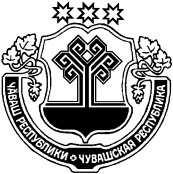 ЧУВАШСКАЯ РЕСПУБЛИКАЙĚПРЕÇ РАЙОНАДМИНИСТРАЦИЙĚЙЫШĂНУ 26.05.2016 г.    293 №Йěпреç поселокěАДМИНИСТРАЦИЯИБРЕСИНСКОГО РАЙОНАПОСТАНОВЛЕНИЕ26.05. 2016 г.  № 293поселок ИбресиУтвержденпостановлением администрации Ибресинского района Чувашской Республикиот «26» мая 2016г.   № 293ЧĂВАШ РЕСПУБЛИКИЧУВАШСКАЯ РЕСПУБЛИКАЙĚПРЕÇ РАЙОНĚНДЕПУТАТСЕН ПУХĂВĚЙЫШĂНУ27.05.2016ç.          9/3№ Йěпреç поселокěСОБРАНИЕ ДЕПУТАТОВИБРЕСИНСКОГО РАЙОНА РЕШЕНИЕ27.05.2016г.       № 9/3поселок ИбресиРаспределениебюджетных ассигнований по разделам, подразделам, целевым статьям (муниципальным программам Ибресинского района Чувашской Республики и непрограммным направлениям деятельности) и группам (группам и подгруппам) видов расходов классификации расходов бюджета Ибресинского района Чувашской Республики на 2016 годРаспределениебюджетных ассигнований по разделам, подразделам, целевым статьям (муниципальным программам Ибресинского района Чувашской Республики и непрограммным направлениям деятельности) и группам (группам и подгруппам) видов расходов классификации расходов бюджета Ибресинского района Чувашской Республики на 2016 годРаспределениебюджетных ассигнований по разделам, подразделам, целевым статьям (муниципальным программам Ибресинского района Чувашской Республики и непрограммным направлениям деятельности) и группам (группам и подгруппам) видов расходов классификации расходов бюджета Ибресинского района Чувашской Республики на 2016 годРаспределениебюджетных ассигнований по разделам, подразделам, целевым статьям (муниципальным программам Ибресинского района Чувашской Республики и непрограммным направлениям деятельности) и группам (группам и подгруппам) видов расходов классификации расходов бюджета Ибресинского района Чувашской Республики на 2016 годРаспределениебюджетных ассигнований по разделам, подразделам, целевым статьям (муниципальным программам Ибресинского района Чувашской Республики и непрограммным направлениям деятельности) и группам (группам и подгруппам) видов расходов классификации расходов бюджета Ибресинского района Чувашской Республики на 2016 годРаспределениебюджетных ассигнований по разделам, подразделам, целевым статьям (муниципальным программам Ибресинского района Чувашской Республики и непрограммным направлениям деятельности) и группам (группам и подгруппам) видов расходов классификации расходов бюджета Ибресинского района Чувашской Республики на 2016 годРаспределениебюджетных ассигнований по разделам, подразделам, целевым статьям (муниципальным программам Ибресинского района Чувашской Республики и непрограммным направлениям деятельности) и группам (группам и подгруппам) видов расходов классификации расходов бюджета Ибресинского района Чувашской Республики на 2016 годРаспределениебюджетных ассигнований по разделам, подразделам, целевым статьям (муниципальным программам Ибресинского района Чувашской Республики и непрограммным направлениям деятельности) и группам (группам и подгруппам) видов расходов классификации расходов бюджета Ибресинского района Чувашской Республики на 2016 годНаименованиеРазделПодразделЦелевая статья (муниципальные программы и непрограммные направления деятельности)Группа вида расходовУвеличение, уменьшение (+,-) тыс. рублей)в том числев том числеНаименованиеРазделПодразделЦелевая статья (муниципальные программы и непрограммные направления деятельности)Группа вида расходовУвеличение, уменьшение (+,-) тыс. рублей)за счет собственных средствза счет средств вышестоящих бюджетов12345678Обеспечение деятельности финансовых, налоговых и таможенных органов и органов финансового (финансово-бюджетного) надзора01060,0000,0000,000Муниципальная программа Ибресинского района Чувашской Республики "Развитие потенциала муниципального управления" на 2014–2020 годы0106Ч5000000000,0000,0000,000Обеспечение реализации муниципальной программы Ибресинского района Чувашской Республики "Развитие потенциала муниципального управления" на 2014–2020 годы0106Ч5Э00000000,0000,0000,000Основное мероприятие "Общепрограммные расходы"0106Ч5Э01000000,0000,0000,000Обеспечение функций муниципальных органов0106Ч4Э01002000,0000,0000,000Расходы на выплаты персоналу в целях обеспечения выполнения функций государственными (муниципальными) органами, казенными учреждениями, органами управления государственными внебюджетными фондами0106Ч4Э01002001000,3000,3000,000Расходы на выплату персоналу государственных (муниципальных) органов0106Ч4Э01002001200,3000,3000,000Закупка товаров, работ и услуг для обеспечения государственных (муниципальных) нужд0106Ч4Э0100200200-0,300-0,3000,000Иные закупки товаров, работ и услуг для обеспечения государственных (муниципальных) нужд0106Ч4Э0100200240-0,300-0,3000,000Другие общегосударственные вопросы01130,0000,0000,000Муниципальная программа Ибресинского района Чувашской Республики "Развитие потенциала муниципального управления" на 2014-2020 годы0113Ч5000000000,0000,0000,000Обеспечение реализации муниципальной программы Ибресинского района Чувашской Республики "Развитие потенциала муниципального управления" на 2014–2020 годы0113Ч5Э00000000,0000,0000,000Основное мероприятие "Общепрограммные расходы"0113Ч5Э01000000,0000,0000,000Обеспечение деятельности (оказание услуг) муниципальных учреждений0113Ч5Э01006000,0000,0000,000Расходы на выплаты персоналу в целях обеспечения выполнения функций государственными (муниципальными) органами, казенными учреждениями, органами управления государственными внебюджетными фондами0113Ч5Э01006001000,0000,0000,000Расхдоы на выплаты персоналу казенных учреждений0113Ч5Э0100600110-1 361,200-1 361,2000,000Расходы на выплату персоналу государственных (муниципальных) органов0113Ч5Э01006001201 361,2001 361,2000,000Муниципальная программа Ибресинского района Чувашской Республики "Управление муниципальными финансами и муниципальным долгом " на 2014–2020 годы0113Ч4000000000,0000,0000,000Подпрограмма "Управление муниципальным имуществом" муниципальной программы Ибресинского района Чувашской Республики "Управление муниципальными финансами и муниципальным долгом " на 2014–2020 годы0113Ч4300000000,0000,0000,000Создание единой системы учета муниципального имущества и муниципального имущества0113Ч430100000-200,000-200,0000,000Материально-техническое обеспечение базы данных о государственном имуществе Чувашской Республики и муниципальном имуществе, включая обеспечение архивного хранения бумажных документов0113Ч430113510-200,000-200,0000,000Закупка товаров, работ и услуг для обеспечения государственных (муниципальных) нужд0113Ч430113510200-200,000-200,0000,000Иные закупки товаров, работ и услуг для обеспечения государственных (муниципальных) нужд0113Ч430113510240-200,000-200,0000,000Создание условий для максимального вовлечения в хозяйственный оборот муниципального имущества, в том числе земельных участков0113Ч430300000-50,000-50,0000,000Осуществление работ по актуализации государственной кадастровой оценки земель в целях налогообложения и вовлечения земельных участков в гражданско-правовой оборот0113Ч430373590-50,000-50,0000,000Закупка товаров, работ и услуг для обеспечения государственных (муниципальных) нужд0113Ч430373590200-50,000-50,0000,000Иные закупки товаров, работ и услуг для обеспечения государственных (муниципальных) нужд0113Ч430373590240-50,000-50,0000,000Эффективное управление муниципальным имуществом 0113Ч430400000250,000250,0000,000Вовлечение в хозяйственный оборот объектов муниципальной казны  на условиях приоритетности рыночных механизмов и прозрачности процедур передачи в пользование 0113Ч430473610250,000250,0000,000Иные бюджетные ассигнования0113Ч430473610800250,000250,0000,000Исполнение судебных актов0113Ч430473610830250,000250,0000,000Национальная оборона026,0000,0006,000Мобилизационная и вневойсковая подготовка02036,0000,0006,000Муниципальная программа Ибресинского района Чувашской Республики "Управление муниципальными финансами и муниципальным долгом" на 2014-2020 годы0203Ч4000000006,0000,0006,000Подпрограмма "Совершенствование бюджетной политики и эффективное использование бюджетного потенциала" муниципальной программы Ибресинского района "Управление муниципальными финансами и муниципальным долгом" на 2014-2020 годы0203Ч4100000006,0000,0006,000Основное мероприятие "Осуществление мер финансовой поддержки бюджетов муниципальных районов, городских округов и поселений, направленных на обеспечение их сбалансированности и повышение уровня бюджетной обеспеченности"0203Ч4104000006,0000,0006,000Осуществление первичного воинского учета на территориях, где отсутствуют военные комиссариаты за счет субвенции, предоставляемой из федерального бюджета0203Ч4104511806,0000,0006,000Межбюджетные трансферты0203Ч4104511805006,0000,0006,000Субвенции0203Ч4104511805306,0000,0006,000Национальная безопасность и правоохранительная деятельность030,0000,0000,000Защита населения и территории от чрезвычайных ситуаций природного и техногенного характера, гражданская оборона03090,0000,0000,000Муниципальная программа Ибресинского района Чувашской Республики "Повышение безопасности жизнедеятельности населения и территорий " на 2014–2020 годы0309Ц8000000000,0000,0000,000Обеспечение реализации муниципальной программы  Ибресинского района "Повышение безопасности жизнедеятельности населения и территорий " на 2014-2020 годы0309Ц8Э00000000,0000,0000,000Основное мероприятие "Общепрограммные расходы"0309Ц8Э01000000,0000,0000,000Обеспечение деятельности (оказание услуг) муниципальных учреждений0309Ц8Э01006000,0000,0000,000Расходы на выплаты персоналу в целях обеспечения выполнения функций государственными (муниципальными) органами, казенными учреждениями, органами управления государственными внебюджетными фондами0309Ц8Э01006001000,0000,0000,000Расходы на выплаты персоналу казенных учреждений0309Ц8Э0100600110-538,500-538,5000,000Расходы на выплату персоналу государственных (муниципальных) органов0309Ц8Э0100600120538,500538,5000,000Национальная экономика046 052,6610,0006 052,661Сельское хозяйство и рыболовство04051 024,1000,0001 024,100Муниципальная программа Ибресинского района «Развитие сельского хозяйства и регулирование рынка сельскохозяйственной продукции, сырья и продовольствия» на 2014-2020 года0405Ц9000000001 024,1000,0001 024,100Подпрограмма «Развитие ветеринарии» муниципальной программы Ибресинского района "развитие сельского хозяйства и регулирования рынка сельскохозяйственной продукции, сырья и продовольствия" на 2014-2020 годы0405Ц9700000000,0000,0000,000Основное мероприятие "Организация и осуществление мероприятий по регулированию численности безнадзорных животных"0405Ц9705000000,0000,0000,000Осуществление государственных полномочий Чувашской Республики по организации и осуществлению мероприятий по регулированию численности безнадзорных животных, за исключением вопросов, решение которых отнесено к ведению Российской Федерации, за счет субвенции, предоставляемой из республиканского бюджета Чувашской Республики0405Ц9705127500,0000,0000,000Закупка товаров, работ и услуг для обеспечения государственных (муниципальных) нужд0405Ц970512750200-16,1000,000-16,100Иные закупки товаров, работ и услуг для обеспечения государственных (муниципальных) нужд0405Ц970512750240-16,1000,000-16,100Межбюджетные трансферты0405Ц97051275050016,1000,00016,100Субвенции0405Ц97051275053016,1000,00016,100Обеспечение реализации муниципальной  программы Ибресинского района Чувашской Республики "Развитие сельского хозяйства и регулирование рынка сельскохозяйственной продукции, сырья и продовольствия" на 2014-2020 годы0405Ц9Э00000001 024,1000,0001 024,100Основное мероприятие "Общепрограммные расходы"0405Ц9Э01000001 024,1000,0001 024,100Осуществление переданных полномочий Российской Федерации по подготовке и проведению Всероссийской сельскохозяйственной переписи 2016 года за счет субвенции, передаваемой из федерального бюджета0405Ц9Э01539101 024,1000,0001 024,100Закупка товаров, работ и услуг для обеспечения государственных (муниципальных) нужд0405Ц9Э01539102001 024,1000,0001 024,100Иные закупки товаров, работ и услуг для обеспечения государственных (муниципальных) нужд0405Ц9Э01539102401 024,1000,0001 024,100Дорожное хозяйство (дорожные фонды)04095 028,5610,0005 028,561Муниципальная программа Ибресинского района Чувашской Республики "Развитие сельского хозяйства и регулирование рынка сельскохозяйственной продукции, сырья и продовольствия" на 2014–2020 годы0409Ц9000000005 028,5610,0005 028,561Подпрограмма "Устойчивое развитие сельских территорий" муниципальной программы Ибресинского района Чувашской Республики "Развитие сельского хозяйства и регулирование рынка сельскохозяйственной продукции, сырья и продовольствия" на 2014-2020 годы0409Ц9900000005 028,5610,0005 028,561Проектирование и строительство (реконструкция) автомобильных дорог общего пользования местного значения с твердым покрытием до сельских населенных пунктов, не имеющих круглогодичной связи с сетью автомобильных дорог общего пользования, в том числе строительство (реконструкция) автомобильных дорог общего пользования, ведущих к общественно значимым объектам сельских населенных пунктов, а также к объектам производства и переработки сельскохозяйственной продукции, за счет субсидии из республиканского бюджета Чувашской Республики0409Ц9902R01895 028,5610,0005 028,561Межбюджетные трансферты0409Ц9902R01895005 028,5610,0005 028,561Субсидии0409Ц9902R01895205 028,5610,0005 028,561Образование071 479,2001 445,00034,200Дошкольное образование0701-188,700113,600-302,300Муниципальная программа Ибресинского района Чувашской Республики "Развитие образования" на 2014–2020 годы0701Ц700000000-188,700113,600-302,300Подпрограмма "Поддержка развития образования" муниципальной  программы Ибресинского района Чувашской Республики "Развитие образования" на 2014–2020 годы0701Ц710000000-188,700113,600-302,300Основное мероприятие "Обеспечение деятельности организаций в сфере образования"0701Ц71010000043,60043,6000,000Обеспечение деятельности детских дошкольных образовательных организаций0701Ц71017067043,60043,6000,000Предоставление субсидий  бюджетным, автономным учреждениям и иным некоммерческим организациям0701Ц71017067060043,60043,6000,000Субсидия бюджетным учреждениям0701Ц71017067061043,60043,6000,000Основное мероприятие "Финансовое обеспечение получения дошкольного образования, начального общего, основного общего, среднего общего образования" 0701Ц710200000-302,3000,000-302,300Осуществление государственных полномочий Чувашской Республики по обеспечению государственных гарантий реализации прав на получение общедоступного и бесплатного дошкольного образования в муниципальных дошкольных образовательных организациях за счет субвенции, предоставляемой из республиканского бюджета Чувашской Республики0701Ц710212000-302,3000,000-302,300Предоставление субсидий  бюджетным, автономным учреждениям и иным некоммерческим организациям0701Ц710212000600-302,3000,000-302,300Субсидия бюджетным учреждениям0701Ц710212000610-302,3000,000-302,300Основное мероприятие "Капитальный ремонт объектов образования"0701Ц71150000070,00070,0000,000Капитальный (текущий) ремонт объектов муниципальных образовательных организаций0701Ц71157207070,00070,0000,000Предоставление субсидий  бюджетным, автономным учреждениям и иным некоммерческим организациям0701Ц71157207060070,00070,0000,000Субсидия бюджетным учреждениям0701Ц71157207061070,00070,0000,000Общее образование07021 522,9001 186,400336,500Муниципальная программа Ибресинского района Чувашской Республики "Развитие образования" на 20142–2020 годы0702Ц7000000001 522,9001 186,400336,500Подпрограмма "Поддержка развития образования" муниципальной программы Ибресинского района Чувашской Республики "Развитие образования" на 2014–2020 годы0702Ц7100000001 522,9001 186,400336,500Основное мероприятие "Обеспечение деятельности организаций в сфере образования"0702Ц710100000-345,000-345,0000,000Обеспечение деятельности муниципальных общеобразовательных организаций0702Ц710170550-345,000-345,0000,000Предоставление субсидий  бюджетным, автономным учреждениям и иным некоммерческим организациям0702Ц710170550600-345,000-345,0000,000Субсидия бюджетным учреждениям0702Ц710170550610-345,000-345,0000,000Основное мероприятие "Финансовое обеспечение получения дошкольного образования, начального общего, основного общего, среднего общего образования" 0702Ц710200000-2 190,5000,000-2 190,500Осуществление государственных полномочий Чувашской Республики по обеспечению государственных гарантий реализации прав на получение общедоступного и бесплатного дошкольного, начального общего, основного общего, среднего общего образования в муниципальных общеобразовательных организациях, обеспечение дополнительного образования детей муниципальных общеобразовательных организациях за счет субвенции, предоставляемой из республиканского бюджета Чувашской Республики0702Ц710212010-2 190,5000,000-2 190,500Предоставление субсидий  бюджетным, автономным учреждениям и иным некоммерческим организациям0702Ц710212010600-2 190,5000,000-2 190,500Субсидия бюджетным учреждениям0702Ц710212010610-2 190,5000,000-2 190,500Основное мероприятие "Укрепление материально-технической базы объектов образования"0702Ц7103000002 527,0000,0002 527,000Укрепление материально-технической базы муниципальных образовательных организаций за счет иных межбюджетных трансфертов, предоставляемых из республиканского бюджета Чувашской Республики0702Ц7103116602 527,0000,0002 527,000Предоставление субсидий  бюджетным, автономным учреждениям и иным некоммерческим организациям0702Ц7103116606002 527,0000,0002 527,000Субсидия бюджетным учреждениям0702Ц7103116606102 527,0000,0002 527,000Основное мероприятие "Капитальный ремонт объектов образования"0702Ц7115000001 531,4001 531,4000,000Капитальный (текущий) ремонт объектов муниципальных образовательных организаций0702Ц7115720701 531,4001 531,4000,000Предоставление субсидий  бюджетным, автономным учреждениям и иным некоммерческим организациям0702Ц7115720706001 531,4001 531,4000,000Субсидия бюджетным учреждениям0702Ц7115720706101 531,4001 531,4000,000Молодежная политика и оздоровление детей07070,0000,0000,000Муниципальная программа Ибресинского района  Чувашской Республики "Развитие образования" на 2014–2020 годы0707Ц7000000000,0000,0000,000Подпрограмма "Поддержка развития образования" муниципальной программы Ибресинского района Чувашской Республики "Развитие образования" на 2014–2020 годы0707Ц7100000000,0000,0000,000Поддержка талантливой и одаренной молодежи0707Ц7111721300,0000,0000,000Закупка товаров, работ и услуг для обеспечения государственных (муниципальных) нужд0707Ц711172130200-23,400-23,4000,000Иные закупки товаров, работ и услуг для обеспечения государственных (муниципальных) нужд0707Ц711172130240-23,400-23,4000,000Социальное обеспечение и иные выплаты населению0707Ц71117213030023,40023,4000,000Стипендии 0707Ц71117213034023,40023,4000,000Другие вопросы в области образования0709145,000145,0000,000Муниципальная программа Ибресинского района  Чувашской Республики "Развитие образования" на 2014–2020 годы0709Ц700000000145,000145,0000,000Основное мероприятие "Обеспечение деятельности организаций в сфере образования"0709Ц710100000145,000145,0000,000Обеспечение деятельности централизованных бухгалтерий, учреждений (центров) финансового-производственного обеспечения, служб инженерно-хозяйственного сопровождения  муниципальных образований0709Ц710170700145,000145,0000,000Расходы на выплаты персоналу в целях обеспечения выполнения функций государственными (муниципальными) органами, казенными учреждениями, органами управления государственными внебюджетными фондами0709Ц7101707001000,0000,0000,000Расходы на выплаты персоналу казенных учреждений0709Ц710170700110-7 825,400-7 825,4000,000Расходы на выплату персоналу государственных (муниципальных) органов0709Ц7101707001207 825,4007 825,4000,000Закупка товаров, работ и услуг для обеспечения государственных (муниципальных) нужд0709Ц710170700200145,000145,0000,000Иные закупки товаров, работ и услуг для обеспечения государственных (муниципальных) нужд0709Ц710170700240145,000145,0000,000Культура, кинематография08100,0000,000100,000Культура0801100,0000,000100,000Муниципальная программа Ибресинского района Чувашской Республики "Развитие культуры и туризма" на 2014–2020 годы0801Ц400000000100,0000,000100,000Подпрограмма "Развитие культуры в Ибресинском районе" муниципальной программы Ибресинского района Чувашской Республики "Развитие культуры и туризма" на 2014–2020 годы0801Ц410000000100,0000,000100,000Основное мероприятие "Сохранение и развитие народного творчества"0801Ц410700000100,0000,000100,000Государственная поддержка муниципальных учреждений культуры за счет иных межбюджетных трансфертов, предоставляемых из федерального бюджета0801Ц410751470100,0000,000100,000Предоставление субсидий бюджетным, автономным учреждениям и иным коммерческим организациям0801Ц410751470600100,0000,000100,000Субсидия бюджетным учреждениям0801Ц410751470610100,0000,000100,000Социальная политика1011 451,3000,00011 451,300Социальное обеспечение населения100314 596,8000,00014 596,800Муниципальная программа Ибресинского района Чувашской Республики "Развитие жилищного строительства и сферы жилищно-коммунального хозяйства" на 2014-2020 годы1003Ц1000000005 560,3000,0005 560,300Подпрограмма "Государственная поддержка молодых семей в решении жилищной проблемы" муниципальной программы Ибресинского района Чувашской Республики "Развитие жилищного строительства и сферы жилищно-коммунального хозяйства" на 2014-20201003Ц1200000005 560,3000,0005 560,300Основное мероприятие "Оказание содействия в приобретении жилых помещений молодыми семьями"1003Ц1201000005 560,3000,0005 560,300Реализация мероприятий подпрограммы "Обеспечение жильем молодых семей" федеральной целевой программы "Жилище" на 2015-2020 годы  за счет субсидии, предоставляемой из федерального бюджета1003Ц1201502005 649,0000,0005 649,000Социальное обеспечение и иные выплаты населению1003Ц1201502003005 649,0000,0005 649,000Социальные выплаты гражданам, кроме публичных нормативных социальных выплат1003Ц1201502003205 649,0000,0005 649,000Обеспечение жильем молодых семей  за счет субсидии, предоставляемой из республиканского бюджета Чувашской Республики1003Ц1201R0200-88,7000,000-88,700Социальное обеспечение и иные выплаты населению1003Ц1201R0200300-88,7000,000-88,700Социальные выплаты гражданам, кроме публичных нормативных социальных выплат1003Ц1201R0200320-88,7000,000-88,700Муниципальная программа Ибресинского района Чувашской Республики "Социальная поддержка граждан" на 2014–2020 годы1003Ц3000000004 070,6000,0004 070,600Подпрограмма "Социальная защита населения" муниципальной программы Ибресинского района Чувашской Республики "Социальная поддержка граждан" на 2014–2020 годы1003Ц3101000004 070,6000,0004 070,600Обеспечение мер социальной поддержки отдельных категорий граждан по оплате жилищно-коммунальных услуг за счет субвенции, предоставляемой из республиканского бюджета Чувашской Республики1003Ц3101105504 070,6000,0004 070,600Социальное обеспечение и иные выплаты населению1003Ц3101105503004 070,6000,0004 070,600Публичные нормативные социальные  выплаты гражданам1003Ц3101105503104 070,6000,0004 070,600Муниципальная программа Ибресинского района Чувашской Республики "Развитие сельского хозяйства и регулирование рынка сельскохозяйственной продукции, сырья и продовольствия" на 2014–2020 годы1003Ц9000000004 965,9000,0004 965,900Подпрограмма "Устойчивое развитие сельских территорий Чувашской Республики" муниципальной программы "Развитие сельского хозяйства и регулирование рынка сельскохозяйственной продукции, сырья и продовольствия "1003Ц9900000004 965,9000,0004 965,900Основное мероприятие "Улучшение жилищных условий граждан на селе"1003Ц9901000004 965,9000,0004 965,900Реализация мероприятий федеральной целевой программы "Устойчивое развитие сельских территорий на 2014-2017 годы и на период до 2020 года" за счет субсидии, предоставляемой из федерального бюджета1003Ц9901501803 476,0000,0003 476,000Социальное обеспечение и иные выплаты населению1003Ц9901501803003 476,0000,0003 476,000Социальные выплаты гражданам, кроме публичных нормативных социальных выплат1003Ц9901501803203 476,0000,0003 476,000Улучшение жилищных условий граждан, проживающих и работающих в сельской местности, в том числе молодых семей и молодых специалистов за счет субсидии, предоставляемой из республиканского бюджета Чувашской Республики1003Ц9901R01811 489,9000,0001 489,900Социальное обеспечение и иные выплаты населению1003Ц9901R01813001 489,9000,0001 489,900Социальные выплаты гражданам, кроме публичных нормативных социальных выплат1003Ц9901R01813201 489,9000,0001 489,900Охрана семьи и детства1004-3 145,5000,000-3 145,500Муниципальная программа Ибресинского района Чувашской Республики "Развитие образования" на 2014–2020 годы1004Ц700000000-3 145,5000,000-3 145,500Подпрограмма "Поддержка развития образования" муниципальной программы Ибресинского района Чувашской Республики "Развитие образования" на 2014–2020 годы1004Ц710000000-3 145,5000,000-3 145,500Основное мероприятие "Меры социальной поддержки"1004Ц711400000-3 145,5000,000-3 145,500Осуществление государственных полномочий Чувашской Республики по выплате компенсации платы, взимаемой с родителей (законных представителей) за присмотр и уход за детьми, посещающими образовательные организации, реализующие образовательную программу дошкольного образования на территории Чувашской Республики  за счет субвенции, предоставляемой из республиканского бюджета Чувашской Республики1004Ц711412040-3 145,5000,000-3 145,500Социальное обеспечение и иные выплаты населению1004Ц711412040300-3 145,5000,000-3 145,500Публичные нормативные социальные  выплаты гражданам1004Ц711412040310-3 145,5000,000-3 145,500Всего19 089,1611 445,00017 644,161РАСПРЕДЕЛЕНИЕРАСПРЕДЕЛЕНИЕРАСПРЕДЕЛЕНИЕРАСПРЕДЕЛЕНИЕРАСПРЕДЕЛЕНИЕбюджетных ассигнований по целевым статьям (муниципальным программам Ибресинского района Чувашской Республики и непрограммным направлениям деятельности), группам (группам и подгруппам) видов расходов, разделам, подразделам классификации расходов бюджета Ибресинского района Чувашской Республики на 2016 годбюджетных ассигнований по целевым статьям (муниципальным программам Ибресинского района Чувашской Республики и непрограммным направлениям деятельности), группам (группам и подгруппам) видов расходов, разделам, подразделам классификации расходов бюджета Ибресинского района Чувашской Республики на 2016 годбюджетных ассигнований по целевым статьям (муниципальным программам Ибресинского района Чувашской Республики и непрограммным направлениям деятельности), группам (группам и подгруппам) видов расходов, разделам, подразделам классификации расходов бюджета Ибресинского района Чувашской Республики на 2016 годбюджетных ассигнований по целевым статьям (муниципальным программам Ибресинского района Чувашской Республики и непрограммным направлениям деятельности), группам (группам и подгруппам) видов расходов, разделам, подразделам классификации расходов бюджета Ибресинского района Чувашской Республики на 2016 годбюджетных ассигнований по целевым статьям (муниципальным программам Ибресинского района Чувашской Республики и непрограммным направлениям деятельности), группам (группам и подгруппам) видов расходов, разделам, подразделам классификации расходов бюджета Ибресинского района Чувашской Республики на 2016 год№ п/пНаименованиеЦелевая статья (муниципальные программы и непрограммные направления деятельности)Группа вида расходаРазделПодраздел Увеличение, уменьшение (+,-) (тыс. рублей)1234567ВСЕГО19 089,1611Муниципальная программа Ибресинского района Чувашской Республики "Развитие жилищного строительства и сферы жилищно-коммунального хозяйства" на 2014–2020 годыЦ1000000005 560,3001.2.Подпрограмма "Государственная поддержка молодых семей в решении жилищной проблемы" муниципальной программы Ибресинского района Чувашской Республики "Развитие жилищного строительства и сферы жилищно-коммунального хозяйства" на 2014-2020Ц1200000005 560,300Реализация мероприятий подпрограммы "Обеспечение жильем молодых семей" федеральной целевой программы "Жилище" на 2015-2020 годы  за счет субсидии, предоставляемой из федерального бюджетаЦ1201502005 649,000Социальное обеспечение и иные выплаты населениюЦ1201502003005 649,000Социальные выплаты гражданам, кроме публичных нормативных социальных выплатЦ1201502003205 649,000Социальная политикаЦ120150200320105 649,000Социальное обеспечение населенияЦ12015020032010035 649,000Обеспечение жильем молодых семей  за счет субсидии, предоставляемой из республиканского бюджета Чувашской РеспубликиЦ1201R0200-88,700Социальное обеспечение и иные выплаты населениюЦ1201R0200300-88,700Социальные выплаты гражданам, кроме публичных нормативных социальных выплатЦ1201R0200320-88,700Социальная политикаЦ1201R020032010-88,700Социальное обеспечение населенияЦ1201R02003201003-88,7002Муниципальная  программа Ибресинского района Чувашской Республики "Социальная поддержка граждан" на 2014–2020 годыЦ3000000004 070,6002.1Подпрограмма "Социальная защита населения" муниципальной программы Ибресинского района Чувашской Республики "Социальная поддержка граждан" на 2014–2020 годыЦ3100000004 070,600Обеспечение мер социальной поддержки отдельных категорий граждан по оплате жилищно-коммунальных услуг за счет субвенции, предоставляемой из республиканского бюджета Чувашской РеспубликиЦ3101105504 070,600Социальное обеспечение и иные выплаты населениюЦ3101105503004 070,600Публичные нормативные социальные  выплаты гражданамЦ3101105503104 070,600Социальная политикаЦ310110550310104 070,600Социальное обеспечение населенияЦ31011055031010034 070,6003Муниципальная программа Ибресинского района Чувашской Республики "Развитие культуры и туризма" на 2014–2020 годыЦ400000000100,0003.1Подпрограмма "Развитие культуры" муниципальной программы Ибресинского района Чувашской Республики "Развитие культуры и туризма" на 2014–2020 годыЦ410000000100,000Государственная поддержка муниципальных учреждений культуры за счет иных межбюджетных трансфертов, предоставляемых из федерального бюджетаЦ410751470100,000Предоставление субсидий бюджетным, автономным учреждениям и иным коммерческим организациямЦ410751470600100,000Субсидия бюджетным учреждениямЦ410751470610100,000Культура, кинематографияЦ41075147061008100,000КультураЦ4107514706100801100,0006Муниципальная программа Ибресинского района  Чувашской Республики "Развитие образования" на 2014–2020 годыЦ700000000-1 666,3006.1Подпрограмма "Поддержка развития образования" муниципальной программы Ибресинского района Чувашской Республики "Развитие образования" на 2014–2020 годыЦ710000000-1 666,300Обеспечение деятельности детских дошкольных образовательных организацийЦ71017067043,600Предоставление субсидий  бюджетным, автономным учреждениям и иным некоммерческим организациямЦ71017067060043,600Субсидия бюджетным учреждениямЦ71017067061043,600ОбразованиеЦ7101706706100743,600Дошкольное образованиеЦ710170670610070143,600Обеспечение деятельности муниципальных общеобразовательных организацийЦ710170550-345,000Предоставление субсидий  бюджетным, автономным учреждениям и иным некоммерческим организациямЦ710170550600-345,000Субсидия бюджетным учреждениямЦ710170550610-345,000ОбразованиеЦ71017055061007-345,000Общее образованиеЦ7101705506100702-345,000Обеспечение деятельности централизованных бухгалтерий, учреждений (центров) финансового-производственного обеспечения, служб инженерно-хозяйственного сопровождения  муниципальных образованийЦ710170700145,000Расходы на выплаты персоналу в целях обеспечения выполнения функций государственными (муниципальными) органами, казенными учреждениями, органами управления государственными внебюджетными фондамиЦ7101707001000,000Расходы на выплаты персоналу казенных учрежденийЦ710170700110-7 825,400ОбразованиеЦ71017070011007-7 825,400Другие вопросы в области образованияЦ7101707001100709-7 825,400Расходы на выплату персоналу государственных (муниципальных) органовЦ7101707001207 825,400ОбразованиеЦ710170700120077 825,400Другие вопросы в области образованияЦ71017070012007097 825,400Закупка товаров, работ и услуг для обеспечения государственных (муниципальных) нуждЦ710170700200145,000Иные закупки товаров, работ и услуг для обеспечения государственных (муниципальных) нуждЦ710170700240145,000ОбразованиеЦ71017070024007145,000Другие вопросы в области образованияЦ7101707002400709145,000Осуществление государственных полномочий Чувашской Республики по обеспечению государственных гарантий реализации прав на получение общедоступного и бесплатного дошкольного образования в муниципальных дошкольных образовательных организациях за счет субвенции, предоставляемой из республиканского бюджета Чувашской РеспубликиЦ710212000-302,300Предоставление субсидий  бюджетным, автономным учреждениям и иным некоммерческим организациямЦ710212000600-302,300Субсидия бюджетным учреждениямЦ710212000610-302,300ОбразованиеЦ71021200061007-302,300Дошкольное образованиеЦ7102120006100701-302,300Осуществление государственных полномочий Чувашской Республики по обеспечению государственных гарантий реализации прав на получение общедоступного и бесплатного дошкольного, начального общего, основного общего, среднего общего образования в муниципальных общеобразовательных организациях, обеспечение дополнительного образования детей муниципальных общеобразовательных организациях за счет субвенции, предоставляемой из республиканского бюджета Чувашской РеспубликиЦ710212010-2 190,500Предоставление субсидий  бюджетным, автономным учреждениям и иным некоммерческим организациямЦ710212010600-2 190,500Субсидия бюджетным учреждениямЦ710212010610-2 190,500ОбразованиеЦ71021201061007-2 190,500Общее образованиеЦ7102120106100702-2 190,500Укрепление материально-технической базы муниципальных образовательных организаций за счет иных межбюджетных трансфертов, предоставляемых из республиканского бюджета Чувашской РеспубликиЦ7103116602 527,000Предоставление субсидий  бюджетным, автономным учреждениям и иным некоммерческим организациямЦ7103116606002 527,000Субсидия бюджетным учреждениямЦ7103116606102 527,000ОбразованиеЦ710311660610072 527,000Общее образованиеЦ71031166061007022 527,000Поддержка талантливой и одаренной молодежиЦ7111721300,000Закупка товаров, работ и услуг для обеспечения государственных (муниципальных) нуждЦ711172130200-23,400Иные закупки товаров, работ и услуг для обеспечения государственных (муниципальных) нуждЦ711172130240-23,400ОбразованиеЦ71117213024007-23,400Молодежная политика и оздоровление детейЦ7111721302400707-23,400Социальное обеспечение и иные выплаты населениюЦ71117213030023,400Стипендии Ц71117213034023,400ОбразованиеЦ7111721303400723,400Молодежная политика и оздоровление детейЦ711172130340070723,400Осуществление государственных полномочий Чувашской Республики по выплате компенсации платы, взимаемой с родителей (законных представителей) за присмотр и уход за детьми, посещающими образовательные организации, реализующие образовательную программу дошкольного образования на территории Чувашской Республики  за счет субвенции, предоставляемой из республиканского бюджета Чувашской РеспубликиЦ711412040-3 145,500Социальное обеспечение и иные выплаты населениюЦ711412040300-3 145,500Публичные нормативные социальные  выплаты гражданамЦ711412040310-3 145,500Социальная политикаЦ71141204031010-3 145,500Охрана семьи и детстваЦ7114120403101004-3 145,500Капитальный (текущий) ремонт объектов муниципальных образовательных организацийЦ7115720701 601,400Предоставление субсидий  бюджетным, автономным учреждениям и иным некоммерческим организациямЦ7115720706001 601,400Субсидия бюджетным учреждениямЦ7115720706101 601,400ОбразованиеЦ711572070610071 601,400Дошкольное образованиеЦ71157207061007011 601,4007.2Обеспечение реализации муниципальной программы  Ибресинского района "Повышение безопасности жизнедеятельности населения и территорий " на 2014-2020 годыЦ8Э00000000,000Обеспечение деятельности (оказание услуг) муниципальных учрежденийЦ8Э01006000,000Расходы на выплаты персоналу в целях обеспечения выполнения функций государственными (муниципальными) органами, казенными учреждениями, органами управления государственными внебюджетными фондамиЦ8Э0100600100-538,500Расходы на выплаты персоналу казенных учрежденийЦ8Э0100600110-538,500Национальная безопасность и правоохранительная деятельностьЦ8Э010060011003-538,500Защита населения и территории от чрезвычайных ситуаций природного и техногенного характера, гражданская оборонаЦ8Э01006001100309-538,500Расходы на выплату персоналу государственных (муниципальных) органовЦ8Э0100600120538,500Национальная безопасность и правоохранительная деятельностьЦ8Э010060012003538,500Защита населения и территории от чрезвычайных ситуаций природного и техногенного характера, гражданская оборонаЦ8Э01006001200309538,5008Муниципальная программа Ибресинского района Чувашской Республики "Развитие сельского хозяйства и регулирование рынка сельскохозяйственной продукции, сырья и продовольствия" на 2014–2020 годыЦ90000000011 018,561Подпрограмма «Развитие ветеринарии» муниципальной программы Ибресинского района "Развитие сельского хозяйства и регулирования рынка сельскохозяйственной продукции, сырья и продовольствия" на 2014-2020 годыЦ9700000000,000Осуществление государственных полномочий Чувашской Республики по организации и осуществлению мероприятий по регулированию численности безнадзорных животных, за исключением вопросов, решение которых отнесено к ведению Российской Федерации, за счет субвенции, предоставляемой из республиканского бюджета Чувашской РеспубликиЦ9705127500,000Закупка товаров, работ и услуг для обеспечения государственных (муниципальных) нуждЦ970512750200-16,100Иные закупки товаров, работ и услуг для обеспечения государственных (муниципальных) нуждЦ970512750240-16,100Национальная экономикаЦ97051275024004-16,100сельское хозяйство и рыболовствоЦ9705127502400405-16,100Межбюджетные трансфертыЦ97051275050016,100СубвенцииЦ97051275053016,100Национальная экономикаЦ9705127505300416,100сельское хозяйство и рыболовствоЦ970512750530040516,1008.2Подпрограмма "Устойчивое развитие сельских территорий" муниципальной программы Ибресинского района Чувашской Республики "Развитие сельского хозяйства и регулирование рынка сельскохозяйственной продукции, сырья и продовольствия" на 2014-2020 годыЦ9900000009 994,461Реализация мероприятий федеральной целевой программы "Устойчивое развитие сельских территорий на 2014-2017 годы и на период до 2020 года" за счет субсидии, предоставляемой из федерального бюджетаЦ9901501803 476,000Социальное обеспечение и иные выплаты населениюЦ9901501803003 476,000Социальные выплаты гражданам, кроме публичных нормативных социальных выплатЦ9901501803203 476,000Социальная политикаЦ990150180320103 476,000Социальное обеспечение населенияЦ99015018032010033 476,000Улучшение жилищных условий граждан, проживающих и работающих в сельской местности, в том числе молодых семей и молодых специалистов за счет субсидии, предоставляемой из республиканского бюджета Чувашской РеспубликиЦ9901R01811 489,900Социальное обеспечение и иные выплаты населениюЦ9901R01813001 489,900Социальные выплаты гражданам, кроме публичных нормативных социальных выплатЦ9901R01813201 489,900Социальная политикаЦ9901R0181320101 489,900Социальное обеспечение населенияЦ9901R018132010031 489,900Проектирование и строительство (реконструкция) автомобильных дорог общего пользования местного значения с твердым покрытием до сельских населенных пунктов, не имеющих круглогодичной связи с сетью автомобильных дорог общего пользования, в том числе строительство (реконструкция) автомобильных дорог общего пользования, ведущих к общественно значимым объектам сельских населенных пунктов, а также к объектам производства и переработки сельскохозяйственной продукции, за счет субсидии из республиканского бюджета Чувашской РеспубликиЦ9902R01895 028,561Межбюджетные трансфертыЦ9902R01895005 028,561СубсидииЦ9902R01895205 028,561Национальная экономикаЦ9902R0189520045 028,561Дорожное хозяйство (дорожные фонды)Ц9902R018952004095 028,561Обеспечение реализации муниципальной  программы Ибресинского района Чувашской Республики "Развитие сельского хозяйства и регулирование рынка сельскохозяйственной продукции, сырья и продовольствия" на 2014-2020 годыЦ9Э00000001 024,100Осуществление переданных полномочий Российской Федерации по подготовке и проведению Всероссийской сельскохозяйственной переписи 2016 года за счет субвенции, передаваемой из федерального бюджетаЦ9Э01539101 024,100Закупка товаров, работ и услуг для обеспечения государственных (муниципальных) нуждЦ9Э01539102001 024,100Иные закупки товаров, работ и услуг для обеспечения государственных (муниципальных) нуждЦ9Э01539102401 024,100Национальная экономикаЦ9Э0153910240041 024,100Сельское хозяйство и рыболовствоЦ9Э015391024004051 024,10011Муниципальная  программа Ибресинского района Чувашской Республики "Управление муниципальными финансами и муниципальным  долгом" на 2014–2020 годыЧ4000000006,00011.1Подпрограмма "Совершенствование бюджетной политики и эффективное использование бюджетного потенциала" муниципальной программы Ибресинского района Чувашской Республики "Управление муниципальными финансами и муниципальным  долгом" на 2014–2020 годыЧ4100000006,000Осуществление первичного воинского учета на территориях, где отсутствуют военные комиссариаты за счет субвенции, предоставляемой из федерального бюджетаЧ4104511806,000Межбюджетные трансфертыЧ4104511805006,000СубвенцииЧ4104511805306,000Национальная оборонаЧ410451180530026,000Мобилизационная и вневойсковая подготовкаЧ41045118053002036,00011.2Подпрограмма "Управление муниципальным имуществом" муниципальной программы Ибресинского района Чувашской Республики "Управление муниципальными финансами и муниципальным долгом" на 2014–2020 годыЧ4300000000,000Материально-техническое обеспечение базы данных о государственном имуществе Чувашской Республики и муниципальном имуществе, включая обеспечение архивного хранения бумажных документовЧ430113510-200,000Закупка товаров, работ и услуг для обеспечения государственных (муниципальных) нуждЧ430113510200-200,000Иные закупки товаров, работ и услуг для обеспечения государственных (муниципальных) нуждЧ430113510240-200,000Общегосударственные вопросыЧ43011351024001-200,000Другие общегосударственные вопросыЧ4301135102400113-200,000Осуществление работ по актуализации государственной кадастровой оценки земель в целях налогообложения и вовлечения земельных участков в гражданско-правовой оборотЧ430373590-50,000Закупка товаров, работ и услуг для обеспечения государственных (муниципальных) нуждЧ430373590200-50,000Иные закупки товаров, работ и услуг для обеспечения государственных (муниципальных) нуждЧ430373590240-50,000Общегосударственные вопросыЧ43037359024001-50,000Другие общегосударственные вопросыЧ4303735902400113-50,000Вовлечение в хозяйственный оборот объектов муниципальной казны  на условиях приоритетности рыночных механизмов и прозрачности процедур передачи в пользование Ч430473610250,000Иные бюджетные ассигнованияЧ430473610800250,000Исполнение судебных актовЧ430473610830250,000Общегосударственные вопросыЧ43047361083001250,000Другие общегосударственные вопросыЧ4304736108300113250,00011.3Обеспечение реализации муниципальной программы Ибресинского района Чувашской Республики "Управление муниципальными финансами и муниципальным долгом" на 2014–2020 годыЧ4Э00000000,000Обеспечение функций муниципальных органовЧ4Э01002000,000Расходы на выплаты персоналу в целях обеспечения выполнения функций государственными (муниципальными) органами, казенными учреждениями, органами управления государственными внебюджетными фондамиЧ4Э01002001000,300Расходы на выплату персоналу государственных (муниципальных) органовЧ4Э01002001200,300Общегосударственные вопросыЧ4Э0100200120010,300Обеспечение деятельности финансовых, налоговых и таможенных органов и органов финансового (финансово-бюджетного) надзораЧ4Э010020012001060,300Закупка товаров, работ и услуг для обеспечения государственных (муниципальных) нуждЧ4Э0100200200-0,300Иные закупки товаров, работ и услуг для обеспечения государственных (муниципальных) нуждЧ4Э0100200240-0,300Общегосударственные вопросыЧ4Э010020024001-0,300Обеспечение деятельности финансовых, налоговых и таможенных органов и органов финансового (финансово-бюджетного) надзораЧ4Э01002002400106-0,300Иные бюджетные ассигнованияЧ4Э01002008000,000Уплата налогов, сборов и иных платежейЧ4Э01002008500,000Общегосударственные вопросыЧ4Э0100200850010,000Обеспечение деятельности финансовых, налоговых и таможенных органов и органов финансового (финансово-бюджетного) надзораЧ4Э010020085001060,00012Муниципальная программа Ибресинского района Чувашской Республики "Развитие потенциала муниципального управления" на 2014–2020 годыЧ5000000000,00012.1Обеспечение реализации муниципальной программы Ибресинского района Чувашской Республики "Развитие потенциала муниципального управления" на 2014–2020 годыЧ5Э00000000,000Обеспечение деятельности (оказание услуг) муниципальных учрежденийЧ5Э01006000,000Расходы на выплаты персоналу в целях обеспечения выполнения функций государственными (муниципальными) органами, казенными учреждениями, органами управления государственными внебюджетными фондамиЧ5Э01006001000,000Расхды на выплаты персоналу казенных учрежденийЧ5Э0100600110-1 361,200Общегосударственные вопросыЧ5Э010060011001-1 361,200Другие общегосударственные вопросыЧ5Э01006001100113-1 361,200Расходы на выплату персоналу государственных (муниципальных) органовЧ5Э01006001201 361,200Общегосударственные вопросыЧ5Э0100600120011 361,200Другие общегосударственные вопросыЧ5Э010060012001131 361,200Ведомственная структура расходов бюджета Ибресинского района Чувашской Республики на 2016 годВедомственная структура расходов бюджета Ибресинского района Чувашской Республики на 2016 годВедомственная структура расходов бюджета Ибресинского района Чувашской Республики на 2016 годВедомственная структура расходов бюджета Ибресинского района Чувашской Республики на 2016 годВедомственная структура расходов бюджета Ибресинского района Чувашской Республики на 2016 годВедомственная структура расходов бюджета Ибресинского района Чувашской Республики на 2016 годВедомственная структура расходов бюджета Ибресинского района Чувашской Республики на 2016 годВедомственная структура расходов бюджета Ибресинского района Чувашской Республики на 2016 годВедомственная структура расходов бюджета Ибресинского района Чувашской Республики на 2016 годНаименованиеГлавный распорядительРазделПодразделЦелевая статья (муниципальные программы и непрограммные напровления деятельности)Группа вида расходовУвеличение, уменьшение (+,-) (тыс. рублей)в том числев том числеНаименованиеГлавный распорядительРазделПодразделЦелевая статья (муниципальные программы и непрограммные напровления деятельности)Группа вида расходовУвеличение, уменьшение (+,-) (тыс. рублей)за счет собственных средствза счет вышестоящих бюджетов1234568910Администрация Ибресинского района Чувашской Республики90312 267,5000,00012 267,500Общегосударственные вопросы903010,0000,0000,000Другие общегосударственные расходы90301130,0000,0000,000Муниципальная программа Ибресинского района Чувашской Республики "Управление муниципальными финансами и муниципальным долгом " на 2014–2020 годы9030113Ч4000000000,0000,0000,000Подпрограмма "Управление муниципальным имуществом" муниципальной программы Ибресинского района Чувашской Республики "Управление муниципальными финансами и муниципальным долгом " на 2014–2020 годы9030113Ч4300000000,0000,0000,000Создание единой системы учета муниципального имущества и муниципального имущества9030113Ч430100000-200,000-200,0000,000Материально-техническое обеспечение базы данных о государственном имуществе Чувашской Республики и муниципальном имуществе, включая обеспечение архивного хранения бумажных документов9030113Ч430113510-200,000-200,0000,000Закупка товаров, работ и услуг для обеспечения государственных (муниципальных) нужд9030113Ч430113510200-200,000-200,0000,000Иные закупки товаров, работ и услуг для обеспечения государственных (муниципальных) нужд9030113Ч430113510240-200,000-200,0000,000Создание условий для максимального вовлечения в хозяйственный оборот муниципального имущества, в том числе земельных участков9030113Ч430300000-50,000-50,0000,000Осуществление работ по актуализации государственной кадастровой оценки земель в целях налогообложения и вовлечения земельных участков в гражданско-правовой оборот9030113Ч430373590-50,000-50,0000,000Закупка товаров, работ и услуг для обеспечения государственных (муниципальных) нужд9030113Ч430373590200-50,000-50,0000,000Иные закупки товаров, работ и услуг для обеспечения государственных (муниципальных) нужд9030113Ч430373590240-50,000-50,0000,000Эффективное управление муниципальным имуществом 9030113Ч430400000250,000250,0000,000Вовлечение в хозяйственный оборот объектов муниципальной казны  на условиях приоритетности рыночных механизмов и прозрачности процедур передачи в пользование 9030113Ч430473610250,000250,0000,000Иные бюджетные ассигнования9030113Ч430473610800250,000250,0000,000Исполнение судебных актов9030113Ч430473610830250,000250,0000,000Муниципальная программа Ибресинского района Чувашской Республики "Развитие потенциала муниципального управления" на 2014-2020 годы9030113Ч5000000000,0000,0000,000Обеспечение реализации муниципальной программы Ибресинского района Чувашской Республики "Развитие потенциала муниципального управления" на 2014–2020 годы9030113Ч5Э00000000,0000,0000,000Основное мероприятие "Общепрограммные расходы"9030113Ч5Э01000000,0000,0000,000Обеспечение деятельности (оказание услуг) муниципальных учреждений9030113Ч5Э01006000,0000,0000,000Расходы на выплаты персоналу в целях обеспечения выполнения функций государственными (муниципальными) органами, казенными учреждениями, органами управления государственными внебюджетными фондами9030113Ч5Э01006001000,0000,0000,000Расходы на выплаты персоналу казенных учреждений9030113Ч5Э0100600110-1 361,200-1 361,2000,000Расходы на выплату персоналу государственных (муниципальных) органов9030113Ч5Э01006001201 361,2001 361,200Национальная безопасность и правоохранительная деятельность903030,0000,0000,000Защита населения и территории от чрезвычайных ситуаций природного и техногенного характера, гражданская оборона90303090,0000,0000,000Муниципальная программа Ибресинского района Чувашской Республики "Повышение безопасности жизнедеятельности населения и территорий " на 2014–2020 годы9030309Ц8000000000,0000,0000,000Обеспечение реализации муниципальной программы  Ибресинского района "Повышение безопасности жизнедеятельности населения и территорий " на 2014-2020 годы9030309Ц8Э00000000,0000,0000,000Основное мероприятие "Общепрограммные расходы"9030309Ц8Э01000000,0000,0000,000Обеспечение деятельности (оказание услуг) муниципальных учреждений9030309Ц8Э01006000,0000,0000,000Расходы на выплаты персоналу в целях обеспечения выполнения функций государственными (муниципальными) органами, казенными учреждениями, органами управления государственными внебюджетными фондами9030309Ц8Э01006001000,0000,0000,000Расходы на выплаты персоналу казенных учреждений9030309Ц8Э0100600110-538,500-538,5000,000Расходы на выплату персоналу государственных (муниципальных) органов9030309Ц8Э0100600120538,500538,5000,000Национальная экономика903041 008,0000,0001 008,000Сельское хозяйство и рыболовство90304051 008,0000,0001 008,000Муниципальная программа Ибресинского района «Развитие сельского хозяйства и регулирование рынка сельскохозяйственной продукции, сырья и продовольствия» на 2014-2020 года9030405Ц9000000001 008,0000,0001 008,000Подпрограмма «Развитие ветеринарии» муниципальной программы Ибресинского района "развитие сельского хозяйства и регулирования рынка сельскохозяйственной продукции, сырья и продовольствия" на 2014-2020 годы9030405Ц970000000-16,1000,000-16,100Основное мероприятие "Организация и осуществление мероприятий по регулированию численности безнадзорных животных"9030405Ц970500000-16,1000,000-16,100Осуществление государственных полномочий Чувашской Республики по организации и осуществлению мероприятий по регулированию численности безнадзорных животных, за исключением вопросов, решение которых отнесено к ведению Российской Федерации, за счет субвенции, предоставляемой из республиканского бюджета Чувашской Республики9030405Ц970512750-16,1000,000-16,100Закупка товаров, работ и услуг для обеспечения государственных (муниципальных) нужд9030405Ц970512750200-16,1000,000-16,100Иные закупки товаров, работ и услуг для обеспечения государственных (муниципальных) нужд9030405Ц970512750240-16,1000,000-16,100Обеспечение реализации муниципальной  программы Ибресинского района Чувашской Республики "Развитие сельского хозяйства и регулирование рынка сельскохозяйственной продукции, сырья и продовольствия" на 2014-2020 годы9030405Ц9Э00000001 024,1000,0001 024,100Основное мероприятие "Общепрограммные расходы"9030405Ц9Э01000001 024,1000,0001 024,100Осуществление переданных полномочий Российской Федерации по подготовке и проведению Всероссийской сельскохозяйственной переписи 2016 года за счет субвенции, передаваемой из федерального бюджета9030405Ц9Э01539101 024,1000,0001 024,100Закупка товаров, работ и услуг для обеспечения государственных (муниципальных) нужд9030405Ц9Э01539102001 024,1000,0001 024,100Иные закупки товаров, работ и услуг для обеспечения государственных (муниципальных) нужд9030405Ц9Э01539102401 024,1000,0001 024,100Культура, кинематография90308100,0000,000100,000Культура9030801100,0000,000100,000Муниципальная программа Ибресинского района Чувашской Республики "Развитие культуры и туризма" на 2014–2020 годы9030801Ц400000000100,0000,000100,000Подпрограмма "Развитие культуры в Ибресинском районе" муниципальной программы Ибресинского района Чувашской Республики "Развитие культуры и туризма" на 2014–2020 годы9030801Ц410000000100,0000,000100,000Основное мероприятие "Сохранение и развитие народного творчества"9030801Ц410700000100,0000,000100,000Государственная поддержка муниципальных учреждений культуры за счет иных межбюджетных трансфертов, предоставляемых из федерального бюджета9030801Ц410751470100,0000,000100,000Предоставление субсидий бюджетным, автономным учреждениям и иным коммерческим организациям9030801Ц410751470600100,0000,000100,000Субсидия бюджетным учреждениям9030801Ц410751470610100,0000,000100,000Социальная политика9031011 159,5000,00011 159,500Социальное обеспечение населения903100311 159,5000,00011 159,500Муниципальная программа Ибресинского района Чувашской Республики "Развитие жилищного строительства и сферы жилищно-коммунального хозяйства" на 2014-2020 годы9031003Ц1000000005 560,3000,0005 560,300Подпрограмма "Государственная поддержка молодых семей в решении жилищной проблемы" муниципальной программы Ибресинского района Чувашской Республики "Развитие жилищного строительства и сферы жилищно-коммунального хозяйства" на 2014-20209031003Ц1200000005 560,3000,0005 560,300Основное мероприятие "Оказание содействия в приобретении жилых помещений молодыми семьями"9031003Ц1201000005 560,3000,0005 560,300Реализация мероприятий подпрограммы "Обеспечение жильем молодых семей" федеральной целевой программы "Жилище" на 2015-2020 годы  за счет субсидии, предоставляемой из федерального бюджета9031003Ц1201502005 649,0000,0005 649,000Социальное обеспечение и иные выплаты населению9031003Ц1201502003005 649,0000,0005 649,000Социальные выплаты гражданам, кроме публичных нормативных социальных выплат9031003Ц1201502003205 649,0000,0005 649,000Обеспечение жильем молодых семей  за счет субсидии, предоставляемой из республиканского бюджета Чувашской Республики9031003Ц1201R0200-88,7000,000-88,700Социальное обеспечение и иные выплаты населению9031003Ц1201R0200300-88,7000,000-88,700Социальные выплаты гражданам, кроме публичных нормативных социальных выплат9031003Ц1201R0200320-88,7000,000-88,700Муниципальная программа Ибресинского района Чувашской Республики "Социальная поддержка граждан" на 2014–2020 годы9031003Ц300000000633,3000,000633,300Подпрограмма "Социальная защита населения" муниципальной программы Ибресинского района Чувашской Республики "Социальная поддержка граждан" на 2014–2020 годы9031003Ц310100000633,3000,000633,300Обеспечение мер социальной поддержки отдельных категорий граждан по оплате жилищно-коммунальных услуг за счет субвенции, предоставляемой из республиканского бюджета Чувашской Республики9031003Ц310110550633,3000,000633,300Социальное обеспечение и иные выплаты населению9031003Ц310110550300633,3000,000633,300Публичные нормативные социальные  выплаты гражданам9031003Ц310110550310633,3000,000633,300Муниципальная программа Ибресинского района Чувашской Республики "Развитие сельского хозяйства и регулирование рынка сельскохозяйственной продукции, сырья и продовольствия" на 2014–2020 годы9031003Ц9000000004 965,9000,0004 965,900Подпрограмма "Устойчивое развитие сельских территорий Чувашской Республики" муниципальной программы "Развитие сельского хозяйства и регулирование рынка сельскохозяйственной продукции, сырья и продовольствия "9031003Ц9900000004 965,9000,0004 965,900Основное мероприятие "Улучшение жилищных условий граждан на селе"9031003Ц9901000004 965,9000,0004 965,900Реализация мероприятий федеральной целевой программы "Устойчивое развитие сельских территорий на 2014-2017 годы и на период до 2020 года" за счет субсидии, предоставляемой из федерального бюджета9031003Ц9901501803 476,0000,0003 476,000Социальное обеспечение и иные выплаты населению9031003Ц9901501803003 476,0000,0003 476,000Социальные выплаты гражданам, кроме публичных нормативных социальных выплат9031003Ц9901501803203 476,0000,0003 476,000Улучшение жилищных условий граждан, проживающих и работающих в сельской местности, в том числе молодых семей и молодых специалистов за счет субсидии, предоставляемой из республиканского бюджета Чувашской Республики9031003Ц9901R01811 489,9000,0001 489,900Социальное обеспечение и иные выплаты населению9031003Ц9901R01813001 489,9000,0001 489,900Социальные выплаты гражданам, кроме публичных нормативных социальных выплат9031003Ц9901R01813201 489,9000,0001 489,900Отдел образования администрации Ибресинского района9741 771,0001 445,000326,000Образование974071 479,2001 445,00034,200Дошкольное образование9740701-188,700113,600-302,300Муниципальная программа Ибресинского района Чувашской Республики "Развитие образования" на 2014–2020 годы9740701Ц700000000-188,700113,600-302,300Подпрограмма "Поддержка развития образования" муниципальной  программы Ибресинского района Чувашской Республики "Развитие образования" на 2014–2020 годы9740701Ц710000000-188,700113,600-302,300Основное мероприятие "Обеспечение деятельности организаций в сфере образования"9740701Ц71010000043,60043,6000,000Обеспечение деятельности детских дошкольных образовательных организаций9740701Ц71017067043,60043,6000,000Предоставление субсидий  бюджетным, автономным учреждениям и иным некоммерческим организациям9740701Ц71017067060043,60043,6000,000Субсидия бюджетным учреждениям9740701Ц71017067061043,60043,6000,000Основное мероприятие "Финансовое обеспечение получения дошкольного образования, начального общего, основного общего, среднего общего образования" 9740701Ц710200000-302,3000,000-302,300Осуществление государственных полномочий Чувашской Республики по обеспечению государственных гарантий реализации прав на получение общедоступного и бесплатного дошкольного образования в муниципальных дошкольных образовательных организациях за счет субвенции, предоставляемой из республиканского бюджета Чувашской Республики9740701Ц710212000-302,3000,000-302,300Предоставление субсидий  бюджетным, автономным учреждениям и иным некоммерческим организациям9740701Ц710212000600-302,3000,000-302,300Субсидия бюджетным учреждениям9740701Ц710212000610-302,3000,000-302,300Основное мероприятие "Капитальный ремонт объектов образования"9740701Ц71150000070,00070,0000,000Капитальный (текущий) ремонт объектов муниципальных образовательных организаций9740701Ц71157207070,00070,0000,000Предоставление субсидий  бюджетным, автономным учреждениям и иным некоммерческим организациям9740701Ц71157207060070,00070,0000,000Субсидия бюджетным учреждениям9740701Ц71157207061070,00070,0000,000Общее образование97407021 522,9001 186,400336,500Муниципальная программа Ибресинского района Чувашской Республики "Развитие образования" на 20142–2020 годы9740702Ц7000000001 522,9001 186,400336,500Подпрограмма "Поддержка развития образования" муниципальной программы Ибресинского района Чувашской Республики "Развитие образования" на 2014–2020 годы9740702Ц7100000001 522,9001 186,400336,500Основное мероприятие "Обеспечение деятельности организаций в сфере образования"9740702Ц710100000-345,000-345,0000,000Обеспечение деятельности муниципальных общеобразовательных организаций9740702Ц710170550-345,000-345,0000,000Предоставление субсидий  бюджетным, автономным учреждениям и иным некоммерческим организациям9740702Ц710170550600-345,000-345,0000,000Субсидия бюджетным учреждениям9740702Ц710170550610-345,000-345,0000,000Основное мероприятие "Финансовое обеспечение получения дошкольного образования, начального общего, основного общего, среднего общего образования" 9740702Ц710200000-2 190,5000,000-2 190,500Осуществление государственных полномочий Чувашской Республики по обеспечению государственных гарантий реализации прав на получение общедоступного и бесплатного дошкольного, начального общего, основного общего, среднего общего образования в муниципальных общеобразовательных организациях, обеспечение дополнительного образования детей муниципальных общеобразовательных организациях за счет субвенции, предоставляемой из республиканского бюджета Чувашской Республики9740702Ц710212010-2 190,5000,000-2 190,500Предоставление субсидий  бюджетным, автономным учреждениям и иным некоммерческим организациям9740702Ц710212010600-2 190,5000,000-2 190,500Субсидия бюджетным учреждениям9740702Ц710212010610-2 190,5000,000-2 190,500Основное мероприятие "Укрепление материально-технической базы объектов образования"9740702Ц7103000002 527,0000,0002 527,000Укрепление материально-технической базы муниципальных образовательных организаций за счет иных межбюджетных трансфертов, предоставляемых из республиканского бюджета Чувашской Республики9740702Ц7103116602 527,0000,0002 527,000Предоставление субсидий  бюджетным, автономным учреждениям и иным некоммерческим организациям9740702Ц7103116606002 527,0000,0002 527,000Субсидия бюджетным учреждениям9740702Ц7103116606102 527,0000,0002 527,000Основное мероприятие "Капитальный ремонт объектов образования"9740702Ц7115000001 531,4001 531,4000,000Капитальный (текущий) ремонт объектов муниципальных образовательных организаций9740702Ц7115720701 531,4001 531,4000,000Предоставление субсидий  бюджетным, автономным учреждениям и иным некоммерческим организациям9740702Ц7115720706001 531,4001 531,4000,000Субсидия бюджетным учреждениям9740702Ц7115720706101 531,4001 531,4000,000Молодежная политика и оздоровление детей97407070,0000,0000,000Муниципальная программа Ибресинского района  Чувашской Республики "Развитие образования" на 2014–2020 годы9740707Ц7000000000,0000,0000,000Подпрограмма "Поддержка развития образования" муниципальной программы Ибресинского района Чувашской Республики "Развитие образования" на 2014–2020 годы9740707Ц7100000000,0000,0000,000Поддержка талантливой и одаренной молодежи9740707Ц7111721300,0000,0000,000Закупка товаров, работ и услуг для обеспечения государственных (муниципальных) нужд9740707Ц711172130200-23,400-23,4000,000Иные закупки товаров, работ и услуг для обеспечения государственных (муниципальных) нужд9740707Ц711172130240-23,400-23,4000,000Социальное обеспечение и иные выплаты населению9740707Ц71117213030023,40023,4000,000Стипендии 9740707Ц71117213034023,40023,4000,000Другие вопросы в области образования9740709145,000145,0000,000Муниципальная программа Ибресинского района  Чувашской Республики "Развитие образования" на 2014–2020 годы9740709Ц700000000145,000145,0000,000Основное мероприятие "Обеспечение деятельности организаций в сфере образования"9740709Ц710100000145,000145,0000,000Обеспечение деятельности централизованных бухгалтерий, учреждений (центров) финансового-производственного обеспечения, служб инженерно-хозяйственного сопровождения  муниципальных образований9740709Ц710170700145,000145,0000,000Расходы на выплаты персоналу в целях обеспечения выполнения функций государственными (муниципальными) органами, казенными учреждениями, органами управления государственными внебюджетными фондами9740709Ц7101707001000,0000,0000,000Расходы на выплаты персоналу казенных учреждений9740709Ц710170700110-7 825,400-7 825,4000,000Расходы на выплату персоналу государственных (муниципальных) органов9740709Ц7101707001207 825,4007 825,4000,000Закупка товаров, работ и услуг для обеспечения государственных (муниципальных) нужд9740709Ц710170700200145,000145,0000,000Иные закупки товаров, работ и услуг для обеспечения государственных (муниципальных) нужд9740709Ц710170700240145,000145,0000,000Социальная политика97410291,8000,000291,800Социальное обеспечение населения97410033 437,3000,0003 437,300Муниципальная программа Ибресинского района Чувашской Республики "Социальная поддержка граждан" на 2014–2020 годы9741003Ц3000000003 437,3000,0003 437,300Подпрограмма "Социальная защита населения" муниципальной программы Ибресинского района Чувашской Республики "Социальная поддержка граждан" на 2014–2020 годы9741003Ц3101000003 437,3000,0003 437,300Обеспечение мер социальной поддержки отдельных категорий граждан по оплате жилищно-коммунальных услуг за счет субвенции, предоставляемой из республиканского бюджета Чувашской Республики9741003Ц3101105503 437,3000,0003 437,300Социальное обеспечение и иные выплаты населению9741003Ц3101105503003 437,3000,0003 437,300Публичные нормативные социальные  выплаты гражданам9741003Ц3101105503103 437,3000,0003 437,300Охрана семьи и детства9741004-3 145,5000,000-3 145,500Муниципальная программа Ибресинского района Чувашской Республики "Развитие образования" на 2014–2020 годы9741004Ц700000000-3 145,5000,000-3 145,500Подпрограмма "Поддержка развития образования" муниципальной программы Ибресинского района Чувашской Республики "Развитие образования" на 2014–2020 годы9741004Ц710000000-3 145,5000,000-3 145,500Основное мероприятие "Меры социальной поддержки"9741004Ц711400000-3 145,5000,000-3 145,500Осуществление государственных полномочий Чувашской Республики по выплате компенсации платы, взимаемой с родителей (законных представителей) за присмотр и уход за детьми, посещающими образовательные организации, реализующие образовательную программу дошкольного образования на территории Чувашской Республики  за счет субвенции, предоставляемой из республиканского бюджета Чувашской Республики9741004Ц711412040-3 145,5000,000-3 145,500Социальное обеспечение и иные выплаты населению9741004Ц711412040300-3 145,5000,000-3 145,500Публичные нормативные социальные  выплаты гражданам9741004Ц711412040310-3 145,5000,000-3 145,500Финансовый отдел администрации Ибресинского района 9925 050,6610,0005 050,661Общегосударственные расходы992010,0000,0000,000Обеспечение деятельности финансовых, налоговых и таможенных органов и органов финансового (финансово-бюджетного) надзора99201060,0000,0000,000Муниципальная программа Ибресинского района Чувашской Республики "Управление муниципальными финансами и муниципальным долгом" на 2014-2020 годы9920106Ч4000000000,0000,0000,000Обеспечение реализации муниципальной программы Ибресинского района Чувашской Республики "Управление муниципальными финансами и муниципальным долгом" на 2014-2020 годы9920106Ч4Э00000000,0000,0000,000Основное мероприятие "Общепрограммные расходы"9920106Ч5Э01000000,0000,0000,000Обеспечение функций муниципальных органов9920106Ч4Э01002000,0000,0000,000Расходы на выплаты персоналу в целях обеспечения выполнения функций государственными (муниципальными) органами, казенными учреждениями, органами управления государственными внебюджетными фондами9920106Ч4Э01002001000,3000,3000,000Расходы на выплату персоналу государственных (муниципальных) органов9920106Ч4Э01002001200,3000,3000,000Закупка товаров, работ и услуг для обеспечения государственных (муниципальных) нужд9920106Ч4Э0100200200-0,300-0,3000,000Иные закупки товаров, работ и услуг для обеспечения государственных (муниципальных) нужд9920106Ч4Э0100200240-0,300-0,3000,000Национальная оборона992026,0000,0006,000Мобилизационная и вневойсковая подготовка99202036,0000,0006,000Муниципальная программа Ибресинского района Чувашской Республики "Управление муниципальными финансами и муниципальным долгом" на 2014-2020 годы9920203Ч4000000006,0000,0006,000Подпрограмма "Совершенствование бюджетной политики и эффективное использование бюджетного потенциала" муниципальной программы Ибресинского района "Управление муниципальными финансами и муниципальным долгом" на 2014-2020 годы9920203Ч4100000006,0000,0006,000Основное мероприятие "Осуществление мер финансовой поддержки бюджетов муниципальных районов, городских округов и поселений, направленных на обеспечение их сбалансированности и повышение уровня бюджетной обеспеченности"9920203Ч4104000006,0000,0006,000Осуществление первичного воинского учета на территориях, где отсутствуют военные комиссариаты за счет субвенции, предоставляемой из федерального бюджета9920203Ч4104511806,0000,0006,000Межбюджетные трансферты9920203Ч4104511805006,0000,0006,000Субвенции9920203Ч4104511805306,0000,0006,000Национальная экономика992045 044,6610,0005 044,661Сельское хозяйство и рыболовство992040516,1000,00016,100Муниципальная программа Ибресинского района «Развитие сельского хозяйства и регулирование рынка сельскохозяйственной продукции, сырья и продовольствия» на 2014-2020 года9920405Ц90000000016,1000,00016,100Подпрограмма «Развитие ветеринарии» муниципальной программы Ибресинского района "развитие сельского хозяйства и регулирования рынка сельскохозяйственной продукции, сырья и продовольствия" на 2014-2020 годы9920405Ц97000000016,1000,00016,100Основное мероприятие "Организация и осуществление мероприятий по регулированию численности безнадзорных животных"9920405Ц97050000016,1000,00016,100Осуществление государственных полномочий Чувашской Республики по организации и осуществлению мероприятий по регулированию численности безнадзорных животных, за исключением вопросов, решение которых отнесено к ведению Российской Федерации, за счет субвенции, предоставляемой из республиканского бюджета Чувашской Республики9920405Ц97051275016,1000,00016,100Межбюджетные трансферты9920405Ц97051275050016,1000,00016,100Субвенции9920405Ц97051275053016,1000,00016,100Дорожное хозяйство (дорожные фонды)99204095 028,5610,0005 028,561Муниципальная программа Ибресинского района Чувашской Республики "Развитие сельского хозяйства и регулирование рынка сельскохозяйственной продукции, сырья и продовольствия" на 2014–2020 годы9920409Ц9000000005 028,5610,0005 028,561Подпрограмма "Устойчивое развитие сельских территорий" муниципальной программы Ибресинского района Чувашской Республики "Развитие сельского хозяйства и регулирование рынка сельскохозяйственной продукции, сырья и продовольствия" на 2014-2020 годы9920409Ц9900000005 028,5610,0005 028,561Проектирование и строительство (реконструкция) автомобильных дорог общего пользования местного значения с твердым покрытием до сельских населенных пунктов, не имеющих круглогодичной связи с сетью автомобильных дорог общего пользования, в том числе строительство (реконструкция) автомобильных дорог общего пользования, ведущих к общественно значимым объектам сельских населенных пунктов, а также к объектам производства и переработки сельскохозяйственной продукции, за счет субсидии из республиканского бюджета Чувашской Республики9920409Ц9902R01895 028,5610,0005 028,561Межбюджетные трансферты9920409Ц9902R01895005 028,5610,0005 028,561Субсидии9920409Ц9902R01895205 028,5610,0005 028,561Всего 19 089,1611 445,00017 644,161РАСПРЕДЕЛЕНИЕРАСПРЕДЕЛЕНИЕсубвенций на осуществление первичного воинского учета на территориях, где отсутствуют военные комиссариатысубвенций на осуществление первичного воинского учета на территориях, где отсутствуют военные комиссариатына 2016 годна 2016 год№п/пНаименование поселенияУвеличение, уменьшение (тыс. рублей)1Буинское сельское поселение1,7002Малокармалинское сельское поселение1,8003Хормалинское сельское поселение2,500ВСЕГО6,000РАСПРЕДЕЛЕНИЕРАСПРЕДЕЛЕНИЕРАСПРЕДЕЛЕНИЕобъема субсидий на проектирование и строительство (реконструкцию) автомобильных дорог общего пользования местного значения с твердым покрытием до сельских населенных пунктов, не имеющих круглогодичной связи с сетью автомобильных дорог общего пользованияобъема субсидий на проектирование и строительство (реконструкцию) автомобильных дорог общего пользования местного значения с твердым покрытием до сельских населенных пунктов, не имеющих круглогодичной связи с сетью автомобильных дорог общего пользованияобъема субсидий на проектирование и строительство (реконструкцию) автомобильных дорог общего пользования местного значения с твердым покрытием до сельских населенных пунктов, не имеющих круглогодичной связи с сетью автомобильных дорог общего пользованияна 2016 годна 2016 годна 2016 год№п/пНаименование поселенияУвеличение, уменьшение (тыс. рублей)№п/пНаименование поселенияза счет средств республиканского бюджета 1Березовское сельское поселение5 000,0002Климовское сельское поселение28,561ВСЕГО5 028,561РАСПРЕДЕЛЕНИЕРАСПРЕДЕЛЕНИЕобъема субвенций на осуществление государственных полномочий Чувашской Республики по организации и осуществлению мероприятий по регулированию численности безнадзорных животных в границах населенных пунктов поселенийобъема субвенций на осуществление государственных полномочий Чувашской Республики по организации и осуществлению мероприятий по регулированию численности безнадзорных животных в границах населенных пунктов поселенийобъема субвенций на осуществление государственных полномочий Чувашской Республики по организации и осуществлению мероприятий по регулированию численности безнадзорных животных в границах населенных пунктов поселенийна 2016 годна 2016 год№п/пНаименование поселенияСумма (тыс. рублей)№п/пНаименование поселенияза счет средств республиканского бюджета 1Ибресинское городское поселение10,38602Новочурашевское сельское поселение2,85703Хормалинское сельское поселение2,8570ВСЕГО16,100Источники
внутреннего финансирования дефицита бюджета Ибресинского района Чувашской Республики на 2016 годИсточники
внутреннего финансирования дефицита бюджета Ибресинского района Чувашской Республики на 2016 годИсточники
внутреннего финансирования дефицита бюджета Ибресинского района Чувашской Республики на 2016 годИсточники
внутреннего финансирования дефицита бюджета Ибресинского района Чувашской Республики на 2016 годИсточники
внутреннего финансирования дефицита бюджета Ибресинского района Чувашской Республики на 2016 годИсточники
внутреннего финансирования дефицита бюджета Ибресинского района Чувашской Республики на 2016 годИсточники
внутреннего финансирования дефицита бюджета Ибресинского района Чувашской Республики на 2016 годИсточники
внутреннего финансирования дефицита бюджета Ибресинского района Чувашской Республики на 2016 годИсточники
внутреннего финансирования дефицита бюджета Ибресинского района Чувашской Республики на 2016 годИсточники
внутреннего финансирования дефицита бюджета Ибресинского района Чувашской Республики на 2016 годИсточники
внутреннего финансирования дефицита бюджета Ибресинского района Чувашской Республики на 2016 годИсточники
внутреннего финансирования дефицита бюджета Ибресинского района Чувашской Республики на 2016 годИсточники
внутреннего финансирования дефицита бюджета Ибресинского района Чувашской Республики на 2016 годИсточники
внутреннего финансирования дефицита бюджета Ибресинского района Чувашской Республики на 2016 годИсточники
внутреннего финансирования дефицита бюджета Ибресинского района Чувашской Республики на 2016 годИсточники
внутреннего финансирования дефицита бюджета Ибресинского района Чувашской Республики на 2016 год(тыс. руб.)Код бюджетной классификации Российской ФедерацииКод бюджетной классификации Российской ФедерацииНаименование СуммаКод бюджетной классификации Российской ФедерацииКод бюджетной классификации Российской ФедерацииНаименование Сумма000 01 05 00 00 00 0000 000000 01 05 00 00 00 0000 000Изменение остатков средств на счетах по учету средств бюджета7 703,665ИТОГОИТОГО7 703,665